Aktualizēts uz 2012.gada 1.maiju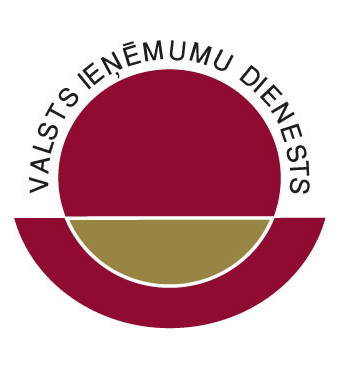 Latvijas RepublikasValsts ieņēmumu dienestsMetodiskais materiālspar uzņēmumu ienākuma nodokļa aprēķināšanu un maksāšanuMetodiskais materiāls par uzņēmumu ienākuma nodokļa aprēķināšanu un maksāšanuSaturs1. Uzņēmumu ienākuma nodokļa maksātāji un nodokļa likme	32. Uzņēmumu ienākuma nodokļa taksācijas periods un maksāšanas termiņi	43. Uzņēmumu ienākuma nodokļa aprēķināšana	73.1. Nodokļa maksātāja apliekamais ienākums	73.2. Apliekamā ienākuma palielināšana (zaudējumu samazināšana)	83.2.1. Ar saimniecisko darbību tieši nesaistītie izdevumi	83.2.2. Ar reprezentāciju saistīti izdevumi	113.2.3. Izdevumi saistībā ar reprezentatīvu vieglo automobili	123.2.4. Citas apliekamo ienākumu palielinošas summas	143.3. Apliekamā ienākuma samazināšana (zaudējumu palielināšana)	223.4. Nodokļa atlaides	323.4.1. Uzņēmumu ienākuma nodokļa atlaide par ārvalstīs samaksāto nodokli	323.4.2. Uzņēmumu ienākuma nodokļa atlaide nodokļa maksātājiem,	33kuri veic lauksaimniecisko darbību	333.4.3. Uzņēmumu ienākuma nodokļa atlaide ziedotājiem	343.4.4. Uzņēmumu ienākuma nodokļa īpašā atlaide invalīdu biedrību kapitālsabiedrībām, medicīniska rakstura fondu un citu labdarības fondu kapitālsabiedrībām	373.4.5. Uzņēmumu ienākuma nodokļa atlaide par atbalstāmo investīciju projekta ietvaros veiktajiem sākotnējiem ilgtermiņa ieguldījumiem	383.4.6. Citas uzņēmumu ienākuma nodokļa atlaides	383.5. Pamatlīdzekļu nolietojuma norakstīšana, aprēķinot apliekamo ienākumu	393.5.1. Nolietojuma norakstīšana jaunām ražošanas tehnoloģiskajām iekārtām	393.5.2. Nolietojuma norakstīšana vieglajiem automobiļiem, motocikliem, jūras un upes transporta līdzekļiem	423.5.3. Dažādi jautājumi nolietojuma norakstīšanā	434. Uzņēmumu ienākuma nodokļa ieturēšana	444.1. Nodokļa ieturēšana no nerezidentu ienākumiem	444.1.1. Nerezidentu ar nodokli apliekamais objekts	444.1.2. Nodokļa no nerezidentu ienākumiem ieturēšana un iemaksāšana budžetā	454.1.3. Atsevišķu nerezidenta gūto ienākumu veidu aplikšana ar nodokli	474.1.4. Dažādu veidlapu paraugu, kuri piemērojami darījumos ar nerezidentiem, aizpildīšana	524.2. Nodokļa ieturēšana no maksājumiem saistītiem uzņēmumiem	595. Uzņēmumu ienākuma nodokļa avansa maksājumu aprēķināšana	625.1. Avansa maksājumu aprēķināšanas pamatprincipi	625.2. Īpaši nosacījumi avansa maksājumu noteikšanā	646. Uzņēmumu ienākuma nodokļa uzrādīšana grāmatvedībā	687. Saistošo normatīvo aktu saraksts	731. Uzņēmumu ienākuma nodokļa maksātāji un nodokļa likme1. Uzņēmumu ienākuma nodokli maksā:1.1. komercsabiedrības, kuras ir reģistrētas Latvijā, kā arī individuālie uzņēmumi vai zemnieku vai zvejnieku saimniecības, kuras sagatavo gada pārskatu atbilstoši Gada pārskatu likumam; 1.2. no pašvaldību budžetiem finansētas institūcijas, kuras gūst ienākumus no saimnieciskās darbības un tie nav paredzēti valsts vai pašvaldību budžetā;1.3. ārvalstu komercsabiedrības, fiziskās personas un citas personas, kuras ir uzskatāmas par nerezidentiem;1.4. nerezidentu pastāvīgās pārstāvniecības.2. Uzņēmumu ienākuma nodokli patstāvīgi nemaksā:2.1. personālsabiedrības;2.2. lauksaimniecības pakalpojumu kooperatīvās sabiedrības, kas atbilst normatīvajos aktos noteiktajiem kritērijiem par atbalsta saņemšanu lauku attīstībai;2.3. dzīvokļu īpašnieku kooperatīvās sabiedrības, automašīnu garāžu īpašnieku kooperatīvās sabiedrības, laivu garāžu īpašnieku kooperatīvās sabiedrības un dārzkopības kooperatīvās sabiedrības.Katrs minēto sabiedrību biedrs maksā attiecīgi iedzīvotāju ienākuma nodokli vai uzņēmumu ienākuma nodokli par tam pienākošos sabiedrības apliekamā ienākuma daļu vai par tam sadalīto peļņas daļu.3. Uzņēmumu ienākuma nodokli nemaksā:3.1. fiziskās personas;3.2. individuālie (ģimenes) uzņēmumi (arī zemnieku un zvejnieku saimniecības), kuri nav izvēlējušies sagatavot gada pārskatu atbilstoši Gada pārskatu likumam;3.3. privātie pensiju fondi;3.4. biedrības un nodibinājumi, ja to dibināšanas mērķis nav peļņas gūšana;3.5. reliģiskās organizācijas, arodbiedrības un politiskās partijas;3.6. Finanšu un kapitāla tirgus komisija.4. Valsts dibināta augstākās izglītības institūcija, valsts zinātniskais institūts un valsts augstskolas zinātniskais institūts nemaksā uzņēmumu ienākuma nodokli par saimnieciskās darbības ienākumiem, ja līdz 2013.gadam saņem Eiropas Savienības struktūrfondu finansējumu. Minētās institūcijas nodokli nemaksā līdz tā taksācijas perioda beigām, kurā beidz īstenot Eiropas Savienības struktūrfondu finansētu projektu, bet ne ilgāk kā līdz 2015.gada 31.decembrim. Valsts dibinātas augstākās izglītības institūcijas apliekamajā ienākumā, ko veido ieņēmumi no saimnieciskās darbības un ar minēto ieņēmumu gūšanu saistītie izdevumi, neiekļauj no valsts budžeta saņemto finansējumu, Eiropas Savienības politikas instrumentu finansējumu un ar šā finansējuma realizēšanu saistītos izdevumus.5. Individuālajam uzņēmumam vai zemnieku vai zvejnieku saimniecībai ir tiesības izvēlēties maksāt uzņēmumu ienākuma nodokli, ja tā atbilstoši Gada pārskatu likumam ir izvēlējusies sagatavot gada pārskatu. 6. Komercsabiedrība, kuras darbība ir saistīta ar kuģu izmantošanu starptautiskajos pārvadājumos un ar to saistītās darbībās, var izvēlēties maksāt tonnāžas nodokli. Tonnāžas nodoklis ir uzņēmumu ienākuma nodoklis, kuru, pamatojoties uz kuģa neto tilpību, aprēķina un maksā tonnāžas nodokļa maksātājs. Tonnāžas nodokļa maksātāja statusu piešķir Valsts ieņēmumu dienests un to nevar mainīt 10 taksācijas periodus pēc minētā statusa iegūšanas.7. Sabiedrība ar ierobežotu atbildību, individuālais uzņēmums, kā arī zemnieka vai zvejnieka saimniecība, kas reģistrēta kā mikrouzņēmumu nodokļa maksātājs, uzņēmumu ienākuma nodokli nemaksā, bet tas tiek ietverts kopīgajā mikrouzņēmumu nodoklī. Līdz ar to subjektam, kas ir reģistrējies kā mikrouzņēmumu nodokļa maksātājs, likuma „Par uzņēmumu ienākuma nodokli” normas nav piemērojamas.8. Uzņēmumu ienākuma nodokļa likmes:2. Uzņēmumu ienākuma nodokļa taksācijas periods un maksāšanas termiņi1. Uzņēmumu ienākuma nodokļa taksācijas periods ir nodokļa maksātāja pārskata gads saskaņā ar likumu “Par grāmatvedību”, Gada pārskatu likumu, Kredītiestāžu likumu vai Krājaizdevu sabiedrību likumu, vai Apdrošināšanas sabiedrību un to uzraudzības likumu, vai Ieguldījumu pārvaldes sabiedrību likumu, vai Finanšu instrumentu tirgus likumu.2. Nodokļa maksātājs, kurš taksācijas gada laikā pirmo reizi uzsāk maksāt nodokli, likuma “Par uzņēmumu ienākuma nodokli” normas piemēro no brīža, kad jāsāk maksāt nodokli, līdz gada beigām. Nodokļa maksātājs, kurš taksācijas gada laikā beidz maksāt nodokli, likuma “Par uzņēmumu ienākuma nodokli” normas piemēro tikai no gada sākuma līdz brīdim, kad beidz maksāt šo nodokli, saglabājot par šo periodu atbildību attiecībā uz likuma “Par uzņēmumu ienākuma nodokli” normām. 3. Nodokļa maksātājs uzņēmumu ienākuma nodokļa taksācijas perioda deklarāciju iesniedz VID vienlaikus ar uzņēmuma gada pārskatu – termiņos, kādi noteikti normatīvajos aktos par gada pārskatu sastādīšanu.	4. Personālsabiedrība sagatavo un kopā ar gada pārskatu iesniedz VID uzņēmumu ienākuma nodokļa deklarāciju par attiecīgo taksācijas periodu, kā arī aizpilda nodokļa deklarācijas 3.pielikumu “Personālsabiedrības biedru saraksts”, kurā norāda informāciju par personālsabiedrības biedriem.	5. Lauksaimniecības pakalpojumu kooperatīvā sabiedrība, kas atbilst normatīvajos aktos noteiktajiem kritērijiem par atbalsta saņemšanu lauku attīstībai, neaizpilda uzņēmumu ienākuma nodokļa deklarāciju, bet aizpilda Ministru kabineta 2011.gada 20.decembra noteikumu Nr.981 „Noteikumi par uzņēmumu ienākuma nodokļa taksācijas perioda deklarāciju un avansa maksājumu aprēķinu” 3.pielikumu “Lauksaimniecības pakalpojumu kooperatīvās sabiedrības (kas atbilst normatīvajos aktos noteiktajiem kritērijiem par atbalsta saņemšanu lauku attīstībai) deklarācija par sadalīto pārpalikumu”.6. Dzīvokļu īpašnieku kooperatīvā sabiedrība, automašīnu garāžu īpašnieku kooperatīvā sabiedrība, laivu garāžu īpašnieku kooperatīvā sabiedrība un dārzkopības kooperatīvā sabiedrība neaizpilda uzņēmumu ienākuma nodokļa deklarāciju, bet aizpilda Ministru kabineta 2011.gada 20.decembra noteikumu Nr.981 „Noteikumi par uzņēmumu ienākuma nodokļa taksācijas perioda deklarāciju un avansa maksājumu aprēķinu” 2.pielikumu – deklarāciju par sadalīto peļņu.	7. Ja nodokļu maksātājs taksācijas gada laikā beidz maksāt nodokli likvidācijas vai reorganizācijas dēļ, uzņēmumu ienākuma nodokļa deklarāciju iesniedz ne vēlāk kā 30 dienu laikā pēc slēguma finanšu pārskata apstiprināšanas. 8. Nodokļa summu, kas nodokļa deklarācijā aprēķināta par taksācijas periodu un kas ir samazināta par taksācijas perioda laikā samaksātajiem nodokļa avansa maksājumiem, nodokļa maksātājs pārskaita budžetā 15 dienu laikā pēc gada pārskata un nodokļa deklarācijas iesniegšanas dienas. Ja deklarācijas iesniegšanas vai nodokļa nomaksas termiņa pēdējā diena ir izejamā vai svētku diena, tad termiņš ir pirmā darbadiena pēc izejamās vai svētku dienas.9. Pastāvīgā pārstāvniecība patstāvīgi sastāda taksācijas perioda nodokļa deklarāciju un iesniedz VID vienlaikus ar bilanci un peļņas vai zaudējumu aprēķinu četru mēnešu laikā pēc taksācijas perioda beigām. Gadījumā, ja pastāvīgās pārstāvniecības darbības ilgums Latvijā nepārsniedz 12 mēnešus, tā var izvēlēties un noteikt savu apliekamo ienākumu pēc vienkāršotās apliekamā ienākuma noteikšanas metodes, kas noteikta Ministru kabineta 2002.gada 27.decembra noteikumu Nr.587 “Nerezidentu pastāvīgo pārstāvniecību apliekamā ienākuma noteikšanas un nodokļa maksāšanas kārtība” (turpmāk – Ministru kabineta 2002.gada 27.decembra noteikumiem Nr.587) 10. – 15.punktā. 10. Tonnāžas nodokļa maksātājs sagatavo uzņēmumu ienākuma nodokļa taksācijas perioda deklarāciju un tonnāžas nodokļa deklarāciju. Nodokļa maksātājs abas minētās deklarācijas vienlaikus ar gada pārskatu iesniedz VID un 15 dienu laikā pārskaita budžetā uzņēmumu ienākuma nodokli, tai skaitā tonnāžas nodokli.11. Nodokli maksā pilnos latos: summu līdz 49 santīmiem atmet, bet summu, sākot ar 50 santīmiem, noapaļo uz augšu līdz latam.12. Taksācijas periodā pārmaksātās nodokļa summas VID ieskaita nodokļa maksātāja turpmākajos nodokļa maksājumos nodokļa parādu dzēšanai vai atmaksā nodokļa maksātājam pēc tā pieprasījuma 30 dienu laikā.3. Uzņēmumu ienākuma nodokļa aprēķināšana3.1. Nodokļa maksātāja apliekamais ienākums1. Nodokļa maksātāja apliekamais ienākums ir peļņas vai zaudējumu apjoms pirms uzņēmumu ienākuma nodokļa aprēķināšanas, ko palielina (zaudējumu apjomu – samazina) par:1.1. zaudējumu summu, kuru radījusi nodokļa maksātājam piederošo sociālās infrastruktūras objektu uzturēšana;1.2. izdevumu summu, kura nav tieši saistīta ar maksātāja saimniecisko darbību. Izdevumu vai izdevumu daļas summai, kura nav tieši saistīta ar maksātāja saimniecisko darbību, un zaudējumu summai, kuru radījusi maksātājam piederošo vai tā lietošanā esošo sociālās infrastruktūras objektu uzturēšana, apliekamā ienākuma palielināšanai piemēro koeficientu 1,5.2. Koeficientu 1,5 nepiemēro ziedojumu summām, kuras ziedotas likuma „Par uzņēmumu ienākuma nodokli” 20.1pantā minētajām institūcijām un ja ziedojuma mērķī, kas noteikts ziedojuma saņēmējam, nav ietverta tieša vai netieša norāde uz konkrētu ziedoto līdzekļu saņēmēju, kas ir ar ziedotāju saistīts uzņēmums vai saistīta persona, vai ziedotāja darbinieks, vai šā darbinieka ģimenes loceklis, kā arī ziedojuma saņēmējs neveic atlīdzības rakstura darbības, kas vērstas uz labuma gūšanu ziedotājam, ar ziedotāju saistītam uzņēmumam, saistītai personai vai ziedotāja radiniekam līdz trešajai pakāpei, vai laulātajam vai nodrošina ziedotāja intereses, kas nav saistītas ar filantropiju. 3.. Nerezidentu pastāvīgās pārstāvniecības apliekamo ienākumu nosaka un nodokli maksā atbilstoši Ministru kabineta 2002.gada 27.decembra noteikumiem Nr.587.4. Nerezidenta pastāvīgās pārstāvniecības apliekamo ienākumu nosaka, tāpat kā jebkura uzņēmumu ienākuma nodokļa maksātāja apliekamo ienākumu – tas ir peļņas vai zaudējumu aprēķinā uzrādītais peļņas vai zaudējumu apmērs pirms uzņēmumu ienākuma nodokļa aprēķināšanas, kas ir attiecīgi palielināts vai samazināts par to izdevumu vai izdevumu daļas summu, kuri nav tieši saistīti ar pastāvīgās pārstāvniecības saimniecisko darbību, un par to zaudējumu summu, kurus radījusi sociālās infrastruktūras objektu uzturēšana. Apliekamo ienākumu koriģē saskaņā ar likumu “Par uzņēmumu ienākuma nodokli” un Ministru kabineta 2002.gada 27.decembra noteikumiem Nr.587.3.2. Apliekamā ienākuma palielināšana (zaudējumu samazināšana)3.2.1. Ar saimniecisko darbību tieši nesaistītie izdevumi1. Apliekamo ienākumu palielina par izdevumiem, kuri nav tieši saistīti ar nodokļa maksātāja saimniecisko darbību. Palielinot apliekamo ienākumu, izdevumu vai izdevumu daļas summu, kura nav tieši saistīta ar maksātāja saimniecisko darbību, reizina ar koeficientu 1,5.2. Saimnieciskā darbība ir darbība, kas vērsta uz preču ražošanu, darbu izpildi, tirdzniecību, pakalpojumu sniegšanu un cita veida darbību par atlīdzību. Katrā konkrētā situācijā izdevumi, kas veidojas nodokļa maksātāja darbības rezultātā, jāizvērtē, ņemot vērā šo definīciju tiktāl, ciktāl izdevumi ir tieši saistīti ar komercsabiedrības saimniecisko darbību un nepieciešami tās nodrošināšanai. 3. Izvērtējot nodokļa maksātāja izdevumus, kas veidojas tā darbības rezultātā, tos var nodalīt, ievērojot turpmāko: 3.1. izdevumi, kuri attiecas uz ražošanas, pakalpojumu sniegšanas vai komercdarbības pārvaldes procesu. Nodokļa maksātājam iegādājoties preces, pakalpojumus u.tml., ne tā īpašnieki, ne darbinieki negūst tiešu labumu. Nodokļa maksātājs šos izdevumus veic atbilstoši savas saimnieciskās darbības īpatnībām un ievērojot savas finansiālās iespējas, un šāda veida izdevumi ir uzskatāmi par tieši saistītiem ar saimniecisko darbību;3.2. izdevumi, kuru rezultātā tiešu labumu gūst uzņēmuma īpašnieki vai darbinieki, piemēram, izdevumi īpašnieku vai darbinieku atpūtai, atpūtas ceļojumiem, izklaidēšanās pasākumiem, ar saimniecisko darbību nesaistītiem īpašnieku vai darbinieku braucieniem ar nodokļa maksātāja autotransportu, pabalstiem, dāvinājumiem, dāvinājumos pārvērstiem aizdevumiem u.tml., ja šāda veida izdevumi ir personificējami, tie ir apliekami ar iedzīvotāju ienākuma nodokli saskaņā ar Ministru kabineta 1998.gada 31.marta noteikumiem Nr.112 “Noteikumi par ienākumiem, par kuriem jāmaksā algas nodoklis”, bet, ja tie nav personificējami, – par tiem palielina ar uzņēmumu ienākuma nodokli apliekamo ienākumu. 4. Izdevumi, ko darba devējs veic atbilstoši Darba aizsardzības likumam vai tam pakārtotiem normatīvajiem aktiem, ir uzskatāmi par izdevumiem, kuri ir tieši saistīti ar saimniecisko darbību, un tie nepalielina ar nodokli apliekamo ienākumu (tai skaitā izdevumi, kuri saistīti ar darba aizsardzības pasākumu plāna izstrādāšanu komercsabiedrībā, profilaktiskiem veselības aizsardzības pasākumiem nozarēs, kurās tie ir nepieciešami u.c.).5. Pie izdevumiem, kuri ir tieši saistīti ar nodokļa maksātāja saimniecisko darbību, ir pieskaitāmi izdevumi darbinieka nogādāšanai no dzīvesvietas uz darbu un no darba uz dzīvesvietu, ja darba specifikas dēļ darbiniekam nav iespējams nokļūt darbā vai nokļūt pēc darba dzīvesvietā ar sabiedrisko transportu.6. Pie izdevumiem, kuri nav tieši saistīti ar nodokļa maksātāja saimniecisko darbību, pieskaitāmi izdevumi, kuri rodas no nodokļa maksātājam piederošo vai lietošanā esošo sociālās infrastruktūras objektu uzturēšanas.Par sociālās infrastruktūras objektiem ir uzskatāmi nodokļa maksātāja īpašumā vai lietošanā esošie dzīvokļu un komunālās saimniecības objekti, kā arī izglītības, kultūras, sporta, sabiedriskās ēdināšanas un medicīniskās aprūpes iestādes, ja šādu objektu lietošana, uzturēšana vai to sniegtie pakalpojumi nav nodokļu maksātāja saimnieciskā darbība.1.piemērs Ja darba devēja darbiniekam pasniedz dāvanu 2010.gadā, komercsabiedrības apliekamo ienākumu nepalielina par dāvanas vērtību, jo tā tiek pieskaitīta darbinieka apliekamajam ienākumam un par to ietur iedzīvotāju ienākuma nodokli un veic valsts sociālās apdrošināšanas obligātās iemaksas. 2.piemērs Nodokļa maksātājs vēlas kļūt par biedru dažādās asociācijās, fondos un citās organizācijās, maksājot iestāšanās maksu un biedru naudu un par to saņemot dažādus pakalpojumus, informāciju u.tml. Ja nodokļu maksātājs ir dalībnieks (biedrs) savam darbības veidam atbilstoša rakstura profesionālās organizācijās, no kurām saņem savai darbībai nepieciešamo informāciju vai pakalpojumus un kuras pārstāv attiecīgās nozares komercsabiedrību intereses, iestāšanās maksu un biedru naudas maksājumi šādām organizācijām ir uzskatāmi par nodokļa maksātāja saimnieciskās darbības izdevumiem. Par saimnieciskās darbības izdevumiem nav uzskatāma iestāšanās maksa un biedru naudas maksājumi politiska rakstura un cita veida biedrībās un nodibinājumos, kuru darbība tieši nesekmē nodokļa maksātāja saimniecisko darbību.3.piemērs Nodokļa maksātājs apmaksā izdevumus, kas saistīti ar tā darbinieka apmācību kvalifikācijas celšanas kursos, kuri atbilst darbinieka veicamajiem darba pienākumiem, ir saistīti ar darba pienākumu veikšanu, nepieciešami to labākai veikšanai, nodrošināšanai, darbinieka kvalifikācijas celšanai u.tml. Šāda veida izdevumus var uzskatīt par tieši saistītiem ar nodokļa maksātāja saimniecisko darbību, ievērojot, ka starp nodokļa maksātāju un darbinieku ir noslēgts rakstisks līgums (vienošanās) par to, ka apmācībā iegūtās zināšanas un prasmes tiks izmantotas nodokļa maksātāja saimnieciskās darbības nodrošināšanā. 4.piemērsKapitālsabiedrība, kuras saimnieciskās darbības veids ir būvniecības pakalpojumu sniegšana, iegādājas darba apģērbus – ziemas virsjakas saviem darbiniekiem. Minēto apģērbu darbinieki valkā darba laikā, un kapitālsabiedrība to izsniedz darbiniekiem bez atlīdzības. Kapitālsabiedrības izdevumi darba apģērbu iegādei ir kapitālsabiedrības izdevumi, kuri tieši saistīti ar saimniecisko darbību, un par to summu ar uzņēmumu ienākuma nodokli apliekamo ienākumu nepalielina.7. Gadījumā, ja nodokļa maksātājam iztrūkumu vai izlaupījumu rezultātā radušies zaudējumi, tad tas veic visus iespējamos pasākumus, lai atgūtu iztrūkumos un izlaupījumos zaudētās vērtības: par notikušo nekavējoties ziņo izmeklēšanas iestādēm un panāk krimināllietas ierosināšanu vai oficiālu atteikumu to ierosināt. Ja pasākumi ir veikti, tad attiecīgās zaudējumu summas uzskata par izdevumiem, kas saistīti ar nodokļa maksātāja saimniecisko darbību, un par to summu apliekamo ienākumu nepalielina. 8. Gadījumā, ja nodokļa maksātājam tehnoloģisko procesu, saimnieciskās darbības specifikas u.tml. rezultātā rodas preču (produkcijas) zudumi, tad uzņēmums nosaka plānoto zudumu normatīvus taksācijas periodam, pamatojoties uz faktisko preču zudumu (norakstīto preču) vērtību iepriekšējos trijos taksācijas periodos. Nodokļa maksātāji, kuri ir jaunizveidoti vai kuru darbības veids, izmantotās izejvielas vai pārdodamo preču sortiments būtiski mainījies, plānoto zudumu normas nosaka, pamatojoties uz savu prognozi taksācijas periodam un ievērojot attiecīgās darbības, nozares vai ražošanas veida specifiku. Ja nodokļa maksātājs nav noteicis plānoto zudumu normatīvu, tad zudumi un norakstīto preču vērtība ir uzskatāma par izdevumiem, kas nav tieši saistīti ar saimniecisko darbību. Pie izdevumiem, kas nav tieši saistīti ar saimniecisko darbību pieskaita arī zudumus un norakstīto preču vērtību, kas pārsniedz nodokļa maksātāja plānoto normatīvu taksācijas periodam.5.piemērsRažošanas komercsabiedrības faktiskie preču zudumi 2008.gadā bija 0,5 procentu apmērā no saražotās produkcijas apjoma, 2009.gadā – 0,7 procenti, 2010.gadā – 0,6 procenti. 2010.gadā komercsabiedrība paplašināja ražošanas apjomu un ražoto preču daudzumu sakarā ar jaunās ražošanas līnijas nodošanu ekspluatācijā, tomēr uzņēmuma darbības veids, preču un izmantoto izejvielu sortiments nemainījās. Komercsabiedrībā iepriekšējos gados tika izstrādāti zudumu normatīvi (pieļaujamais zudumu apmērs noteikts procentos no saražotā daudzuma), un, ņemot vērā tās darbības specifiku un iepriekšējo triju gadu faktiskos preču zudumus, zudumu normatīvu 2011.gadam nosaka: 0,6 procentu apmērā no saražotās produkcijas apjoma ((0,5 + 0,7 + 0,6) : 3).9. Par izdevumiem, kuri ir tieši saistīti ar saimniecisko darbību, ir uzskatāmi:9.1. izdevumi par laimestiem vai balvām, kuras tiek laimētas, izlozētas vai dāvinātas, ja nodokļa maksātājs reklāmas nolūkā organizē konkursus, kuru rezultāti ir atspoguļoti plašsaziņas līdzekļos;9.2. izdevumi balvām citu personu organizētajos konkursos, ja konkursu norises vietā ir nodokļa maksātāja reklāma ar mērķi paplašināt produkcijas (pakalpojumu) noieta tirgu.10. Izdevumi naudas balvas piešķiršanai reklāmas kampaņas ietvaros ir uzskatāmi par izdevumiem, kuri nav tieši saistīti ar saimniecisko darbību, ja naudas balvas saņēmēju nevar identificēt.11. Par izdevumiem, kuri ir tieši saistīti ar saimniecisko darbību, ir uzskatāmi:11.1. transportlīdzekļa (izņemot reprezentatīvo vieglo automobili) ekspluatācijas izdevumi mēnešos, kuros par transportlīdzekli tiek maksāts uzņēmumu vieglo transportlīdzekļu nodoklis, neatkarīgi no tā, vai attiecīgais transportlīdzeklis ir izmantots tikai saimnieciskajā darbībā; 11.2. šā transportlīdzekļa degvielas iegādes izdevumi. Tos iekļauj saimnieciskās darbības izdevumos, pamatojoties uz faktiski nobraukto kilometru skaitu katrā mēnesī saskaņā ar nodokļa maksātāja noteikto degvielas patēriņa normu uz 100 kilometriem, kas nepārsniedz izgatavotājrūpnīcas norādīto pilsētas cikla degvielas patēriņa normu vairāk kā par 20 procentiem.12. Par izdevumiem, kuri ir tieši saistīti ar saimniecisko darbību, ir uzskatāmi arī izdevumi, kas saistīti ar vieglā automobiļa (izņemot reprezentatīvo vieglo automobili) ekspluatāciju šādiem  nodokļa maksātājiem:12.1. zemnieku vai zvejnieku saimniecībām;12.2. normatīvajos aktos noteiktajiem atbalsta piešķiršanai nepieciešamajiem ikgadējās atbilstības kritērijiem atbilstošām lauksaimniecības pakalpojumu kooperatīvām sabiedrībām. Šie nodokļa maksātāji vieglā automobiļa degvielas iegādes izdevumus iekļauj saimnieciskās darbības izdevumos, pamatojoties uz faktiski nobraukto kilometru skaitu katrā mēnesī saskaņā ar nodokļa maksātāja noteikto degvielas patēriņa normu uz 100 kilometriem, kas nepārsniedz izgatavotājrūpnīcas norādīto pilsētas cikla degvielas patēriņa normu vairāk kā par 20 procentiem.13. Par izdevumiem, kuri ir tieši saistīti ar saimniecisko darbību, ir uzskatāmi kredītiestādes veiktie maksājumi par ķīlas uzturēšanas izdevumiem, kas radušies parāda piedziņas procesa laikā, par ķīlas priekšmeta pārņemšanas izdevumiem un nekustamā īpašuma nodokļa maksājumi (tai skaitā nokavējuma naudu), kurus parādnieks nav veicis par attiecīgo pārņemto nekustamo īpašumu, ja tiek saglabātas tiesības šos maksājumus atprasīt no parādnieka vai parāds netiek atprasīts, jo parāda piedziņa tiesas ceļā nav iespējama lietderības apsvērumu dēļ sakarā ar to, ka parāda summa ir mazāka nekā ar tās atgūšanu saistītie izdevumi, bet par tā norakstīšanu tiek nosūtīta informācija debitoram.3.2.2. Ar reprezentāciju saistīti izdevumi1. Apliekamo ienākumu palielina par 60 procentiem no reprezentācijas izdevumiem izmantotās summas. 2. Reprezentācijas izdevumi ir uzņēmuma izdevumi tā prestiža veidošanai un uzturēšanai sabiedrībā pieņemto standartu līmenī. Tie ietver izdevumus publisku konferenču, uzņemšanu un maltīšu rīkošanai, kā arī uzņēmumu reprezentējošu priekšmetu izgatavošanai. Par reprezentācijas izdevumiem ir uzskatāmi, piemēram:2.1. izdevumu summas dažādu priekšmetu – mazvērtīgu reprezentācijas  priekšmetu – iegādei vai izveidošanai, ja šādi priekšmeti satur komersanta preču zīmi, logo vai citu raksturīgu informāciju (piemēram, pildspalvas, kalendāri, T- krekli, krūzes u.c.). Šādus priekšmetus izplata (parasti bez atlīdzības), lai popularizētu komersantu un tā preču zīmi; 2.2. izdevumi maltītei, ko komercsabiedrība organizē partneriem, klientiem u.c., vai arī atspirdzinošu dzērienu un uzkodu iegādei, kas paredzēti komercsabiedrības viesiem, partneriem vai klientiem;2.3. izdevumu summas, kas radušās, piemēram, rīkojot komercsabiedrību vai tās produkciju (pakalpojumus) reprezentējoša rakstura konferenci (t.i., izdevumi, kas tieši saistīti ar konferences organizēšanu un norisi).PiemērsNodokļa maksātājs iegādājas reprezentācijas priekšmetus par Ls 122 (tai skaitā pievienotās vērtības nodokļa summa ir Ls 22). Nosakot reprezentācijas izdevumu daļu, par kuru palielina apliekamo ienākumu, aprēķina 60 procentus no reprezentācijas izdevumiem izmantotās summas: 100 x 0,6 + 22 x 0,6 = 73,2. Aprēķinot uzņēmumu ienākuma nodokli, apliekamo ienākumu palielina par reprezentācijas izdevumu daļu       Ls 73,2. 3. Reklāmas izdevumi nav uzskatāmi par reprezentācijas izdevumiem uzņēmumu ienākuma nodokļa aprēķināšanas vajadzībām, un par reklāmas izdevumu summām ar nodokli apliekamo ienākumu nepalielina.4. Reklāma ir ar komercdarbību vai profesionālo darbību saistīts jebkuras formas vai veida paziņojums vai pasākums, kura nolūks ir veicināt preču vai pakalpojumu popularitāti vai pieprasījumu pēc tiem. 5. Par reklāmas izdevumiem ir uzskatāmi, piemēram, izdevumi nodokļa maksātāju reklamējošu bukletu un katalogu izgatavošanai, tā pakalpojumus reklamējošu sludinājumu ievietošanai masu medijos, izdevumi visu veidu pasākumu organizēšanai un norisei, ja šādi pasākumi popularizē nodokļa maksātāja darbību, preces vai pakalpojumus. 6. Par reklāmas izdevumiem ir uzskatāmi arī izdevumi par priekšmetiem, kuri satur komersanta preču zīmi, ja nodokļu maksātājs kādas konkrētas preces reklāmas kampaņas ietvaros reklamējamai precei pievieno kādu piemērotu priekšmetu ar preču zīmi. Lai reklāmas priekšmeta iegādes izmaksas attiecinātu uz reklāmas izdevumiem, reklāmas priekšmeta vērtību izvērtē  saistībā ar reklamējamās preces vērtību:6.1. ja reklamējamās preces vērtība ir līdz 50 latiem, tad reklāmas priekšmeta (ar attiecīgo preču zīmi) vērtība nedrīkst pārsniegt reklamējamās preces vērtību (piemēram, ja reklamējamās preces vērtība ir 4 lati, tad šādas preces reklāmas kampaņas ietvaros izmantotā reklāmas priekšmeta vērtība nepārsniedz 4 latus);6.2. ja reklamējamās preces vērtība pārsniedz 50 latus, tad ir izvērtējams pievienotā priekšmeta (ar attiecīgo preču zīmi) vērtības samērīgums pret reklamējamo preci un ekonomiskais labums no priekšmeta pievienošanas precei reklāmas kampaņas ietvaros. 3.2.3. Izdevumi saistībā ar reprezentatīvu vieglo automobili1. Reprezentatīvā automobiļa statusa noteikšanai par reprezentatīvu vieglo automobili uzskata vieglo automobili:1.1. kura sēdvietu skaits nepārsniedz astoņas vietas, neskaitot vadītāja vietu;1.2. kura vērtība bez pievienotās vērtības nodokļa pārsniedz 25 424 latus;1.3. kurš nav operatīvais transportlīdzeklis. Ar operatīvo transportlīdzekli saprot mehānisko transportlīdzekli, kuram noteiktā kārtībā piešķirts operatīvā transportlīdzekļa statuss un kurš piedalās ceļu satiksmē ar iedegtu mirgojošu zilu vai zilu un sarkanu bākuguni un ieslēgtu speciālu skaņas signālu;1.4. kurš nav speciālais vieglais automobilis (neatliekamā medicīniskā palīdzība, dzīvojamais automobilis vai katafalks), vai vieglais automobilis, kas speciāli aprīkots, lai pārvadātu riteņkrēslos sēdošos invalīdus. Minētais speciālo vieglo automobiļu un speciāli aprīkotu automobiļu uzskaitījums nav galīgs, tas norāda galvenos veidus un īpašo specifiku, kas nepieciešama īpašu saimnieciskās darbības funkciju veikšanai. Piemēram, par speciāli aprīkotu automobili noteiktu saimnieciskās darbības funkciju veikšanai ir uzskatāms arī taksometrs;1.5. kurš nav jauns vieglais automobilis, kas tiek izmantots kā pilnvarotā automobiļu tirgotāja demonstrācijas automobilis.2. Reprezentatīva vieglā automobiļa statusa noteikšanai par vieglā automobiļa vērtību tiek uzskatīta augstākā no šādām vērtībām (bez pievienotās vērtības nodokļa): 2.1. automobiļa iegādes vērtība;2.2. automobiļa uzskaites vērtība grāmatvedībā visā automobiļa izmantošanas laikā.3. Gadījumā, ja vieglais automobilis tiek nomāts ar izpirkuma tiesībām, tad reprezentatīva vieglā automobiļa statusa noteikšanai vieglā automobiļa vērtība ir nomas līgumā ar izpirkuma tiesībām norādītā automobiļa vērtība.4. Gadījumā, ja vieglais automobilis tiek nomāts bez izpirkuma tiesībām, tad reprezentatīva vieglā automobiļa statusa noteikšanai vieglā automobiļa vērtība, ja tā nav norādīta nomas līgumā, ir automobiļa apdrošināšanas līgumā norādītā automobiļa vērtība.5. Gadījumā, ja nomas līgumā norādītā automobiļa vērtība ir samazināta vairāk nekā par 10 procentiem no tirgus cenas, tad automobili uzskata par reprezentatīvu vieglo automobili.6. Apliekamo ienākumu palielina par: 6.1. procentu maksājumiem, kas saistīti ar reprezentatīva vieglā automobiļa iegādi vai nomu;6.2. izdevumiem, kas saistīti ar reprezentatīva vieglā automobiļa ekspluatāciju un uztērēšanu;6.3. izdevumiem, kas saistīti ar reprezentatīva vieglā automobiļu nomu;6.4. zaudējumu summu no reprezentatīva vieglā automobiļa pārdošanas, ja šāds automobilis ir uzskatāms par nodokļa maksātāja pamatlīdzekli (un nevis preci, demonstrācijas modeli vai tml.).Gadījumā, ja sabiedrība maksā uzņēmumu vieglo transportlīdzekļu nodokli par savā īpašumā esošu reprezentatīvu vieglo automobili, tad samaksāto uzņēmumu vieglo transportlīdzekļu nodokli sabiedrība iekļauj izmaksās un par tā summu ar uzņēmumu ienākuma nodokli apliekamo ienākumu nepalielina.7. Reprezentatīvam vieglajam automobilim netiek aprēķināts nolietojums uzņēmumu ienākuma nodokļa aprēķināšanas vajadzībām. 1.piemērsNodokļa maksātājs noslēdz nomas bez izpirkuma tiesībām līgumu (pēc 2007.gada 12.jūnija, kad stājās spēkā likuma “Par uzņēmumu ienākuma nodokli” normas, kas reglamentē reprezentatīva vieglā automobiļa statusu) uz vienu gadu un iegūst lietošanā automobili. Nomas maksājumu kopējā summa visā nomas periodā ir Ls 21 000, bet apdrošināšanas līgumā norādītā automobiļa vērtība ir Ls 85000. Šajā gadījumā automobilis ir uzskatāms par reprezentatīvo vieglo automobili, un nodokļa maksātājs neattiecina nomas maksājumus uz saimnieciskās darbības izdevumiem nodokļa aprēķināšanas vajadzībām.Tā kā automobiļa vērtība (bez pievienotās vērtības nodokļa) pārsniedz Ls 25 424, tad neatkarīgi no nomas maksājumu summas nomas periodā automobilis ir uzskatāms par reprezentatīvo vieglo automobili nodokļa aprēķināšanas vajadzībām.2.piemērsNodokļa maksātājs 2007.gada 8.jūnijā ir iegādājies automobili par Ls 50 000 un to izmanto saimnieciskajā darbībā. Šajā gadījumā nodokļa aprēķināšanas vajadzībām nodokļa maksātājs rēķina nolietojumu automobilim par 2007. un turpmākajiem taksācijas gadiem un par automobilim aprēķināto nolietojuma summu samazina ar nodokli apliekamo ienākumu, jo automobilis ir iegādāts pirms 2007.gada 12.jūnija (kad stājās spēkā likuma “Par uzņēmumu ienākuma nodokli” normas, kas reglamentē reprezentatīva vieglā automobiļa statusu).3.2.4. Citas apliekamo ienākumu palielinošas summas1. Apliekamo ienākumu palielina par maksājumu summām, kas izmaksātas nerezidentiem un minētas likuma “Par uzņēmumu ienākuma nodokli” 3.panta ceturtās daļas 2.– 6.punktā un astotajā daļā, ja no tām nav ieturēts nodoklis noteiktajā apjomā. Nodokļa ieturēšana no maksājumiem nerezidentiem ir apskatīta šī materiāla 4.1.nodaļā.2. Apliekamo ienākumu palielina par:2.1. summu, par kādu taksācijas periodā salīdzinājumā ar iepriekšējo taksācijas periodu tiek palielināti nedrošiem parādiem paredzētie speciālie uzkrājumi, kas izveidoti nodokļa maksātāja (kas nav kredītiestāde vai krājaizdevu sabiedrība) grāmatvedībā; 2.2. bezcerīgo parādu summām, kas tieši iekļautas izmaksās.3. Sākot ar 2011.taksācijas gadu, nodokļa maksātājs var piemērot jaunu kārtību apliekamā ienākuma koriģēšanā par uzkrājumiem nedrošiem parādiem (likuma 9.1pants), un šāda kārtība ir piemērojama uzkrājumiem nedrošiem parādiem, kas izveidoti no 2011.gada līdz 2013.gadam (vai taksācijas periodā, kas sākas 2011.gadā, un līdz taksācijas periodam, kas sākas 2013.gadā).3.1. Ar nodokli apliekamo ienākumu nepalielina par to atskaitījumu summu, par kuru taksācijas periodā salīdzinājumā ar iepriekšējo taksācijas periodu ir palielināti nedrošiem parādiem paredzētie uzkrājumi, ja tiek izpildīti šādi nosacījumi:3.1.1. parāda saistību izpildes diena ir iestājusies pirms vairāk nekā sešiem mēnešiem, bet ne agrāk kā 2009.gada 1.janvārī;3.1.2. ienākums, kas attiecas uz šiem parādiem, ir iekļauts apliekamā ienākuma aprēķinā;3.1.3. debitors ir juridiskā persona, kura ir Eiropas Savienības dalībvalsts vai Eiropas Ekonomikas zonas valsts rezidents, vai tās valsts rezidents, ar kuru Latvija ir noslēgusi konvenciju par nodokļu dubultās uzlikšanas un nodokļu nemaksāšanas novēršanu, ja šī konvencija ir stājusies spēkā;3.1.4. nodokļu maksātājs un debitors nav saistīti uzņēmumi vai kāds no viņiem nav ar uzņēmumu saistīta persona;3.1.5. darījumi ar debitoru ir pārtraukti vismaz pirms sešiem mēnešiem un nav atjaunoti;3.1.6. nodokļa maksātājs var pierādīt, ka ir veicis pasākumus nedrošā parāda atgūšanai;3.1.7. nodokļa maksātājs līdz taksācijas gada 31.decembrim rakstveidā ir informējis preču vai pakalpojumu saņēmēju - debitoru par to, ka par attiecīgā parāda summu (norādot darījuma dokumenta rekvizītus) tiek veidots uzkrājums nedrošiem parādiem saskaņā ar šo pantu.3.2. Nedrošiem parādiem paredzēto uzkrājumu palielinājuma summa, par kuru nepalielina apliekamo ienākumu, nedrīkst pārsniegt 20 procentus no apliekamā ienākuma taksācijas periodā (pēc apliekamā ienākuma koriģēšanas).3.3. Nodokļu maksātājs apliekamo ienākumu palielina turpmākajos gados par parāda summu, par kuru ticis izveidots uzkrājums nedrošiem parādiem un netika palielināts apliekamais ienākums, ja tiek izpildīts viens no šādiem nosacījumiem:3.3.1. parāds nav atgūts triju pirmstaksācijas periodu laikā pēc tam, kad izveidots uzkrājums nedrošiem parādiem;3.3.2. parāds neatbilst likuma 9.panta nosacījumiem, bet izveidotais uzkrājums ir norakstīts pirms trijiem pirmstaksācijas periodiem un nav iekļauts ieņēmumos.4. Savukārt, nodokļu maksātājs-debitors apliekamo ienākumu palielina par parāda summu, par kuru tas nav savlaicīgi veicis norēķinus un par kuru preču pārdevējs vai pakalpojumu sniedzējs ir informējis šo nodokļu maksātāju – debitoru (kā minēts šīs nodaļas 3.1.7.punktā) par to, ka par attiecīgā parāda summu tiek veidots uzkrājums nedrošiem parādiem. Gadījumā, ja nodokļu maksātājs-debitors turpmākajos gados samaksā parādu, tad tam ir tiesības samazināt apliekamo ienākumu par summām, par kurām iepriekšējos taksācijas periodos ir palielināts ar nodokli apliekamais ienākums, bet par kurām tas taksācijas periodā ir veicis norēķinu.5. Apliekamo ienākumu palielina par zaudējumiem no vērtspapīru pārdošanas, izņemot:5.1. par zaudējumiem no vērtspapīriem, kuri ir uzskatāmi par Eiropas Savienības vai Eiropas Ekonomikas zonas publiskās apgrozības vērtspapīriem; 5.2. par zaudējumiem, kas radušies pārdodot vērtspapīrus, kuri neatrodas publiskajā apgrozībā, ja nodokļa maksātājs šāda veida vērtspapīru pārdošanu neveic regulāri (ne biežāk kā vienu reizi taksācijas periodā) un pārdotie vērtspapīri bijuši viņa īpašumā ilgāk nekā 12 mēnešus. Šādus zaudējumus (t.i., zaudējumus, kuriem piemēro likuma 14.panta 8.1daļas nosacījumus) var segt hronoloģiskā secībā no nākamo piecu taksācijas periodu apliekamā ienākuma. Minētā kārtība ir spēkā līdz 2013.taksācijas gadam.6. Par Eiropas Savienības vai Eiropas Ekonomikas zonas publiskās apgrozības vērtspapīriem ir uzskatāmi Eiropas Savienības dalībvalstu vai Eiropas Ekonomikas zonas valstu regulētajos tirgos kotētie vērtspapīri, kā arī Eiropas Savienības dalībvalstīs vai Eiropas Ekonomikas zonas valstīs reģistrēto atvērto ieguldījumu fondu ieguldījumu apliecības, arī tad, ja tās nav iekļautas nevienā Eiropas Savienības dalībvalsts vai Eiropas Ekonomikas zonas valsts regulētajā tirgū.7. Apliekamo ienākumu palielina par izdevumu summu, kas saistīta ar Eiropas Savienības vai Eiropas Ekonomikas zonas publiskās apgrozības vērtspapīru iegādi. Minētā kārtība ir spēkā līdz 2013.taksācijas gadam.           8. Sākot ar taksācijas periodu, kas sākas 2013.gadā, apliekamo ienākumu palielina par zaudējumiem no akciju atsavināšanas. Savukārt, apliekamo ienākumu samazina par ienākumu no akciju atsavināšanas, izņemot ja kapitālsabiedrība, kuras akciju atsavināšana notikusi, ir zemu nodokļu vai beznodokļu valsts vai teritorijas rezidents.	Par akciju ir uzskatāma akcija, paja, kapitāla daļa vai cits dokuments, kas rada tiesības saņemt dividendes. 9. Tonnāžas nodokļa maksātājs, aizpildot uzņēmumu ienākuma nodokļa taksācijas gada deklarāciju, apliekamo ienākumu palielina par:9.1. izdevumu summu, kas radusies tonnāžas nodokļa maksātājam, gūstot ieņēmumus no kuģu izmantošanas starptautiskajos pārvadājumos un ar to saistītās darbībās;9.2. gada pārskatā uzrādītā pamatlīdzekļu nolietojuma un norakstīto nemateriālo ieguldījumu vērtību summu, ja šie pamatlīdzekļi un nemateriālie ieguldījumi izmantojami ieņēmumu gūšanai no kuģu izmantošanas starptautiskajos pārvadājumos un ar to saistītās darbībās.10. Apliekamo ienākumu palielina par procentu maksājumiem, kurus nodokļa maksātājs aprēķina par kredītiem, nomu ar izpirkuma tiesībām, operatīvo nomu un aizņēmumiem, ja tie saņemti no kredītiestādēm, kuras nav Latvijā, Eiropas Savienības dalībvalstīs, Eiropas Ekonomikas zonas valstīs vai valstīs, ar kurām Latvijas noslēgusi nodokļu konvencijas, reģistrētas kredītiestādes, vai citām personām – nerezidentiem.11. Apliekamo ienākumu palielina par procentu maksājumiem par aizņēmumiem, kas saņemti no finanšu iestādes, kura atbilst šādiem kritērijiem:11.1. tā ir Latvijas, Eiropas Savienības dalībvalsts vai Eiropas Ekonomikas zonas valsts rezidents vai tādas valsts rezidents, ar kuru Latvija ir noslēgusi nodokļu konvenciju;11.2. tā sniedz kreditēšanas vai finanšu līzinga pakalpojumus, un tās uzraudzību veic attiecīgās valsts kredītiestāžu vai finanšu uzraudzības institūcija.  Gadījumā, ja nodokļu maksātājs maksā procentu maksājumus šādai finanšu iestādei, tas apliekamo ienākumu palielina par procentu summu, kura pārsniedz summu, kura aprēķināta, parādu saistībai piemērojot 1,2 reizes palielinātu Centrālās statistikas pārvaldes (turpmāk – CSP) noteikto taksācijas perioda pēdējā mēneša vidējo īstermiņa kredītu likmi kredītiestādēs (likuma „Par uzņēmumu ienākuma nodokli” 6.4panta pirmā un 4.2daļa).12. Apliekamo ienākumu nav jāpalielina par aizņēmuma procentu maksājumiem, ja aizņēmumi ir saņemti no:12.1. Latvijā, Eiropas Savienības dalībvalstīs vai Eiropas Ekonomikas zonas valstīs reģistrētām kredītiestādēm, kā arī no kredītiestādes, kura ir tādas valsts rezidents, ar kuru Latvija ir noslēgusi konvenciju vai līgumu par nodokļu dubultās uzlikšanas un nodokļu nemaksāšanas novēršanu, ja attiecīgā konvencija vai līgums ir stājies spēkā;12.2. Valsts kases;12.3. Ziemeļu investīciju bankas;12.4. Eiropas Rekonstrukcijas un attīstības bankas;12.5. Eiropas Investīciju bankas;12.6. Eiropas Padomes un attīstības bankas;12.7. Pasaules Bankas grupas.13. Apliekamā ienākuma palielināšana par procentu maksājumiem attiecas uz visu veidu procentu maksājumiem par parādu saistībām, kā arī jebkuriem citiem maksājumiem, kuri pēc darījuma ekonomiskās būtības ir procentu maksājumi neatkarīgi no darījuma juridiskās formas. 14. Parādu saistību vidējo apjomu aprēķina gan latos, gan ārvalstu valūtās saņemtiem aizņēmumiem un kredītiem. Attiecībā uz valūtās izsniegtām parādu saistībām ir piemērojama CSP noteiktā vidējā īstermiņa kredītu likme ārvalstu valūtās izsniegtiem kredītiem.1.piemērs Nodokļa maksātājs ir saņēmis kredītus no rezidenta – juridiskas personas, kas nav Latvijā reģistrēta kredītiestāde un tie nav uzskatāmi par saistītiem uzņēmumiem likuma “Par uzņēmumu ienākuma nodokli” 1.panta trešās daļas izpratnē. Nodokļa maksātāja pašu kapitāla apjoms taksācijas perioda sākumā ir Ls 800.1) Nodokļa maksātājs nosaka pieļaujamo procentu maksājumu apmēru taksācijas periodā katrai parādu saistībai atsevišķi:a) vidējais parādu saistības apjoms taksācijas periodā (katrai parādu saistībai atsevišķi):(½ x 1000 + 1000 + 1000 + 1000 + 1000 + 1000 + 950 + 950 + 950 + 950 +     +  950 + 950 + ½ x 950) : 12 = 973(½ x 2640 + 2640 + 2640 + 2640 + 2640 + 2640 + 2640 + 2640 + 2640 +         +  2340 + 2340 + 2340 + ½ x 2340) : 12 = 2553;b)  973 x 1,2 x 5,8 % = 68   un  2553 x 1,2 x 4,5 % = 138;c) Summa, par kādu aprēķinātie procentu maksājumi par parādu saistību pārsniedz pieļaujamo procentu maksājumu apmēru: 120 – 68 =  52 un 185 – 138 =  47. Līdz ar to pārsnieguma summa pār pieļaujamo procentu maksājumu apmēru par abām parādu saistībām kopā:  52 + 47 =  99.2) Nodokļa maksātājs papildu iepriekš veiktajam aprēķinam nosaka procentu maksājumu daļu, par kuru jāpalielina apliekamais ienākums, ņemot vērā proporciju, kādā mērā parādu saistību vidējais apjoms pārsniedz četrkāršotu paša kapitāla apjomu: 3526 : (800 x 4) = 1,1;a) nosaka pieļaujamo procentu maksājumu apmēru: (120 + 185) : 1,1 = 277;b) procentu maksājumu apmērs, kas pārsniedz pieļaujamo apmēru:  305 – 277 =  28.3) Apliekamo ienākumu palielina par lielāko no aprēķinos iegūtajām apliekamā ienākuma palielinājuma summām: 99.2.piemērsNodokļa maksātājs ir saņēmis aizņēmumu no juridiskas personas, kura nav Latvijā reģistrēta kredītiestāde un nav saistīts uzņēmums likuma “Par uzņēmumu ienākuma nodokli” 1.panta trešās daļas izpratnē. Aizņēmums Ls 7000 tika saņemts 2008.gada 1.jūnijā, un, sākot ar jūniju, nodokļa maksātājs maksā procentu maksājumus par šo aizņēmumu, piemērojot gada likmi 13 procentu apmērā (tā pamatsumma netiek atmaksāta). Nodokļa maksātāja pašu kapitāla apjoms taksācijas perioda sākumā ir Ls 1200.1) Nodokļa maksātājs nosaka pieļaujamo procentu maksājumu apmēru taksācijas periodā (ņemot vērā cik mēnešus taksācijas periodā parādu saistība bijusi izmantojama):a) (½ x 7000 + 7000 + 7000 + 7000 + 7000 + 7000 + 7000 + ½ x 7000): 7 = 7000;b) 7000 x 1,2 x 5,8 % = 487; c) summa, par kādu aprēķinātie procentu maksājumi par parādu saistību pārsniedz pieļaujamo procentu maksājumu apmēru:  531 – 487 = 44. 2) Nodokļa maksātājs papildus iepriekš veiktajam aprēķinam nosaka procentu maksājumu daļu, par kuru jāpalielina apliekamais ienākums, ņemot vērā proporciju, kādā mērā parādu saistību vidējais apjoms pārsniedz četrkāršotu paša kapitāla apjomu: 7000 : (1200 x 4) = 1,46;a) nosaka pieļaujamo procentu maksājumu apmēru: 531 : 1,46 = 364;procentu maksājumu apmērs, kas pārsniedz pieļaujamo apmēru: 531 – 364 = 167.3) Apliekamo ienākumu palielina par lielāko no aprēķinos iegūtajām apliekamā ienākuma palielinājuma summām: 167.15. Nodokļa maksātājs, kuram taksācijas perioda pēdējā dienā ir jebkādi nodokļu parādi, apliekamo ienākumu palielina, par šādām summām:15.1. par nodokļa maksātāja darbinieku labā izdarītajām iemaksām privātajos pensiju fondos atbilstoši licencētiem pensiju plāniem;15.2. par iemaksātajām apdrošināšanas prēmiju summām par darbinieku dzīvības apdrošināšanu ar līdzekļu uzkrāšanu. 16. Apliekamo ienākumu nav jāpalielina, piemēram, ja laikposmā no taksācijas perioda pēdējās dienas līdz gada pārskata apstiprināšanas dienai kāda no iepriekšējo taksācijas periodu uzņēmumu ienākuma nodokļa deklarācijām ir tikusi koriģēta un korekcijas rezultātā ir palielināta maksājamā uzņēmumu ienākuma nodokļa summa, un nodokļu maksātājs līdz gada pārskata apstiprināšanas dienai veic aprēķinātā nodokļa parāda, pamatparāda palielinājuma summas un nokavējuma naudas maksājumus.17. Apliekamo ienākumu nedrīkst ietekmēt bilances posteņu pārvērtēšanas rezultāti, izņemot pārvērtēšanu sakarā ar ārvalstu valūtas kursa maiņu. Tādēļ apliekamo ienākumu palielina par vērtības samazināšanas summu, kas radusies uzņēmuma bilances posteņu pārvērtēšanas dēļ, izņemot samazināšanas summu, kas saistīta ar ārvalstu valūtas kursa maiņu.18. Apliekamo ienākumu palielina par vērtības samazināšanas summu, kas radusies pārvērtējot tādus aktīvus, kuri ir patiesajā vērtībā novērtēti ieguldījuma īpašumi, bioloģiskie aktīvi un pārdošanai turētie ilgtermiņa ieguldījumi.19. Apliekamo ienākumu palielina par apdrošināšanas prēmijām, ko nodokļa maksātājs maksā citu valstu (kuras nav Eiropas Savienības dalībvalstis) apdrošināšanas sabiedrībām, izņemot gadījumus, ja apdrošināšanas prēmijas tiek maksātas par tādiem apdrošināšanas pakalpojumu veidiem, kurus nenodrošina Latvijā vai citās Eiropas Savienības dalībvalstīs reģistrētas apdrošināšanas sabiedrības. 20. Nodokļa maksātājs palielina apliekamo ienākumu par savu darbinieku labā privātajos pensiju fondos izdarītajām iemaksām, kas veiktas citu valstu (kuras nav Eiropas Savienības dalībvalstis) privātajos pensiju fondos. 21. Apliekamo ienākumu palielina par kompensācijas summu, ko nodokļa maksātājs, uz kuru ir pārnesti cita uzņēmuma zaudējumi uzņēmumu grupas ietvaros, ir izmaksājis kā atlīdzību par pārnestajiem zaudējumiem. Apliekamo ienākumu palielina tādā apmērā, kādā kompensācija ir attiecināta uz izdevumiem, nosakot ar nodokli apliekamo ienākumu.22. Apliekamo ienākumu palielina par summu, kas aprēķināta kā starpība starp pasažieru pārvadājumos izmantojamo autobusu iegādei izveidotās rezerves lielumu (trešā taksācijas perioda beigās) un faktiski iegādāto pasažieru pārvadājumos izmantojamo autobusu vērtību. Apliekamais ienākums par šo summu jāpalielina, ja triju taksācijas periodu laikā autotransporta uzņēmums nav iegādājies pasažieru pārvadājumos izmantojamos autobusus vai iegādāto autobusu vērtība ir mazāka par rezerves lielumu, kas bijusi iepriekš izveidota. Minēto kārtību piemēro nodokļa maksātāji, kuri veic pasažieru pārvadājumus un kuri taksācijas periodā saņēmuši dotācijas pasažieru pārvadājumu izmaksu segšanai iekšzemes regulārajos autobusu satiksmes maršrutos, un kuriem taksācijas perioda rezultāts ir peļņa. 23. Apliekamo ienākumu palielina par kompensācijas summu par stihiskā nelaimē vai piespiedu kārtā zaudētu zemi, ēkām, to daļām un būvēm, ja kompensācija ir saņemta un 12 mēnešu laikā (no kompensācijas saņemšanas dienas, to ieskaitot) nav reinvestēta līdzīgos pamatlīdzekļos. Ja kompensāciju izmaksā pa daļām, tad apliekamo ienākumu palielina par katru kompensācijas daļu, kura 12 mēnešu laikā nav reinvestēta tādos pašos vai līdzīgos pamatlīdzekļos.24. Apliekamo ienākumu palielina par dividenžu summu, kas saņemama no:24.1. nerezidentiem.Izņēmums – apliekamo ienākumu nav jāpalielina par dividenžu summu, kas saņemamas no tāda nerezidenta, kurš atbilst nosacījumiem:24.1.1. Latvijas kapitālsabiedrībai tieši pieder vairāk nekā 25% kapitāla daļu nerezidentā un šāds nerezidents nav no zemu nodokļu vai beznodokļu valsts un teritorijas;24.1.2. nerezidents ir Eiropas Savienības dalībvalsts un Eiropas Ekonomikas zonas valsts rezidents;24.2. kapitālsabiedrībām, kuras piemēro likumā “Par nodokļu piemērošanu brīvostās un speciālajās ekonomiskajās zonās” noteiktās uzņēmumu ienākuma nodokļa atlaides;24.3. dzīvokļu īpašnieku kooperatīvajām sabiedrībām, automašīnu garāžu īpašnieku kooperatīvajām sabiedrībām, laivu garāžu īpašnieku kooperatīvajām sabiedrībām un dārzkopības kooperatīvajām sabiedrībām.Minētā kārtība ir piemērojama līdz 2013.taksācijas gadam.Sākot ar taksācijas periodu, kas sākas 2013.gadā, attiecībā uz apliekamā ienākuma koriģēšanu par dividenžu summām, nodokļa maksātāja apliekamo ienākumu palielina par dividenžu summu, kas saņemama no dividenžu izmaksātāja, kurš ir zemu nodokļu vai beznodokļu valsts vai teritorijas rezidents.25. Apliekamo ienākumu palielina par darījuma vērtības un tirgus vērtības starpību, ja nodokļa maksātājs veic jebkura veida savstarpējus darījumus ar:25.1. uzņēmumu saistītām personām; 25.2. saistītām ārvalstu komercsabiedrībām; 25.3. komercsabiedrībām, kuras ir atbrīvotas no uzņēmumu ienākuma nodokļa vai kuras izmanto citos Latvijas likumos – likumā “Par nodokļu piemērošanu brīvostās un speciālajās ekonomiskajās zonās”– noteiktās atlaides;25.4. saistītu uzņēmumu, kas ar nodokļa maksātāju veido vienu uzņēmumu grupu (uzņēmumu grupu nosaka likuma “Par uzņēmumu ienākuma nodokli” 14.1 pants).26. Apliekamo ienākumu palielina par summu, kuru veido:26.1. pamatlīdzekļu vērtības starpība, kas rodas, ja pamatlīdzekļi par cenām, kas ir zemākas par tirgus cenām, tiek pārdoti saistītajām personām;26.2. pamatlīdzekļu vērtību starpība, kas rodas, ja pamatlīdzekļi par cenām, kas ir augstākas par tirgus cenām, tiek pirkti no saistītajām personām;26.3. preču un pakalpojumu vērtību starpība, kas rodas, ja šīs preces un pakalpojumi par cenām, kas ir zemākas par tirgus cenām, tiek pārdotas saistītajām personām;26.4. preču un pakalpojumu vērtību starpība, kas rodas, ja šīs preces un pakalpojumi par cenām, kas ir augstākas par tirgus cenām, tiek pirktas no saistītajām personām. 27. Ja ar uzņēmumu saistīta persona vai uzņēmums apliekamo ienākumu palielina atbilstoši par iepriekšējā punktā minētajām summām, tad uzņēmums (nodokļa maksātājs), nosakot apliekamo ienākumu, to samazina par attiecīgo summu. Lai samazinātu apliekamo ienākumu par attiecīgajām summām, uzņēmums (nodokļa maksātājs) ievēro šādus nosacījumus:27.1. darījuma dalībnieks ir Latvijas vai citas Eiropas Savienības dalībvalsts rezidents, vai tādas Eiropas Ekonomikas zonas valsts rezidents, ar kuru Latvija ir noslēgusi konvenciju par nodokļu dubultās uzlikšanas un nodokļu nemaksāšanas novēršanu, ja šī konvencija ir stājusies spēkā, 27.2. nodokļa maksātājs kopā ar gada pārskatu ir iesniedzis VID attiecīgās valsts nodokļu administrācijas apliecinājumu, ka ar nodokli apliekamais ienākums ir palielināts.3.piemērsKapitālsabiedrība pārdod pašražotu preci savam darbiniekam par cenu, kas nepārsniedz preces pašizmaksu. Darbiniekam nepieder daļas minētajā kapitālsabiedrībā, un tas nav uzskatāms par personu, kura ir ar kapitālsabiedrību saistīta persona uzņēmumu ienākuma nodokļa aprēķināšanas vajadzībām. Aprēķinot uzņēmumu ienākuma nodokli, kapitālsabiedrībai nav jāpalielina apliekamais ienākums par starpību, kas rodas pašražoto preci pārdodot darbiniekam par cenu, kas ir zemāka nekā tirgus cena (jo darbinieks nav uzskatāms par personu, kura ir ar kapitālsabiedrību saistīta persona).            4.piemērsKapitālsabiedrība, kuras komercdarbība ir vieglā pasažieru autotransporta nomas pakalpojumu sniegšana, sniedz pakalpojumu – iznomā automašīnu – fiziskai personai, kurai pieder 90% kapitāla daļu šajā kapitālsabiedrībā. Kapitālsabiedrība sniedz minēto pakalpojumu personai, kura ir ar to saistīta persona, par cenu, kas ir zemāka par tirgus cenu.Aprēķinot uzņēmumu ienākuma nodokli, kapitālsabiedrībai ir jāpalielina apliekamais ienākums par starpību, kas rodas, ja pakalpojumu par cenu, kas ir zemāka par tirgus cenu, sniedz ar kapitālsabiedrību saistītai personai.5.piemērsKapitālsabiedrība saņem pakalpojumu (kas ir dzīvojamās ēkas projekta izstrāde) no sabiedrības, kura ir reģistrēta Lihtenšteinas Firstistē.Jāņem vērā, ka kapitālsabiedrības darījums ar citu sabiedrību, kura atrodas, ir izveidota vai nodibināta zemu nodokļu vai beznodokļu valstīs vai teritorijās, tiek uzskatīts par darījumu ar saistītu uzņēmumu vai ar uzņēmumu saistītu personu. Līdz ar to, aprēķinot uzņēmumu ienākuma nodokli, kapitālsabiedrībai ir jāizvērtē, vai no Lihtenšteinas sabiedrības saņemtā pakalpojuma cena atbilst tirgus cenai. Ja pakalpojuma cena atbilst tirgus cenai, tad neveidojas vērtību starpība un nav nepieciešams palielināt ar nodokli apliekamo ienākumu.28. Apliekamo ienākumu palielina par rekonstrukcijas, uzlabošanas vai atjaunošanas darbu izmaksu summu, ja:28.1. iznomātājs to kompensē nomniekam saskaņā ar nomas līgumu, gadījumā, ja pamatlīdzeklis ir nomāts bez izpirkuma tiesībām;28.2. darbus veic nomnieks un tie nav paredzēti nomas līgumā, vai ja nomas līgums nav noslēgts.6.piemērs Nodokļa maksātājs noslēdz nomas līgumu par ēkas nomu un līgumā, kas noslēgts uz pieciem gadiem, paredz, ka nomnieks veiks ēkas atjaunošanas un rekonstrukcijas darbus par Ls 30000. Nodokļa maksātājs ēkas atjaunošanas un rekonstrukcijas darbus pabeidz pirmajā gadā. Nomas perioda atlikušajā daļā var norakstīt izmaksu summu vienlīdzīgās daļās Ls 6000 gadā. Laužot nomas līgumu ceturtajā gadā pēc tā noslēgšanas, iznomātājs kompensē nomniekam ēkas atjaunošanas un rekonstrukcijas darbu izmaksas Ls 30000, un nomnieks no iznomātāja saņemto kompensāciju Ls 30000 iekļauj ar nodokli apliekamajā ienākumā.Nomas termiņā nenorakstīto atlikušo uzlabošanas un rekonstrukcijas darbu izmaksu daļu Ls 12000 (6000 x 2) nomnieks iekļauj izdevumos līguma laušanas gadā, nepalielinot ar nodokli apliekamo ienākumu, ņemot vērā, ka tā ir kompensēta. 29. Apliekamo ienākumu palielina par starpību starp nodotā (cedētā) parāda vērtību un naudas summu, kas iegūta par prasījuma tiesību nodošanu (cedēšanu) citai personai. Tomēr apliekamo ienākumu nepalielina, ja ir ievēroti pirmie divi un viens no pārējiem minētajiem nosacījumiem:29.1. cesionārs ir uzņēmumu ienākuma nodokļa maksātājs vai uzņēmumu ienākuma nodoklim pielīdzināta nodokļa maksātājs;29.2. cesionārs ir Eiropas Savienības dalībvalsts vai Eiropas Ekonomikas zonas valsts rezidents, vai tās valsts rezidents, ar kuru Latvija ir noslēgusi konvenciju par nodokļu dubultās uzlikšanas un nodokļu nemaksāšanas novēršanu, ja šī konvencija ir stājusies spēkā;29.3. cesijas darījums nenotiek ar saistītu uzņēmumu vai ar uzņēmumu saistītu personu;29.4. cesijas darījuma, kas notiek ar saistītu uzņēmumu vai ar uzņēmumu saistītu personu, vērtība atbilst tā tirgus vērtībai.Šāda apliekamā ienākuma koriģēšanas kārtība ir piemērojama ar taksācijas periodu, kas sākās 2010.gadā.	30. Apliekamo ienākumu palielina par ieķīlātā īpašuma uzturēšanas izdevumiem, kā arī nekustamā īpašuma nodokļa maksājumiem, kurus apmaksājusi kredītiestāde.3.3. Apliekamā ienākuma samazināšana (zaudējumu palielināšana)1. Apliekamo ienākumu, aizpildot nodokļa deklarāciju, atkārtoti nesamazina par nekustamā īpašuma nodokļa summu, izložu un azartspēļu nodokļa summu, preču un pakalpojumu loterijas organizēšanas valsts nodevas summu, jo šīs summas uzrāda nodokļa maksātāja izmaksās, sastādot peļņas vai zaudējumu aprēķinu.2. Apliekamo ienākumu samazina par subsīdijām, kuras nodokļa maksātājs saņem kā valsts atbalstu lauksaimniecībai vai Eiropas Savienības atbalstu lauksaimniecībai un lauku attīstībai. Samazinot apliekamo ienākumu par subsīdijām, nodokļa maksātājs uzņēmumu ienākuma nodokļa taksācijas gada deklarācijā norāda summu atbilstoši peļņas vai zaudējumu aprēķinā iekļautajai subsīdiju summai.1.piemērsKapitālsabiedrība ir saņēmusi subsīdijas kā atbalstu lauku attīstībai no Eiropas Savienības fondiem.Kapitālsabiedrība 2008.gadā saņēma subsīdijas Ls 1000 par subsīdiju summām 2006.gadā samazināja ar uzņēmumu ienākuma nodokli apliekamo ienākumu, kā rezultātā 2006.gadā kapitālsabiedrībai izveidojās zaudējumi Ls 3000 apmērā.Kapitālsabiedrības 2009.gada apliekamā ienākuma koriģēšanas rezultāts bija zaudējumi.Kapitālsabiedrības 2010.gada apliekamais ienākums ir Ls 20000. Savukārt, līdz 2008.gadam nesegtā iepriekšējo taksācijas periodu zaudējumu summa ir Ls 3000 par 2006.gadu.Kapitālsabiedrība no 2010.gada apliekamā ienākuma var segt iepriekšējo taksācijas periodu zaudējumu summu Ls 2000, t.i., 2008.gada zaudējumu summa (3000 – 1000), ko aprēķina, neņemot vērā zaudējumu palielinājumu, kas radies apliekamo ienākumu samazinot par subsīdiju summu. 3. Apliekamo ienākumu samazina par taksācijas periodā zaudēto parādu summām, ja no turpmāk uzskaitītajiem nosacījumiem ievēroti pirmie trīs un viens no pārējiem nosacījumiem:3.1. ienākums, kas attiecas uz parādiem, ir iekļauts apliekamā ienākuma aprēķinā iepriekšējos taksācijas periodos;3.2. parādu summa ir norakstīta no nedrošiem parādiem paredzēto speciālo  uzkrājumu   summas  vai  tieši  zaudējumos  (izdevumos)  taksācijas   periodā   vai  iepriekšējos taksācijas periodos;3.3. debitors ir Latvijas vai citas Eiropas Savienības dalībvalsts vai Eiropas Ekonomikas zonas valsts rezidents, vai to valstu rezidents, ar kurām Latvija noslēgusi konvencijas par nodokļu dubultās uzlikšanas un nodokļu nemaksāšanas novēršanu, ja šīs konvencijas ir stājušās spēkā;3.4. debitors ir valsts vai pašvaldības kapitālsabiedrība, kas likvidēta atbilstoši attiecīgas institūcijas lēmumam;3.5. ir tiesas spriedums par to, ka debitors ir atzīts par bankrotējušu;3.6. ir tiesas spriedums par parāda piedziņu no debitora un tiesu izpildītāja akts  par  piedziņas  neiespējamību  un  debitors  ir izslēgts no Uzņēmumu reģistra;3.7. ir tiesas spriedums par parāda piedziņu no debitora – fiziskās personas – un tiesu izpildītāja akts par piedziņas neiespējamību (vai debitora parāda summa ir mazāka nekā ar tās atgūšanu saistītie izdevumi un šī debitora parāda summa nepārsniedz 0,2 procentus no nodokļa maksātāja taksācijas gada neto apgrozījuma). Ja izpildīti 3.1., 3.2. un 3.3.punkta nosacījumi un ir veiktas visas atbilstošās parādu piedziņas un atgūšanas darbības, apliekamo ienākumu var samazināt par zaudētā parāda summu:1) kas ir atzīta saskaņā ar kreditoru prasījumu reģistru, kad tiesa ir apstiprinājusi debitora - juridiskās personas, personālsabiedrības vai individuālā komersanta - maksātnespējas procedūras pabeigšanu;2) kas ir atzīta saskaņā ar kreditoru prasījumu reģistru, kad tiesa ir apstiprinājusi debitora - fiziskās personas - bankrota procedūras pabeigšanu;3) kas saskaņā ar tiesas lēmumu atbilst parādnieka tiesiskās aizsardzības procesā vai ārpustiesas tiesiskās aizsardzības procesā tiesiskās aizsardzības procesa pasākumu plānā noteiktajam proporcionālam pamatparāda, līgumsoda vai procentu dzēšanas vai samazinājuma apmēram.2.piemērsNodokļa maksātājam ir debitoru parāds Ls 6000 apmērā. Taksācijas periodā nodokļa maksātājs parādu cedē citai kapitālsabiedrībai, kura nodarbojas ar parādu piedziņu, par Ls 5400 (parāda tirgus vērtība, kas aprēķināta kā starpība starp parāda summu un samaksu par riska uzņemšanos: 6000 – 600). Darījuma rezultātā nodokļa maksātājam veidosies zaudējumi no debitoru parāda cesijas Ls 600 apmērā. Nodokļa maksātājs nedrīkst taksācijas perioda ar nodokli apliekamo ienākumu samazināt par minēto zaudējumu summu, tādēļ, iekļaujot šo summu nodokļa maksātāja izmaksās, ar nodokli apliekamo ienākumu palielina par Ls  600. 4. Apliekamo ienākumu samazina par summu, par kādu taksācijas periodā salīdzinājumā ar iepriekšējo taksācijas periodu tiek samazināti debitoru parādiem paredzētie uzkrājumi, kas izveidoti un atspoguļoti maksātāja (kas nav kredītiestāde vai krājaizdevu sabiedrība) grāmatvedībā, izņemot samazinājumu summas, kas radušās, norakstot zaudētos parādus no debitoru parādiem paredzētajiem uzkrājumiem.5. Apliekamo ienākumu samazina par summu, par kādu taksācijas periodā salīdzinājumā ar iepriekšējo taksācijas periodu tiek samazināti izveidotie uzkrājumi un rezerves. Uzkrājumu un rezervju veidošanas (palielinājuma) summām pirmstaksācijas periodos ir jābūt iekļautām apliekamajā ienākumā.6. Apliekamo ienākumu samazina par atgūtām bezcerīgo parādu vai izlaupījumu summām, par kurām iepriekšējos taksācijas periodos ir bijis palielināts ar nodokli apliekamais ienākums.7. Apliekamo ienākumu samazina par nokavējuma naudas, kas saistīta ar nodokļu pamatparādiem samazinājuma summām, kuras radušās, nokavējuma naudu samazinot vai dzēšot. 8. Apliekamo ienākumu samazina par izglītības iestādēm bez atlīdzības nodoto datoru (skaitļošanas iekārtu) un to aprīkojuma (t.sk., drukas ierīču) atlikušo vērtību finanšu grāmatvedībā to izslēgšanas brīdī.3.piemērsKapitālsabiedrība ziedo skolai divus datorus, kuru atlikusī vērtība pēc finanšu grāmatvedības datiem, ir Ls 125. Izslēdzot datorus no pamatlīdzekļu sastāva un norakstot to atlikušo vērtību izdevumos, šie izdevumi tiek ņemti vērā (norakstīti izdevumos) peļņas vai zaudējumu aprēķinā. Līdz ar to ar nodokli apliekamais ienākums ir samazināts par datoru atlikušo vērtību, un otrreiz par šo summu apliekamo ienākumu nodokļa deklarācijā nesamazina.9. Apliekamo ienākumu samazina par ieņēmumiem no Eiropas Savienības vai Eiropas Ekonomikas zonas publiskās apgrozības vērtspapīru pārdošanas. Tādējādi peļņa, ko nodokļa maksātājs guvis no Eiropas Savienības vai Eiropas Ekonomikas zonas publiskās apgrozības vērtspapīru pārdošanas darījuma, netiek aplikta ar uzņēmumu ienākuma nodokli. 10. Tonnāžas nodokļa maksātājs apliekamo ienākumu samazina par ieņēmumu summu, ko tas gūst no kuģu izmantošanas starptautiskajos pārvadājumos un ar to saistītās darbībās.11. Nodokļa maksātājs, kurš izgatavo un piegādā Latvijas Nacionālajai bibliotēkai izdevumu obligātos eksemplārus, apliekamo ienākumu samazina par šādu eksemplāru ražošanas izmaksām.12. Nodokļa maksātājs apliekamo ienākumu samazina par izmaksām, kas veiktas, lai nodrošinātu specializētu jaunu darba vietu darbiniekam ar fizisko vai psihisko spēju ierobežojumu (ar invaliditātes grupu). Šādā gadījumā nodokļa maksātājam ir jāsaglabā jauno darba vietu darbiniekam ar fizisko vai psihisko spēju ierobežojumu vismaz divus gadus.13. Nodokļa maksātājs, nosakot ar nodokli apliekamo ienākumu taksācijas periodā, kas sākas 2009.gadā, apliekamo ienākumu samazina par summu, kuru aprēķina kā divu rādītāju reizinājumu:Iekšzemes nefinanšu uzņēmumiem latos izsniegto kredītu gada vidējo svērto procentu likmi Latvijas Banka publicē savā interneta lapā viena mēneša laikā pēc taksācijas perioda beigām. Procentu likme, kas piemērojama par 2010.gadu, ir 5,05%. Aprēķinot nesadalītās peļņas apmēru, summē to taksācijas periodu, kuri sākas pēc 2008.gada 31.decembra, nesadalīto peļņu.14. Apliekamo ienākumu samazina par vērtības palielināšanās summu, kas radusies uzņēmuma bilances posteņu pārvērtēšanas dēļ, izņemot palielināšanās summu, kas saistīta ar ārvalstu valūtas kursa maiņu.15. Apliekamo ienākumu samazina par vērtības palielināšanās summu, kas radusies pārvērtējot tādus aktīvus, kuri ir patiesajā vērtībā novērtēti ieguldījuma īpašumi, bioloģiskie aktīvi un pārdošanai turētie ilgtermiņa ieguldījumi.16. Apliekamo ienākumu samazina par apdrošināšanas prēmiju maksājumiem un iemaksu summu, kuru nodokļa maksātājs iemaksājis savu darbinieku labā privātajos pensiju fondos. Tā kā minētās izdevumu summas tiek ņemtas vērā (norakstītas izdevumos) peļņas vai zaudējumu aprēķinā, tad ar nodokli apliekamais ienākums ir samazināts par minētajām izdevumu summām, un otrreiz par šīm summām apliekamo ienākumu nodokļa deklarācijā nesamazina.17. Apliekamo ienākumu samazina tikai par tādiem apdrošināšanas prēmiju maksājumiem, kas veikti:17.1. Latvijā reģistrētām apdrošināšanas sabiedrībām, vai 17.2. Eiropas Savienības dalībvalstu apdrošināšanas sabiedrībām, kuras izveidotas saskaņā ar attiecīgās Eiropas Savienības dalībvalsts normatīvajiem aktiem.18. Apliekamo ienākumu samazina tikai par tādām nodokļa maksātāja darbinieku labā privātajos pensiju fondos izdarītajām iemaksām, kas veiktas:18.1. Latvijā reģistrētos privātajos pensiju fondos, vai18.2. Eiropas Savienības dalībvalstu privātajos pensiju fondos.4.piemērsNodokļa maksātājs 2010.gada laikā ir veicis dzīvības un veselības apdrošināšanas maksājumus (bez līdzekļu uzkrāšanas) savu darbinieku labā apdrošināšanas sabiedrībā, kura ir reģistrēta Bulgārijā.Nosakot ar nodokli apliekamo ienākumu, to nav jākoriģē par šādu apdrošināšanas maksājumu summu, jo:1) apdrošināšanas sabiedrība, kura ir reģistrēta Bulgārijā un izveidota saskaņā ar Eiropas Savienības dalībvalsts – Bulgārijas normatīvajiem aktiem, ir uzskatāma par Eiropas Savienības dalībvalsts apdrošināšanas sabiedrību;2) uzņēmumu ienākuma nodokļa aprēķināšanas vajadzībām apliekamo ienākumu samazina par jebkura apdrošināšanas veida prēmiju maksājumiem, ja konkrētais apdrošināšanas veids ir saistīts ar nodokļa maksātāja saimniecisko darbību.19. Apliekamo ienākumu samazina par kompensācijas summu, kuru nodokļa maksātājs ir saņēmis kā atlīdzību par pārnestajiem zaudējumiem uzņēmumu grupas ietvaros. Apliekamo ienākumu samazina tādā apmērā, kādā kompensācijas summa ir iekļauta nodokļa maksātāja ieņēmumos, nosakot ar nodokli apliekamo ienākumu.20. Nodokļa maksātāja apliekamo ienākumu samazina par iepriekšējo taksācijas periodu zaudējumiem, ja iepriekšējo taksācijas periodu rezultāts saskaņā ar nodokļa deklarācijās norādīto ir zaudējumi. Zaudējumus, kas radušies līdz 2007.gadam, var segt hronoloģiskā secībā no nākamo astoņu taksācijas periodu apliekamā ienākuma. Zaudējumus, kas radušies taksācijas periodā, kas sākās 2008.gadā, var segt hronoloģiskā secībā no nākamo taksācijas periodu apliekamā ienākuma (t.i., zaudējumus var segt neierobežotā laika periodā). 21. Zaudējumu pārnešanas periods – astoņi gadi – ir piemērojams ar taksācijas periodu, kas sākas 2010.gadā. Pārejas periodā līdz 2010.gadam nodokļa maksātājs sedz iepriekšējo taksācijas periodu zaudējumus šādā kārtībā:21.1. nodokļa maksātājs 2008.taksācijas gadā ir tiesīgs segt tos iepriekšējo taksācijas periodu zaudējumus, kurus viņš bija tiesīgs segt 2007.gada taksācijas periodā, bet kurus nevarēja segt apliekamā ienākuma apmēra dēļ;21.2. nodokļa maksātājs 2009.taksācijas gadā ir tiesīgs segt tos iepriekšējo taksācijas periodu zaudējumus, kurus viņš bija tiesīgs segt 2007. vai 2008. taksācijas gadā, bet kurus nevarēja segt apliekamā ienākuma apmēra dēļ.22. Nodokļa maksātājs, kurš ir reģistrēts un darbojas īpaši atbalstāmajā teritorijā zaudējumus var segt hronoloģiskā secībā no nākamo desmit taksācijas periodu apliekamā ienākuma. Zaudējumus, kas minētajam nodokļa maksātājam radušies taksācijas periodā, kas sākās 2005.gadā, var segt hronoloģiskā secībā no nākamo taksācijas periodu apliekamā ienākuma (t.i., zaudējumus var segt neierobežotā laika periodā). Savukārt, zaudējumus, kas radušies līdz 2004.gadam, var segt hronoloģiskā secībā no nākamo desmit taksācijas periodu apliekamā ienākuma.5.piemērsNodokļa maksātājs, aizpildot uzņēmumu ienākuma nodokļa taksācijas gada deklarāciju, taksācijas gada apliekamo ienākumu samazina par iepriekšējo gadu zaudējumiem, kuri atbilst iepriekšējo gadu nodokļa deklarācijās norādītajam.Uzņēmumu ienākuma nodokļa taksācijas gada deklarācijas 71.rindā (*) nodokļa maksātājs norāda zaudējumu summu (Ls 5000), kas samazina apliekamo ienākumu, un šajā gadījumā to veido 71.1., 71.3. un 71.5.rindas summa. Deklarācijas 71.rindas kopējā summa nedrīkst pārsniegt 70.rindā norādīto summu, t.i., ne vairāk par 5500. Ja 70.rindas summa būtu negatīva, zaudējumus konkrētajā taksācijas periodā, par kuru aizpilda deklarāciju, nevarētu segt un 71.rindā ierakstītu “X”.* Deklarācijas veidlapu apstiprina Ministru kabineta 2011.gada 20.decembra noteikumi Nr.981 „Noteikumi par uzņēmumu ienākuma nodokļa taksācijas perioda deklarāciju un avansa maksājumu aprēķinu”.23. Ja individuālais uzņēmums, zemnieku vai zvejnieku saimniecība – iedzīvotāju ienākuma nodokļa maksātājs – reģistrējas par uzņēmumu ienākuma nodokļa maksātāju, tad tas var segt iepriekšējo gadu zaudējumus hronoloģiskā secībā no nākamo triju gadu apliekamā ienākuma.24. Ja individuālais uzņēmums, zemnieku vai zvejnieku saimniecība – uzņēmumu ienākuma nodokļa maksātājs – pārveidojas par kapitālsabiedrību, tad tas var segt iepriekšējo gadu zaudējumus hronoloģiskā secībā no nākamo gadu apliekamā ienākuma. Šajā gadījumā kapitālsabiedrībai ir jāsaglabā individuālā uzņēmuma (vai arī zemnieku vai zvejnieku saimniecības) pamatdarbība, kā arī individuālā uzņēmuma īpašniekam ir jākļūst par kapitālsabiedrības vienīgo īpašnieku.25. Nodokļa maksātāja pirmstaksācijas periodu zaudējumi nav sedzami, ja kontroli pār to iegūst persona vai personu grupa, kas iepriekš nekontrolēja šo nodokļa maksātāju. Nodokļa maksātājs saglabā tiesības segt iepriekšējo taksācijas periodu zaudējumus, sabiedrībām reorganizējoties pievienošanās, sadalīšanās vai atdalīšanās ceļā.26. Zaudējumus var segt gadījumā, ja kapitālsabiedrība, kurā notikusi kontroles maiņa, piecus taksācijas periodus pēc kontroles maiņas saglabā iepriekšējo pamatdarbības veidu, kas atbilst kapitālsabiedrības pamatdarbības veidam divus taksācijas periodus pirms kontroles maiņas. Ja vienā no pieciem kontroles maiņai sekojošiem periodiem uz kontroles maiņas brīdi fiksētais pamatdarbības veids vairs nav pamatdarbība, kapitālsabiedrība zaudē tiesības segt zaudējumus.27. Ar pamatdarbību pirms kapitālsabiedrības kontroles maiņas saprot darbības veidu ar vislielāko īpatsvaru kopējā apgrozījumā. Ja divu gadu laikā pirms kontroles maiņas bijuši atšķirīgi pamatdarbības veidi, tad par pamatdarbību uzskatāms darbības veids ar vislielāko īpatsvaru kopējā apgrozījumā. 28. Zaudējot tiesības segt zaudējumus, kapitālsabiedrība precizē iepriekšējo taksācijas periodu (sākot ar taksācijas periodu, kurā notikusi kontroles maiņa) apliekamo ienākumu. Apliekamo ienākumu palielina par pārnesto zaudējumu summu, kuri izveidojušies pirms tā taksācijas perioda, kad notika kontroles maiņa, un segti taksācijas periodā, kurā notika kontroles maiņa, un tam sekojošos taksācijas periodos. 6.piemērsKapitālsabiedrībā 2009.gada janvārī kontroli iegūst persona, kas iepriekš nekontrolēja šo kapitālsabiedrību. Kapitālsabiedrībai līdz 2009.gadam nesegto zaudējumu summa ir 1200 Ls (tā radusies 2007.gadā). Darbības veidu īpatsvars kopējā apgrozījumā: Divu gadu periodā, 2007. – 2008.gadā, pirms kontroles maiņas kapitālsabiedrībai bijuši dažādi darbības veidi, bet par pamatdarbību var uzskatīt celtniecību, jo tai bijis lielākais īpatsvars. 2009.gada nodokļa deklarācijā kapitālsabiedrība apliekamo ienākumu (Ls 1000) samazina par daļu no iepriekšējo gadu nesegtajiem zaudējumiem (Ls 1000). 2010.gadā celtniecības (kas uz kontroles maiņas brīdi tika fiksēta kā pamatdarbības veids) īpatsvars kopējā apgrozījumā ir samazinājies. Tādējādi uzņēmums zaudē tiesības segt zaudējumus.Uzņēmumam jāprecizē 2009.gada nodokļa deklarācija un jāpalielina apliekamais ienākums par pārnestajiem zaudējumiem Ls 1000. Uzņēmumam jāsamaksā atbilstošā nodokļa summa, kas uzskatāma par nokavēto nodokļa maksājumu, kā arī tai aprēķina pamatparāda palielinājumu un nokavējuma naudu. 29. Nodokļa maksātāja taksācijas perioda zaudējumus no vērtspapīru pārdošanas (izņemot zaudējumus no vērtspapīriem, kuri atrodas publiskajā apgrozībā, un zaudējumus, kuriem piemēro likuma “Par uzņēmumu ienākuma nodokli” 14.panta 8.1daļu) var segt hronoloģiskā secībā no nākamo astoņu taksācijas periodu apliekamā ienākuma no citas vērtspapīru pārdošanas. Minētā kārtība ir piemērojama, sākot ar taksācijas periodu, kas sākas 2013.gadā.30. Gadījumā, ja kapitālsabiedrība ir uzņēmumu grupas dalībniece un tās peļņas vai zaudējumu koriģēšanas rezultāts ir zaudējumi, tad viena šīs grupas dalībnieka vai vairāku šādu dalībnieku tā paša taksācijas perioda ar nodokli apliekamo ienākumu var samazināt par summu, kas kopumā nepārsniedz pirmā minētā uzņēmuma zaudējumu summu.	31. Uzņēmumu grupa sastāv no galvenā uzņēmuma un visiem galvenā uzņēmuma apakšuzņēmumiem. Par uzņēmumu grupas dalībnieku var būt ne tikai iekšzemes nodokļa maksātājs, bet arī tādas valsts rezidents, ar kuru Latvijai ir noslēgts līgums par nodokļu dubultās uzlikšanas novēršanu, vai citas Eiropas Ekonomikas zonas valsts rezidents. Līdz ar to, zaudējumu summas var tikt pārnestas gan iekšzemes nodokļa maksātāju starpā, gan arī starp iekšzemes nodokļa maksātāju un minētajiem citu valstu rezidentiem.32. Galvenais uzņēmums var būt juridiska vai fiziska persona, kas ir Latvijas vai tādas valsts rezidents, ar kuru Latvijai ir noslēgts līgums par nodokļu dubultās uzlikšanas novēršanu, vai citas Eiropas Ekonomikas zonas valsts rezidents.33. Galvenā uzņēmuma apakšuzņēmums var būt iekšzemes uzņēmums vai tādas valsts rezidents, ar kuru Latvijai ir noslēgts līgums par nodokļu dubultās uzlikšanas novēršanu, vai citas Eiropas Ekonomikas zonas valsts rezidents, no kura vismaz 90 procenti pieder:- galvenajam uzņēmumam;- vienam galvenā uzņēmuma apakšuzņēmumam vai vairākiem šādiem apakšuzņēmumiem;- galvenajam uzņēmumam un vienam tā apakšuzņēmumam vai vairākiem šādiem apakšuzņēmumiem kopā jebkādās kombinācijās. 7.piemērsUzņēmumu grupu veido galvenais uzņēmums “G”, kas ir Lietuvas rezidents, un tā apakšuzņēmumi “A”, “B”, “C” un “D”, kas ir Latvijas kapitālsabiedrības.Galvenais uzņēmums “G”				90%				  20%	         +3500										+5000SIA  “A”						70%		SIA  “B”	10%							80%					     0SIA  “C”		     	90%	         SIA  “D”										  -7700a) Uzņēmumu grupā galvenajam uzņēmumam “G” pieder 90 procenti no apakšuzņēmuma “A” kapitāla daļām un 20 procenti no apakšuzņēmuma “B” kapitāla daļām.b) Apakšuzņēmumam “A” pieder 70 procenti no apakšuzņēmuma “B” kapitāla daļām, bet apakšuzņēmumiem “A” un “B” abiem pieder attiecīgi 10 procenti un 80 procenti no uzņēmuma “C” kapitāla daļām. c) Apakšuzņēmumam “C” pieder 90 procenti no apakšuzņēmuma “D” kapitāla daļām.d) Apakšuzņēmuma “D” taksācijas perioda apliekamā ienākuma koriģēšanas rezultāts ir zaudējumi Ls 7700 apmērā. Tos var pārnest uz apakšuzņēmumiem “A” un “B, jo to apliekamā ienākuma koriģēšanas rezultāts ir peļņa (attiecīgi 3500 un 5000), kā arī uzņēmumu grupa ir izpildījusi nosacījumus, kas jāievēro, pārnesot zaudējumus no viena uzņēmuma uz citu.e) Ir pieņemts lēmums, ka apakšuzņēmuma “D” zaudējumi (Ls -7700) tiek segti no apakšuzņēmuma “A” apliekamā ienākuma Ls 3500 apmērā un atlikusī daļa Ls 4200 tiek segta no apakšuzņēmuma “B” apliekamā ienākuma.f) Gadījumā, ja apakšuzņēmumu “A” un “B” taksācijas perioda apliekamā ienākuma koriģēšanas rezultāts būtu 0, tad apakšuzņēmuma “D” zaudējumu summu nevarētu pārnest uz citu apakšuzņēmumu. Nākamajā taksācijas periodā uz citiem apakšuzņēmumiem nevarēs pārnest apakšuzņēmuma “D” šī taksācijas perioda zaudējumus, bet pats apakšuzņēmums “D” tos varēs segt no sava apliekamā ienākuma hronoloģiskā secībā turpmāko astoņu taksācijas periodu laikā.g) Uzņēmumu grupu var veidot arī mazāks skaits apakšuzņēmumu, piemēram, divi apakšuzņēmumi “C” un “D”, kuriem izpildās nosacījums par 90 procentu piederību. Tad “C” būtu galvenais uzņēmums un “D” – tā apakšuzņēmums.34. Ja uzņēmumu grupā sabiedrības – nerezidenta – zaudējumus pārnes uz Latvijas kapitālsabiedrību, tad Latvijas kapitālsabiedrība līdz ar taksācijas perioda uzņēmumu ienākuma nodokļa deklarāciju VID iesniedz:34.1. nerezidenta gada pārskatu, kas ir sagatavots atbilstoši Latvijas normatīvo aktu prasībām;34.2. uzņēmumu ienākuma nodokļa taksācijas gada deklarācijas pielikumu, kurā apliecina, ka zaudējumi pārņemti no uzņēmumu grupas dalībnieka;34.3. nerezidenta rezidences valsts nodokļu administrācijas izziņu, kurā tiek apstiprināts, ka:a) nerezidents ir uzņēmumu grupas dalībnieks;b) zaudējumi radušies konkrētajā taksācijas periodā;c) atbilstoši rezidences valsts normatīvajiem aktiem šim grupas dalībniekam nav iespējas zaudējumus ņemt vērā turpmākajos taksācijas periodos vai attiecināt uz iepriekšējiem taksācijas periodiem, kā arī tos nav tiesību pārņemt citiem nodokļu maksātājiem tā rezidences valstī.35. Zaudējumi, kas sabiedrībai ar ierobežotu atbildību, individuālajam uzņēmumam, kā arī zemnieka vai zvejnieka saimniecībai, kas reģistrēta kā mikrouzņēmumu nodokļa maksātājs, radušies pirms mikrouzņēmumu nodokļa maksātāja statusa iegūšanas, nav sedzami turpmākajos taksācijas periodos. Arī tad, ja turpmākajos taksācijas periodos minētie subjekti reģistrējas par uzņēmumu ienākuma nodokļa maksātājiem, tiem nav tiesību segt zaudējumus, kuri radušies pirms mikrouzņēmumu nodokļa maksātāja statusa iegūšanas.36. Nodokļu maksātājs, kurš piemērojot likuma “Par uzņēmumu ienākuma nodokli” 7.1pantu atsavina banku akcijas, apliekamo ienākumu samazina par banku akciju atsavināšanas ienākumu (zaudējumu gadījumā - palielina par akciju atsavināšanas zaudējumu), ja akcijas iegūtas un atsavinātas, ievērojot šādus nosacījumus:36.1. bankai - aizņēmējai - ir rīcības plāns bankas finansiālā stāvokļa stabilitātes nodrošināšanai, pamatojoties uz Finanšu un kapitāla tirgus komisijas pieņemto lēmumu un pieprasījumu;36.2. akcijas iegūtas, aizdevumu ieguldot bankas pamatkapitālā kā mantisko ieguldījumu;36.3. akcijas tiek atsavinātas 36 mēnešu laikā no to iegūšanas dienas.Šādu apliekamā ienākuma koriģēšanas kārtību var piemērot akcijām, kuras iegūtas no 2009.gada 1.jūnija līdz 2011.gada 31.decembrim.37. Nodokļa maksātājs, kas nodarbina darbinieku, kurš dien Zemessardzē, apliekamo ienākumu samazina par to darbinieka darba algas summas daļu, kura :37.1. darbiniekam tiek aprēķināta par Zemessardzes dienesta uzdevumu pildīšanā vai apmācībā iesaistītā zemessarga aizvietošanu;37.2. nepārsniedz aizvietotā zemessarga atlīdzību atbilstoši aizvietošanas periodam. Apliekamo ienākumu šādā kārtībā samazina tikai tad, ja darbinieks pirms Zemessardzes dienesta uzdevumu pildīšanas ir bijis darba tiesiskajās attiecībās ar nodokļa maksātāju vairāk nekā trīs mēnešus.38. Apliekamo ienākumu samazina par summām, par kurām, saskaņā ar tiesas lēmumu tiesiskās aizsardzības procesā vai ārpustiesas tiesiskās aizsardzības procesā tiek dzēstas vai samazinātas kredītsaistības, ja tās ir iekļautas nodokļa maksātāja apliekamajā ienākumā un nav uzrādītas nodokļa maksātāja izdevumos.3.4. Nodokļa atlaides1. Likumā “Par uzņēmumu ienākuma nodokli” ir noteiktas šādas nodokļa atlaides:1.1. uzņēmumu ienākuma nodokļa atlaide par ārvalstīs samaksāto nodokli;1.2. uzņēmumu ienākuma nodokļa atlaide nodokļa maksātājiem, kuri veic lauksaimniecisko darbību;1.3. uzņēmumu ienākuma nodokļa atlaide ziedotājiem;1.4. uzņēmumu ienākuma nodokļa īpašā atlaide invalīdu biedrību kapitālsabiedrībām, medicīniska rakstura fondu un citu labdarības fondu kapitālsabiedrībām;1.5. uzņēmumu ienākuma nodokļa atlaide par atbalstāmo investīciju projekta ietvaros veiktajiem sākotnējiem ilgtermiņa ieguldījumiem..2. Katru no uzņēmumu ienākuma nodokļa atlaidēm piemēro uzņēmumu ienākuma nodokļa summai, kas aprēķināta saskaņā ar likuma “Par uzņēmumu ienākuma nodokli” pirmās un otrās nodaļas normām. Nodokļa maksātājam ir tiesības samazināt aprēķināto nodokļa summu par nodokļa atlaides summu.3.4.1. Uzņēmumu ienākuma nodokļa atlaide par ārvalstīs samaksāto nodokli 1. Nodokli samazina par ārvalstīs samaksāto uzņēmumu ienākuma nodokļa summu, bet ne vairāk kā summu, kas būtu vienāda ar Latvijā aprēķināto nodokli par ārvalstīs gūto ienākumu. 2. Piemērojot atlaidi par ārvalstīs samaksāto uzņēmumu ienākuma nodokli, nodokļa maksātājs uzņēmumu ienākuma nodokļa gada deklarācijai pievieno attiecīgās ārvalstu nodokļu iekasēšanas institūcijas (ārvalsts nodokļu administrācijas) apstiprinātus dokumentus, kuros uzrādīts apliekamais ienākums un samaksātā nodokļa summa. 3. Ārvalstīs samaksātais nodoklis ārvalstu valūtā pārrēķināms latos pēc Latvijas Bankas noteiktā valūtas kursa nodokļa samaksāšanas dienā.4. Starptautiskie līgumi par nodokļu dubultās uzlikšanas un nodokļu nemaksāšanas novēršanu (turpmāk – nodokļu konvencijas) regulē nodokļu dubultās uzlikšanas novēršanu. Tā kā atsevišķos gadījumos otrai līgumslēdzējai valstij ir tiesības aplikt konkrēta veida ienākumu ar nodokli, tad līgumslēdzēja valsts – personas rezidences valsts – nodokļu dubultās uzlikšanas novēršanai piemēro atbrīvošanas vai kredīta metodi. 5. Piemērojot kredīta metodi nodokļu dubultās aplikšanas novēršanai atbilstoši nodokļu konvencijas noteikumiem, ja iekšzemes kapitālsabiedrībai ir pastāvīgā pārstāvniecība ārvalstīs (piemēram, filiāle Igaunijā), tai saskaņā ar likuma noteikumiem jāveic kopējais uzņēmumu ienākuma nodokļa aprēķins. Iekšzemes kapitālsabiedrība savā peļņas vai zaudējumu aprēķinā iekļauj arī Igaunijas filiāles gūtos ieņēmumus un izdevumus, kas tai radušies veicot saimniecisko darbību Igaunijā. Iekšzemes kapitālsabiedrības kopējo maksājamo ienākuma nodokli var samazināt par summu, kas vienāda ar Igaunijā samaksāto ienākuma nodokli. Atsevišķi ir veicams Igaunijas filiāles uzņēmumu ienākuma nodokļa aprēķins (ņemot vērā tikai Igaunijas filiāles gūtos ieņēmumus, un ar to gūšanu saistītos izdevumus), un tādējādi tiek noteikta maksimālā summa, par kādu var samazināt iekšzemes kapitālsabiedrības kopējo aprēķināto nodokli.6. Ievērojot, ka iekšzemes kapitālsabiedrības kopējo aprēķināto uzņēmumu ienākuma nodokli var samazināt par summu, kas nepārsniedz tādu Latvijas ienākuma nodokļa daļu, kas ir attiecināma uz ienākumu, ko var aplikt ar nodokļiem Igaunijā, tad iepriekšējā punktā minētajā kārtībā aprēķināto iekšzemes kapitālsabiedrības kopējo maksājamo uzņēmumu ienākuma nodokļa summu samazina par mazāko no summām:6.1. summu, kas vienāda ar Igaunijas filiāles maksājamo uzņēmumu ienākuma nodokli (kas aprēķināta pamatojoties uz likumu “Par uzņēmumu ienākuma nodokli”);6.2. summu, kas vienāda ar Igaunijas filiāles Igaunijā faktiski samaksāto ienākuma nodokli.7. Piemērojot atbrīvošanas metodi nodokļu dubultās aplikšanas novēršanai atbilstoši nodokļu konvencijas noteikumiem, netiek ņemts vērā ārvalstīs gūtais ienākums, kuru iekšzemes kapitālsabiedrība ir guvusi, izmantojot tur esošu pastāvīgu pārstāvniecību (piemēram, filiāli Lietuvā). Apliekamo ienākumu samazina par iekšzemes kapitālsabiedrības taksācijas perioda ieņēmumu summām (kuras gūtas ārvalstīs un iekļautas peļņas vai zaudējumu aprēķinā), un apliekamo ienākumu palielina par izdevumu summām (kuras saistītas ar minēto ieņēmumu gūšanu un iekļautas peļņas vai zaudējumu aprēķinā). 8. Piemērojot atbrīvošanas metodi, iekšzemes kapitālsabiedrība vienlaikus ar uzņēmumu ienākuma nodokļa taksācijas gada deklarāciju iesniedz VID Lietuvas nodokļu administrācijas apstiprinātu dokumentu, kurā uzrādīts pastāvīgās pārstāvniecības – filiāles Lietuvā – gūtais ienākums un samaksātā nodokļa summa.9. Nodokļa maksātājam nav tiesību piemērot atlaidi par ārvalstīs samaksāto nodokli, ja, iesniedzot taksācijas perioda nodokļa deklarāciju, tas nevar uzrādīt ārvalstu nodokļu iekasēšanas institūcijas (ārvalsts nodokļu administrācijas) apstiprinātu dokumentu, kas apliecina nodokļa samaksas faktu ārvalstīs. Gadījumā, ja vēlāk nodokļa maksātāja rīcībā nonāk šāds dokuments, tas var iesniegt uzņēmumu ienākuma nodokļa deklarācijas labojumu.3.4.2. Uzņēmumu ienākuma nodokļa atlaide nodokļa maksātājiem,kuri veic lauksaimniecisko darbību1. Nodokli samazina par nodokļa atlaides summu nodokļa maksātājam, kurš veic lauksaimniecisko darbību. Piemērojot nodokļa atlaidi, nodokļa maksātājs vienlaikus ar uzņēmumu ienākuma nodokļa deklarāciju iesniedz VID pašvaldības izsniegtu izziņu par zemes platību, kas faktiski tiek izmantota lauksaimniecības produkcijas ražošanai.2. Nodokļa atlaides piemērošanas vajadzībām lauksaimnieciskā darbība ietver augkopību, lopkopību, iekšējo ūdeņu zivsaimniecību un dārzkopību, kā arī koku stādu audzēšanu, truškopību, putnkopību, biškopību un zvērkopību. Iekšējo ūdeņu zivsaimniecība ir zivju audzēšana ūdenstilpēs – privātajos ūdeņos vai nodokļu maksātājam lietošanā nodotajās ūdenstilpēs.3. Atlaides summu aprēķina, lauksaimniecībā izmantojamās zemes plāna hektārus, kuri apstiprināti ar pašvaldības padomes lēmumu, reizinot ar 10. PiemērsKapitālsabiedrības darbības veidi ir lauksaimniecība un tirdzniecība, un saskaņā ar pašvaldības izsniegto izziņu tās lauksaimniecībā izmantojamā zeme ir 5 ha. Kapitālsabiedrība var piemērot nodokļa atlaidi Ls 50 apmērā (5 x 10), par kuru samazina kopējo kapitālsabiedrības uzņēmumu ienākuma nodokļa summu. Lai piemērotu minēto atlaidi, netiek ierobežots, kādam ir jābūt šīs kapitālsabiedrības lauksaimnieciskās darbības īpatsvaram kopējā kapitālsabiedrības darbībā vai kādiem jābūt ieņēmumiem no lauksaimnieciskās darbības proporcionāli pret pārējiem kapitālsabiedrības ieņēmumiem no citiem saimnieciskās darbības veidiem. Izvērtējot atlaides piemērošanas iespējas, kapitālsabiedrība neņem vērā šādus apsvērumus, bet gan piemēro minēto atlaidi, pamatojoties uz lauksaimniecībā faktiski izmantojamās zemes platību, kuru izmanto saimnieciskās darbības nodrošināšanai un lauksaimniecības produkcijas ražošanai.4. Nodokļa maksātājs zaudē tiesības piemērot atlaidi nodokļa maksātājam, kurš veic lauksaimniecisko darbību, ja VID sniedz nepatiesas ziņas par zemes izmantošanu. 3.4.3. Uzņēmumu ienākuma nodokļa atlaide ziedotājiem1. Nodokli samazina par 85 procentiem no summām, kuras ziedotas budžeta iestādēm, valsts kapitālsabiedrībām, kuras veic Kultūras ministrijas deleģētas valsts kultūras funkcijas, kā arī Latvijā reģistrētām biedrībām, nodibinājumiem un reliģiskajām organizācijām vai to iestādēm, kurām piešķirts sabiedriskā labuma organizācijas statuss.2. Sākot ar 2011.taksācijas gadu, nodokļa maksātāji ir tiesīgi piemērot uzņēmumu ienākuma nodokļa atlaidi par ziedotajām summām, kuras ziedotas citā Eiropas Savienības dalībvalstī vai Eiropas Ekonomikas zonas valstī (ar kuru Latvija ir noslēgusi konvenciju par nodokļu dubultās uzlikšanas un nodokļu nemaksāšanas novēršanu, ja šī konvencija ir stājusies spēkā) reģistrētai nevalstiskai organizācijai, kura darbojas sabiedriskā labuma organizācijas nosacījumiem pielīdzināmā statusā saskaņā ar attiecīgās valsts normatīvajiem aktiem.3. Piemērojot atlaidi par ziedojumu citā valstī reģistrētai nevalstiskai organizācijai, nodokļa maksātājs kopā ar savu uzņēmumu ienākuma nodokļa deklarāciju par taksācijas gadu iesniedz VID dokumentus, kas apliecina, ka:3.1. nevalstiska organizācija – ziedojuma saņēmējs – ir Eiropas Ekonomikas zonas valsts rezidents;3.2. nevalstiskai organizācijai – ziedojuma saņēmējam – ir sabiedriskā labuma organizācijai pielīdzināms statuss rezidences valstī;3.3. ziedojuma saņēmējs darbojas sabiedriskā labuma jomā, kas sniedz nozīmīgu labumu sabiedrībai vai kādai tās daļai, it sevišķi ja tā vērsta uz labdarību, cilvēktiesību un indivīda tiesību aizsardzību, pilsoniskās sabiedrības attīstību, izglītības, zinātnes, kultūras un veselības veicināšanu un slimību profilaksi, sporta atbalstīšanu, vides aizsardzību, palīdzības sniegšanu katastrofu gadījumos un ārkārtas situācijās, sabiedrības, it īpaši trūcīgo un sociāli mazaizsargāto personu grupu, sociālās labklājības celšanu;3.4. vismaz 75 procenti no ziedotās summas izlietoti sabiedriskā labuma mērķiem.4. Lai izpildītu prasības nodokļa atlaides ziedotājiem piemērošanai, ziedotājam jāņem vērā:1) ziedotājam jāiesniedz Valsts ieņēmumu dienestā Eiropas Savienības dalībvalstī vai Eiropas Ekonomikas zonas valstī reģistrētai nevalstiskajai organizācijai attiecīgās valsts institūcijas piešķirtā atzinuma, kas apliecina šo nevalstisko organizāciju darbību sabiedriskā labuma jomā, kopija. Papildus tam ziedotājs iesniedz ziedojuma saņēmēja apstiprinājumu, ka 75 procenti no ziedotās summas izlietoti sabiedriskā labuma mērķiem;2) gadījumā, ja attiecīgajā valstī nevalstisko organizāciju darbība netiek papildus izvērtēta attiecībā uz to darbību sabiedriskā labuma jomā un par šādu darbību netiek  pieņemts atsevišķs atzinums, tad nodokļa maksātājam, iesniedzot Valsts ieņēmumu dienestā informāciju par ziedojuma saņēmēju, ir jāpievieno attiecīgās valsts uzraugošās iestādes apliecinājums, ka šajā valstī nevalstisko organizāciju darbība netiek izvērtēta attiecībā uz to darbību sabiedriskā labuma jomā. Papildus tam, nodokļa maksātājam jāpievieno dokumenti par ziedojuma saņēmēja darbību, kas Valsts ieņēmumu dienestam dod iespēju izvērtēt un sniegt atzinumu par nevalstiskās organizācijas atbilstību sabiedriskā labuma jomā darbojošās organizācijas statusam;3) lai apstiprinātu, ka ziedojuma saņēmējs ir citas Eiropas Savienības dalībvalsts vai Eiropas Ekonomikas zonas valsts, ar kuru Latvija ir noslēgusi konvenciju par nodokļu dubultās uzlikšanas un nodokļu nemaksāšanas novēršanu, ja šī konvencija ir stājusies spēkā, rezidents, ziedotājs iesniedz Valsts ieņēmumu dienestā attiecīgās valsts nodokļu administrācijas izsniegtu rezidences apliecinājumu.5. Kapitālsabiedrība nodokļa atlaidi var piemērot par ziedojumu, kura veikšanas (pārskaitīšanas) brīdī biedrībai, nodibinājumam vai reliģiskajai organizācijai ir piešķirts sabiedriskā labuma organizācijas statuss.6. Ziedojot biedrībām, nodibinājumiem un reliģiskajām organizācijām vai to iestādēm, ziedotājiem, kuri vēlas piemērot uzņēmumu ienākuma nodokļa atlaidi par attiecīgo taksācijas periodu, ir nepieciešams pārliecināties, vai biedrībai, nodibinājumam un reliģiskajai organizācijai ziedojuma saņemšanas brīdī ir piešķirts sabiedriskā labuma organizācijas statuss. Piemēram, ja kapitālsabiedrība ir ziedojusi biedrībai 2010.gada aprīlī un šai biedrībai sabiedriskā labuma organizācijas statuss ir piešķirts 2010.gada oktobrī, tad kapitālsabiedrība attiecībā uz šo ziedoto summu nepiemēro uzņēmumu ienākuma nodokļa atlaidi. 7. Piemērojot nodokļa atlaidi ziedotājiem, ir jāievēro šādi ierobežojumi atlaides piemērošanā:7.1. kopējā nodokļa atlaide ziedotājiem nedrīkst pārsniegt 20 procentus no uzņēmumu ienākuma nodokļa kopējās summas;7.2. nodokļa atlaidi nepiemēro ziedotājiem, kuriem taksācijas perioda otrā mēneša pirmajā datumā ir nodokļa parādi par iepriekšējiem gadiem. Aizpildot uzņēmumu ienākuma nodokļa deklarāciju, piemēram, par 2011.gadu, nodokļa atlaidi piemēro, ja ziedotājam 2011.gada 1.februārī nav bijuši uzņēmumu ienākuma nodokļa parādi par iepriekšējiem gadiem;7.3. nodokļa atlaidi nepiemēro, ja ziedojuma mērķī ir ietverta tieša vai netieša norāde uz konkrētu personu kā ziedoto līdzekļu saņēmēju, kas ir ar ziedotāju saistīts uzņēmums vai saistīta persona, vai ziedotāja darbinieks, vai šī darbinieka ģimenes loceklis;7.4. nodokļa atlaidi nepiemēro, ja ziedojuma saņēmējs veic atlīdzības rakstura darbības, kas vērstas uz labuma gūšanu ziedotājam, ar ziedotāju saistītam uzņēmumam, saistītai personai vai ziedotāja radiniekam līdz trešajai pakāpei vai laulātajam, vai nodrošina ziedotāja intereses, kas nav saistītas ar filantropiju. 1.piemērsKapitālsabiedrība 2010.gadā ziedo biedrībai, kurai piešķirts sabiedriskā labuma organizācijas statuss saskaņā ar Sabiedriskā labuma organizāciju likumu. Kapitālsabiedrības īpašnieks ir arī biedrības biedrs. Konkrētā ziedojuma mērķī īpašas norādes uz īpašnieku (biedrības biedru) kā ziedojuma saņēmēju nav, un ziedojums veikts biedrības vispārējo darbības mērķu sasniegšanai atbilstoši tās statūtos norādītajam.	Aprēķinot uzņēmumu ienākuma nodokļa summu, kapitālsabiedrība ir tiesīga 2010.gadā piemērot uzņēmumu ienākuma nodokļa atlaidi ziedotājiem, ievērojot, ka ziedojuma mērķī konkrētais kapitālsabiedrības īpašnieks (biedrības biedrs) nav norādīts kā ziedoto līdzekļu saņēmējs.2.piemērsKapitālsabiedrībai 2010.gada otrā mēneša pirmajā datumā ir uzņēmumu ienākuma nodokļa avansa maksājumu parāds par 2009.gadu, taču tai ir pārmaksa citos nodokļu maksājumos. Jāņem vērā, ka uzņēmumu ienākuma nodokļa atlaidi ziedotājiem nepiemēro nodokļa maksātājs, kuram taksācijas perioda otrā mēneša pirmajā datumā ir nodokļa parādi par iepriekšējiem gadiem.2010.gada 1.februārī nesamaksātie, 2009.gadam noteiktie uzņēmumu ienākuma nodokļa avansa maksājumi ir uzskatāmi par nodokļa parādu par 2009.gadu, un kapitālsabiedrībai taksācijas periodā no 2010.gada 1.janvāra līdz 31.decembrim nav tiesību piemērot nodokļa atlaidi ziedotājiem.Gadījumā, ja kapitālsabiedrībai ir pārmaksa citā nodoklī un tā nav savlaicīgi novirzīta nokavētā uzņēmumu ienākuma nodokļa avansa maksājuma dzēšanai, tad kapitālsabiedrībai nav tiesību piemērot nodokļa atlaidi ziedotājiem.8. Nodokļa maksātājs – sabiedrisko pakalpojumu sniedzējs, kura darbību regulē likums “Par sabiedrisko pakalpojumu regulatoriem”, ir tiesīgs piemērot nodokļa atlaidi no tarifu ieņēmumiem veiktajiem ziedojumiem sabiedriskā labuma organizācijām, kurām ziedojumu veikšanas brīdī ir sabiedriskā labuma organizācijas statuss.9. Par ziedojumu ir uzskatāma manta vai finansiālie līdzekļi, kurus ziedotājs, pamatojoties uz līgumu, bez atlīdzības nodod budžeta iestādei vai sabiedriskā labuma organizācijai tās statūtos, satversmē vai nolikumā noteikto mērķu sasniegšanai, ja saņēmējam nav noteikts pretpienākums veikt darbības, kuras uzskatāmas par atlīdzību.10. Ja, slēdzot ziedojuma (dāvinājuma) līgumu, tā nosacījumi paredz ziedojuma saņēmējam veikt kādu pretpienākumu, kurš vērtējams kā atlīdzība, tad ziedotājam nav tiesību piemērot uzņēmumu ienākuma nodokļa atlaidi par ziedoto summu. 11. Izvērtējot vai ziedojuma saņēmējam tiek uzlikts pretpienākums veikt darbības, kuras uzskatāmas par atlīdzību, katrā konkrētā gadījumā ir izvērtējami nosacījumi, pēc kuriem vadoties ziedojumu veic.3.piemērsKapitālsabiedrība, aizpildot uzņēmumu ienākuma nodokļa deklarāciju par 2010.gadu (deklarācijas veidlapu apstiprina Ministru kabineta 2011.gada 20.decembra noteikumi Nr.981 „Noteikumi par uzņēmumu ienākuma nodokļa taksācijas perioda deklarāciju un avansa maksājumu aprēķinu”), deklarācijā norāda nodokļa atlaižu summas:IV. Nodokļa atlaides3.4.4. Uzņēmumu ienākuma nodokļa īpašā atlaide invalīdu biedrību kapitālsabiedrībām, medicīniska rakstura fondu un citu labdarības fondu kapitālsabiedrībām 1. Uzņēmumu ienākuma nodokli samazina par īpašu nodokļa atlaidi invalīdu biedrību kapitālsabiedrībām, medicīniska rakstura fondu un citu labdarības fondu kapitālsabiedrībām. 2. Kapitālsabiedrības, kurām ir tiesības piemērot minēto atlaidi, ir atbrīvotas no uzņēmumu ienākuma nodokļa maksāšanas, ja tās pārskaita biedrībai, kura tās dibinājusi, summas, kas ir lielākas par taksācijas gadam aprēķinātajām uzņēmumu ienākuma nodokļa summām. Kapitālsabiedrības aprēķinātās uzņēmumu ienākuma nodokļa summas un atbilstošajām biedrībām pārskaitītās summas norāda uzņēmumu ienākuma nodokļa taksācijas gada deklarācijā.3. Kapitālsabiedrības, kuras var izmantot īpašo atlaidi, ir nosauktas likumā “Par uzņēmumu ienākuma nodokļa atlaidi invalīdu biedrību kapitālsabiedrībām, medicīniska rakstura fondu un citu labdarības fondu kapitālsabiedrībām”.3.4.5. Uzņēmumu ienākuma nodokļa atlaide par atbalstāmo investīciju projekta ietvaros veiktajiem sākotnējiem ilgtermiņa ieguldījumiem1. Uzņēmumu ienākuma nodokli samazina par atlaidi 15-25 procentu apmērā no atbalstāmo investīciju projekta ietvaros veiktajiem sākotnējiem ilgtermiņa ieguldījumiem, ja to apmērs ir lielāks par 5 miljoniem latu.	2. Atlaidi var piemērot nodokļa maksātājs, ja atbilst visiem turpmāk uzskaitītajiem nosacījumiem:2.1. nodokļa maksātājs atbalstāmo investīciju projekta ietvaros veicis sākotnējos ilgtermiņa ieguldījumus, kuru kopējā summa pārsniedz 3 miljonus latu;2.2. kopējā sākotnējo ilgtermiņa ieguldījumu summa tiek ieguldīta piecu gadu laikā, sākot no dienas, kurā Ministru kabinets ir pieņēmis lēmumu par atbalstāmo investīciju projekta atbalstu;2.3. nodokļa maksātājs veicis sākotnējos ilgtermiņa ieguldījumus atbalstāmajā prioritārajā nozarē;2.4. sākotnējie ilgtermiņa ieguldījumi nodrošina jauna darbības profila uzsākšanu vai esošās darbības modernizāciju vai paplašināšanu, kas ietver jaunu produktu ražošanu, esošās darbības maiņu vai vispārēju darbības procesu būtisku maiņu;2.5. nekustamais īpašums, kurā veic un izmanto ilgtermiņa sākotnējos ieguldījumus, ir nodokļa maksātāja īpašums vai nodokļa maksātājam uz to ir ilgtermiņa nomas tiesības (vismaz vēl 13 gadu pēc projekta uzsākšanas), un tās ir nostiprinātas zemesgrāmatā;2.6. ir sagatavots atbalstāmo investīciju projekts. Ekonomikas ministrija ir izvērtējusi atbalstāmo investīciju projekta ietekmi uz valsts ekonomiku, kā arī to, vai minētais projekts neradīs konkurences ierobežojumus, un uz šā izvērtējuma pamata Ministru kabinets ir pieņēmis lēmumu par atbalstāmo investīciju projekta atbalstīšanu.3. Kārtību, kādā sagatavojami atbalstāmo investīciju projekta dokumenti un tiek pieņemts lēmums par projekta atbalstu, nosaka Ministru kabineta noteikumi.4. Atlaide ir piemērojama attiecībā uz atbalstāmo investīciju projektiem, par kuriem Ministru kabinets ir pieņēmis lēmumu līdz 2013.gada 31.decembrim un kuri pabeigti līdz 2018.gada 31.decembrim.3.4.6. Citas uzņēmumu ienākuma nodokļa atlaides1. Liepājas vai Rēzeknes speciālās ekonomiskās zonas kapitālsabiedrība, kā arī kapitālsabiedrība, kas noslēgusi līgumu par komercdarbību Rīgas brīvostas vai Ventspils brīvostas teritorijā ietilpstošajā brīvās zonas teritorijā, ir tiesīga piemērot uzņēmumu ienākuma nodokļa atlaidi 80 procentu apmērā no aprēķinātās nodokļa summas. 2. Minētās kapitālsabiedrības tiesības piemērot uzņēmumu ienākuma nodokļa atlaidi iegūst ar to taksācijas periodu, kurā izsniegta atļauja piemērot tiešo nodokļu atvieglojumus. Tiesības piemērot uzņēmumu ienākuma nodokļa atlaidi izbeidzas ar taksācijas periodu, kurā atļauja piemērot tiešo nodokļu atvieglojumus ir zaudējusi spēku. Nodokļa atlaides piemērošanas nosacījumus reglamentē likums “Par nodokļu piemērošanu brīvostās un speciālajās ekonomiskajās zonās”.3. Gadījumā, ja kapitālsabiedrība piemēro nodokļa atlaidi par darbību brīvostās un speciālajās ekonomiskajās zonās, tad tā vienlaikus var piemērot arī atlaidi par ārvalstīs samaksāto nodokli un atlaidi ziedotājiem, taču nevar piemērot citas uzņēmumu ienākuma nodokļa atlaides.3.5. Pamatlīdzekļu nolietojuma norakstīšana, aprēķinot apliekamo ienākumu1. Nodokļu maksātājs apliekamo ienākumu palielina par uzņēmuma gada pārskatā uzrādīto pamatlīdzekļu nolietojuma un norakstīto nemateriālo ieguldījumu vērtību summu.2. Nodokļu maksātājs apliekamo ienākumu samazina par nodokļa aprēķināšanas vajadzībām aprēķināto pamatlīdzekļu nolietojuma un nemateriālo ieguldījumu vērtību summu. Kārtību, kādā nodokļa aprēķināšanas vajadzībām aprēķina un noraksta pamatlīdzekļu nolietojumu un nemateriālo ieguldījumu vērtību nosaka likuma “Par uzņēmumu ienākuma nodokli” 13.pants.3. Pamatlīdzekļu nolietojuma un nemateriālo ieguldījumu vērtības norakstīšana uzņēmumu ienākuma nodokļa aprēķināšanas vajadzībām ir apskatīta Metodiskajā materiālā par pamatlīdzekļu uzskaiti un nolietojuma aprēķināšanas kārtību finanšu grāmatvedībā un uzņēmumu ienākuma nodokļa aprēķināšanas vajadzībām, ar kuru var iepazīties VID interneta mājas lapā:http://www.vid.gov.lv/dokumenti/tiesibu_akti/metodiskie%20materiāli/uin/met_uin_pl_uzsk_gr_nod.doc.3.5.1. Nolietojuma norakstīšana jaunām ražošanas tehnoloģiskajām iekārtām1. Jaunām ražošanas tehnoloģiskajām iekārtām, kuras iegādātas vai izveidotas 2006.gadā un turpmākajos periodos, nolietojumu aprēķina, piemērojot īpašus koeficientus, kuri palielina attiecīgo iekārtu iegādes vai izveidošanas vērtību periodā, kurā tā iegādāta. Koeficientu reizina ar attiecīgās iekārtas iegādes vai izveidošanas vērtību tajā periodā, kurā tā iegādāta vai izveidota. Koeficientu piemēro vienu reizi tajā taksācijas periodā, kad attiecīgā iekārta ir iegādāta.2. Iekārtu iegādes vērtību tajā taksācijas periodā, kurā iekārta iegādāta vai izveidota, pareizina ar šādiem koeficientiem:2.1. iekārtām, kuras iegādātas taksācijas periodā, kas sākas 2006.gadā, — 1,5;2.2. iekārtām, kuras iegādātas taksācijas periodā, kas sākas 2007.gadā, — 1,4;2.3. iekārtām, kuras iegādātas taksācijas periodā, kas sākas 2008.gadā, — 1,3;2.4. iekārtām, kuras iegādātas taksācijas periodā, kas sākas 2009.gadā, — 1,5;2.5. iekārtām, kuras iegādātas taksācijas periodā, kas sākas 2010.gadā, — 1,5;2.6. iekārtām, kuras iegādātas taksācijas periodā, kas sākas 2011.gadā, — 1,5;2.7. iekārtām, kuras iegādātas taksācijas periodā, kas sākas 2012.gadā, — 1,5;2.8. iekārtām, kuras iegādātas taksācijas periodā, kas sākas 2013.gadā, — 1,5.3. Jaunas ražošanas tehnoloģiskās iekārtas ir: - nelietotas, jaunas darba mašīnas noteiktu secīgu tehnoloģisko operāciju kopuma veikšanai, kā rezultātā darba priekšmeta īpašības tiek pārveidotas, tādējādi radot darba priekšmeta vērtības pieaugumu, un - būtiskas minēto darba mašīnu palīgierīces un palīgrīki, ar kuriem papildina darba mašīnu tehnoloģisko operāciju kopuma veikšanai. Darba mašīnas ir ietaises (mehānismi vai to komplekss), kuru būtiska sastāvdaļa ir jebkura veida izpildsistēma un vadības sistēma. Tirdzniecības tehnoloģiskās iekārtas netiek uzskatītas par ražošanas tehnoloģiskajām iekārtām.1.piemērsKapitālsabiedrība ir iegādājusies kombainu John Deere T670i, kurš veic noteiktu secīgu tehnoloģisko operāciju kopumu un nodrošina labības nopļaušanu un graudu atdalīšanu no salmiem, kā rezultātā tiek pārveidotas kultūraugu īpašības, iegūstot attīrītus graudus un salmus, kas izmantojami lopbarībai vai pakaišiem. Minētais kombains ir uzskatāms par darba mašīnu, kuru var kvalificēt par jaunu ražošanas tehnoloģisko iekārtu, un kombaina vērtībai, pirms taksācijas perioda nolietojuma summas aprēķināšanas, var piemērot koeficientu 1,5, t.i., likuma „Par uzņēmumu ienākuma nodoklis” 13.panta 1.2daļā noteikto koeficientu.4. Gadījumā, ja iekārtas pārdod, pirms pagājuši pieci taksācijas periodi kopš to iegādes vai izveidošanas, nodokļa maksātājs zaudē tiesības uz iepriekšējos periodos nodokļa aprēķināšanas vajadzībām norakstīto nolietojuma summu un apliekamo ienākumu tas samazina tikai par nolietojuma summu, kas aprēķināta finanšu grāmatvedībā.5. Ierobežojums iekārtu nolietojuma norakstīšanā nosaka, ja jaunas ražošanas tehnoloģiskās iekārtas tiek atsavinātas piecu taksācijas periodu laikā kopš to iegādes vai izveidošanas, tad koriģē apliekamo ienākumu:5.1. apliekamo ienākumu palielina par nodokļa aprēķināšanas vajadzībām noteikto nolietojuma summu, par kuru iepriekšējos piecos taksācijas periodos tika samazināts apliekamais ienākums, un 5.2. apliekamo ienākumu samazina par uzņēmuma gada pārskatā norādīto nolietojuma summu. 6. Minēto ierobežojumu nepiemēro, ja iekārtu zaudē stihisku nelaimju rezultātā vai citādā piespiedu kārtā un to aizstāj ar tāda paša veida vai līdzīgu pamatlīdzekli.7. Nodokļa maksātājs, kurš darbojas īpaši atbalstāmajā teritorijā un kurš iegādājas jaunu ražošanas tehnoloģisko iekārtu, var izvēlēties piemērot vienu no pamatlīdzekļu vērtību palielinošajiem koeficientiem – t.i., koeficientu, kuru piemēro pamatlīdzekļiem, kurus izmanto saimnieciskajā darbībā īpaši atbalstāmajā teritorijā, vai arī koeficientu, kurš piemērojams jaunām ražošanas tehnoloģiskajām iekārtām, taču nevar piemērot abus koeficientus.8. Jaunām ražošanas tehnoloģiskajām iekārtām, kuras iegādātas sākot ar 2006.gada 1.janvāri un kuru nolietojuma aprēķinos piemēro īpašos koeficientus, nolietojuma aprēķinam uzskaiti kārto pat katru iekārtu atsevišķi – par katru iekārtu aizpilda atsevišķu uzskaites kartīti.2.piemērsKapitālsabiedrība 2008.gadā ir iegādājusies iekārtu, kura atbilst jaunas ražošanas tehnoloģiskās iekārtas definīcijai un kuras nolietojuma aprēķinos var piemērot īpašo koeficientu, kas 2008.gadā iegādātai iekārtai ir 1,3. Ražošanas tehnoloģiskā iekārta ir 4.kategorijas pamatlīdzeklis.1) Kapitālsabiedrība jaunās ražošanas tehnoloģiskās iekārtas uzskaitei nodokļa aprēķināšanas vajadzībām aizpilda uzskaites kartīti (kuras veidlapas paraugs ir apstiprināts Ministru kabineta 2006.gada 4.jūlija noteikumu Nr.556 “Likuma “Par uzņēmumu ienākuma nodokli” normu piemērošanas noteikumi” (turpmāk – Ministru kabineta 2006.gada 4.jūlija noteikumi Nr.556) 10.pielikumā):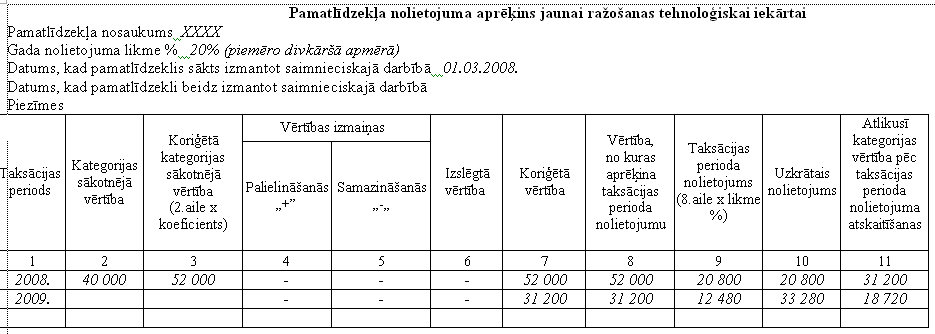 3.5.2. Nolietojuma norakstīšana vieglajiem automobiļiem, motocikliem, jūras un upes transporta līdzekļiem1. Atšķirīga uzskaites kārtošanas un nolietojuma aprēķināšanas kārtība ir noteikta vieglajiem automobiļiem, motocikliem, jūras un upes transporta līdzekļiem un gaisa transporta līdzekļiem, kas iegādāti sākot ar 2007.gada 12.jūniju. 2. Vieglajiem automobiļiem, motocikliem, jūras un upes transporta līdzekļiem un gaisa transporta līdzekļiem nolietojuma aprēķinos piemēro pamatlīdzekļu kategorijai noteikto nolietojuma likmi, kas reizināta ar koeficientu 1,5 (piemēram, 4.kategorijas pamatlīdzeklim nolietojumu aprēķina 30% apmērā gadā (20% x 1,5)).3. Nolietojuma aprēķinu, izmantojot koeficientu 1,5, nepiemēro:3.1. operatīvajam transportlīdzeklim;3.2. speciālajam vieglajam automobilim;3.3. vieglajam automobilim, kas speciāli aprīkots, lai pārvadātu riteņkrēslos sēdošos invalīdus;3.4. jaunam vieglajam automobilim, ko izmanto kā pilnvarotā automobiļu tirgotāja demonstrācijas automobili.Šādiem automobiļiem nolietojumu aprēķina, piemērojot pamatlīdzekļu kategorijai noteikto nolietojuma likmi, kas reizināta ar koeficientu 2 (piemēram, 4.kategorijas pamatlīdzeklim nolietojumu aprēķina 40% apmērā gadā (20% x 2).	PiemērsKapitālsabiedrība 2007.gada 10.jūnijā ir iegādājusies vieglo automobili, kurš nav uzskatāms par reprezentatīvo vieglo automobili un kuru izmanto saimnieciskajā darbībā. Automobiļa iegādes vērtība ir Ls 19000. Nodokļa aprēķināšanas vajadzībām nolietojumu par 2007.gadu un turpmākajiem taksācijas periodiem kapitālsabiedrība aprēķina: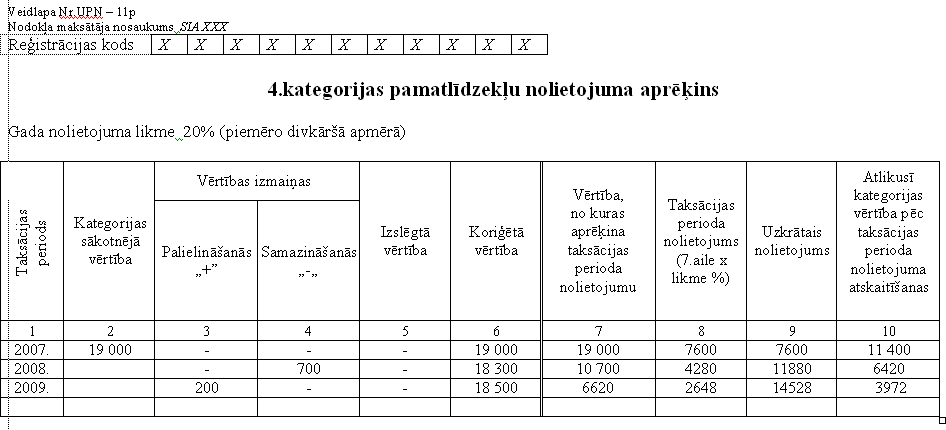 3.5.3. Dažādi jautājumi nolietojuma norakstīšanā	1. Ar taksācijas periodu, kurš sākas 2009.gadā, ir noteikta īpaša kārtība, kādā ar nodokli apliek ienākumu, kas gūts no pamatlīdzekļu atsavināšanas – ar nodokli apliekamo ienākumu samazina par ienākumu no pamatlīdzekļa atsavināšanas, ja 12 mēnešu laikā pirms vai pēc atsavināšanas dienas tiek iegādāts cits pamatlīdzeklis, kurš ir izmantojams funkcionāli līdzīgi atsavinātajam pamatlīdzeklim. 2. Ar funkcionāli līdzīgi izmantojamiem pamatlīdzekļiem saprot vienas kategorijas pamatlīdzekļus, kuri nodrošina līdzīga veida lietderību. Ja iegādātā pamatlīdzekļa lietderība ir līdzīga veida, bet tas nodrošina kvalitatīvi labāku rezultātu nekā nomainītais pamatlīdzeklis, pamatlīdzekļus šā panta izpratnē uzskata par funkcionāli līdzīgi izmantojamiem.3. Iegādājoties citu, funkcionāli līdzīgi izmantojamu pamatlīdzekli, jauniegādātā pamatlīdzekļa iegādes vērtību nosaka, no jauniegādātā pamatlīdzekļa iegādes vērtības atņemot ienākumu, kas gūts no aizstātā pamatlīdzekļa atsavināšanas.4. Īpašo kārtību neattiecina uz:4.1. mākslas darbiem, antīkiem priekšmetiem, juvelierizstrādājumiem;4.2. ieguldījuma īpašumiem, pārdošanai turētiem ilgtermiņa ieguldījumiem;4.3. motocikliem, jūras un upes transporta līdzekļiem, gaisa transporta līdzekļiem un automobiļiem (tai skaitā kravas automašīnām un to piekabēm).Gadījumā, ja nodokļa maksātājs atsavina uzskaitītos priekšmetus un pamatlīdzekļus un tos aizstāj ar līdzīgiem priekšmetiem vai pamatlīdzekļiem, tad ienākumus no to atsavināšanas iekļauj ar nodokli apliekamajā ienākumā.5. Gadījumā ja nodokļa maksātājs reģistrē preču zīmi vai patentu pēc 2009.gada 1.janvāra, tad tam ir tiesības piemērot īpašu koeficientu 1,5 preču zīmes vai patenta izmaksu norakstīšanai. Attiecīgās preču zīmes vai patenta izveidošanas vai iegādes vērtību palielina, to reizinot ar koeficientu 1,5, un nodokļa aprēķināšanas vajadzībām šādu nemateriālo ieguldījumu izmaksas noraksta, tām piemērojot palielinošu koeficientu. 6. Gadījumā, ja nomnieks nomā bez izpirkuma tiesībām nekustamo īpašumu un šajā īpašumā ir veicis rekonstrukcijas, uzlabošanas vai atjaunošanas darbus, tad nomnieka apliekamo ienākumu samazina par pamatlīdzekļu rekonstrukcijas, uzlabošanas vai atjaunošanas izmaksu atlikušo summu tajā taksācijas periodā, kurā tiek lauzts līgums, ievērojot, ka līgums tiek izbeigts pirms termiņa šādus iemeslu dēļ:6.1. sakarā ar apgrozījuma samazināšanos (nomātajās telpās) vairāk nekā par 30 procentiem (salīdzinot rādītājus no taksācijas perioda sākuma līdz līguma izbeigšanas dienai ar pirmstaksācijas perioda attiecīgo laika posmu); vai6.2. sakarā ar peļņas apmēra samazināšanos (nomātajās telpās) vairāk nekā par 30 procentiem (salīdzinot rādītājus no taksācijas perioda sākuma līdz līguma izbeigšanas dienai ar pirmstaksācijas perioda attiecīgo laika posmu); vai 6.3. no nomnieka neatkarīgu apstākļu dēļ ( izņemot gadījumu, kad līgumu izbeidz pēc iznomātāja iniciatīvas.4. Uzņēmumu ienākuma nodokļa ieturēšana4.1. Nodokļa ieturēšana no nerezidentu ienākumiem4.1.1. Nerezidentu ar nodokli apliekamais objekts 1. Nerezidentu ar uzņēmumu ienākuma nodokli apliekamais objekts ir Latvijā gūtie ieņēmumi no saimnieciskās darbības vai ar to saistītām darbībām. 2. Nodokli ietur no maksājumiem, kurus rezidenti un pastāvīgās pārstāvniecības izmaksā nerezidentiem. Veicot maksājumus nerezidentam  fiziskai personai, uzņēmumu ienākuma nodokli neietur (izņemot gadījumus, ja no nerezidenta  fiziskas personas Latvijā gūtā ienākuma nav ieturams iedzīvotāju ienākuma nodoklis). 3. Nodokļa maksātāji – rezidenti un pastāvīgās pārstāvniecības – nodokli ietur no šādām izmaksām nerezidentiem:4. Sākot ar 2013.gada 1.janvāri, dividendes, kuras Latvijas rezidents izmaksā nerezidentam – juridiskai personai tiks atbrīvotas no nodokļa ieturēšanas izmaksas brīdī, izņemot, ja šis dividendes maksā personām, kuras atrodas, ir izveidotas vai nodibinātas zemu nodokļu un beznodokļu valstīs vai teritorijās.5. Sākot ar 2014.gada 1.janvāri, procentu un samaksas par intelektuālo īpašumu maksājumi, kurus Latvijas rezidents izmaksā nerezidentam – juridiskai personai tiks atbrīvoti no nodokļa ieturēšanas izmaksas brīdī, izņemot, ja šos maksājumus veic personām, kuras atrodas, ir izveidotas vai nodibinātas zemu nodokļu un beznodokļu valstīs vai teritorijās.6. Sākot ar 2013.gada 1.jūliju, no nodokļa ieturēšanas izmaksas brīdī tiks atbrīvoti procentu un samaksas par intelektuālo īpašumu maksājumi, kurus veic Eiropas Savienības dalībvalstu saistītai sabiedrībai vai tās pastāvīgajai pārstāvniecībai.4.1.2. Nodokļa no nerezidentu ienākumiem ieturēšana un iemaksāšana budžetā1. Uzņēmumu ienākuma nodokli no nerezidentu ienākumiem ietur un iemaksā budžetā:1.1. komercsabiedrības, kas maksā uzņēmumu ienākuma nodokli vispārējā kārtībā;1.2. komercsabiedrības, kas izmanto uzņēmumu ienākuma nodokļa atlaides kā brīvostu vai speciālo ekonomisko zonu komercsabiedrības;1.3. kooperatīvās sabiedrības; 1.4. iestādes, organizācijas;1.5. nodibinājumi un biedrības;1.6. individuālie uzņēmumi, zemnieku un zvejnieku saimniecības;1.7. citi nodokļu maksātāji, kuri nav uzņēmumu ienākuma nodokļa maksātāji.2. No nerezidentu ienākumiem uzņēmumu ienākuma nodokli pēc noteiktajām likmēm maksā nerezidents, bet rezidents nodokli tikai ietur un iemaksā budžetā. Ienākumu izmaksātājs – rezidents – no izmaksātajām summām ietur uzņēmumu ienākuma nodokli atbilstoši noteiktajām likmēm un iemaksā valsts budžetā līdz nākamā mēneša 15.datumam. 3. Ienākumu izmaksātājs līdz nākamā mēneša 15.datumam VID iesniedz pārskatu par nerezidenta gūtajiem ienākumiem un samaksāto nodokli Latvijā. Pārskata veidlapas paraugs ir sniegts Ministru kabineta 2006.gada 4.jūlija noteikumu Nr.556 18.pielikumā. 4. Ienākumu izmaksātājs izsniedz nerezidentam apliecinājumu par tā gūtajiem ienākumiem Latvijā un ieturētajiem nodokļiem atbilstoši veidlapas paraugam, kas sniegts Ministru kabineta 2006.gada 4.jūlija noteikumu Nr.556 19.pielikumā. Ja nepieciešams, apliecinājumu apstiprina VID pēc ienākumu izmaksātāja reģistrācijas vietas.5. No nerezidenta ienākuma ieturamo nodokļa summu aprēķina, katram ienākumu veidam noteikto nodokļa likmi reizinot ar izmaksājamo summu, un to nesamazina ne par kādiem izdevumiem vai ieturētiem nodokļiem.1.piemērs Iekšzemes kapitālsabiedrība “S” ir noslēgusi līgumu ar nerezidentu par vadības un konsultatīvo pakalpojumu sniegšanu, paredzot atlīdzību Ls 1000 apmērā. Taksācijas perioda laikā nerezidents sniedz šādus pakalpojumus, un kapitālsabiedrība “S” tam izmaksā atlīdzību Ls 930 (1000 – 70), ieturot izmaksas brīdī un pārskaitot budžetā nodokli Ls 70 apmērā. Tātad uzņēmumu ienākuma nodoklis nav ieturēts pilnā apmērā – 10 procentu apmērā (100 Ls = 1000  x 10%) no atlīdzības izmaksas brīdī. Aizpildot uzņēmumu ienākuma nodokļa deklarāciju, ņem vērā: 1) nerezidenta ar nodokli apliekamais objekts ir Latvijā gūtie ieņēmumi no saimnieciskās darbības vai ar to saistītām darbībām, tādējādi nodokļa maksātājs ir nerezidents, bet izmaksātājs tikai ietur nodokli izmaksas brīdī no atlīdzības par vadības un konsultatīvo pakalpojumu sniegšanu;2) izmaksātājs apliekamo ienākumu palielina par maksājumu summas daļu, no kuras nav ieturēts uzņēmumu ienākuma nodoklis pilnā apmērā, t.i., Ls 300. 2.piemērs Iekšzemes kapitālsabiedrība “S” ir noslēgusi līgumu ar nerezidentu par vadības un konsultatīvo pakalpojumu sniegšanu, paredzot atlīdzību Ls 1000 apmērā. Līguma nosacījumi paredz, ka visas nodokļu saistības attiecībā uz nerezidenta ienākumu uzņemas kapitālsabiedrība “S”.Taksācijas perioda laikā nerezidents sniedz attiecīgo pakalpojumu, un kapitālsabiedrība “S” tam izmaksā atlīdzību Ls 900 (1000 – 100), ieturot uzņēmumu ienākuma nodokli 10 procentu apmērā (Ls 100) izmaksas brīdī. Vienlaikus kapitālsabiedrība “S” pārskaita nerezidentam Ls 100, kā kompensāciju par nerezidenta Latvijā samaksāto nodokli.Aizpildot uzņēmumu ienākuma nodokļa deklarāciju, ņem vērā: 1) apliekamais ienākums nav jāpalielina par atlīdzības summu par sniegtajiem vadības un konsultatīvajiem pakalpojumiem, jo nodoklis 10 procentu apmērā tika ieturēts izmaksas brīdī no atlīdzības summas;2) apliekamo ienākumu palielina par Ls 100, kas ir kompensācijas summa par nerezidenta Latvijā samaksāto nodokli. Kapitālsabiedrībai “S” šie izdevumi uzskatāmi par izdevumiem, kas nav tieši saistīti ar saimniecisko darbību un par to summu ir jāpalielina apliekamais ienākums.6. Nodokļa ieturēšanas vajadzībām par nerezidenta ienākumu gūšanas brīdi uzskatāms maksājumu, kurus rezidenti un pastāvīgās pārstāvniecības izmaksā nerezidentam, izdarīšanas brīdis. Līdz ar to uzņēmumu ienākuma nodokli pēc noteiktajām likmēm ietur no maksājumiem faktiskās izmaksas brīdī, ievērojot maksājumu veikšanas brīdī spēkā esošo nodokli reglamentējošo normatīvo aktu normas.3.piemērsKapitālsabiedrības  Latvijas rezidents un Dānijas Karalistes rezidents  ir saistīti uzņēmumi. Starp kapitālsabiedrībām 2010.gada janvārī noslēgts aizdevuma (kredīta) līgums, pamatojoties uz to kapitālsabiedrība  Latvijas Republikas rezidents katru mēnesi veic procentu maksājumus par aizdevuma summu. 2008.gada jūnijā abās kapitālsabiedrībās notiek īpašnieku maiņa, kuras rezultātā kapitālsabiedrības turpmāk nav uzskatāmas par saistītiem uzņēmumiem uzņēmumu ienākuma nodokļa aprēķināšanas vajadzībām. Latvijas rezidents, izmaksājot procentu maksājumus 2010.gada jūlijā, neietur uzņēmumu ienākuma nodokli no veiktajiem procentu maksājumiem, jo maksājumu faktiskās veikšanas brīdī kapitālsabiedrības nav uzskatāmas par saistītiem uzņēmumiem.4.1.3. Atsevišķu nerezidenta gūto ienākumu veidu aplikšana ar nodokli 1. Uzņēmumu ienākuma nodokli 10 procentu apmērā no ietur no dividendēm, kuras izmaksā sabiedrībām – nerezidentiem – trešo valstu (piemēram, Krievijas, Baltkrievijas, Ukrainas u.c.) rezidentiem, izņemot Eiropas Savienības dalībvalstu vai Eiropas Ekonomikas zonas valstu sabiedrības.2. Gadījumā, ja dividendes izmaksā publiska akciju sabiedrība, pienākums ieturēt uzņēmumu ienākuma nodokli no nerezidentam izmaksātajām dividendēm un ieskaitīt to valsts budžetā ir vērtspapīru konta turētājam, kas veic norēķinu ar nerezidentu. Ja dividendes izmaksā kapitālsabiedrība, kas nav publiska akciju sabiedrība, nodokli no nerezidentam izmaksātajām dividendēm ietur un ieskaita to valsts budžetā kapitālsabiedrība – dividenžu izmaksātāja.3. Gadījumā, ja dividendes izmaksā Eiropas Ekonomikas zonas valstu sabiedrībām un neietur nodokli, tad Latvijas kapitālsabiedrības – dividenžu izmaksātāja – rīcībā ir jābūt izziņai, kuru izsniegusi dividenžu saņēmēja rezidences valsts nodokļu administrācija, vai šādu izziņu aizvietojošiem dokumentiem. Izziņa vai to aizvietojošie dokumenti apstiprina, ka sabiedrība ir attiecīgās valsts rezidents nodokļu uzlikšanas nolūkos un ienākuma nodokļa maksātājs.Gadījumā, ja attiecīgās valsts nodokļu administrācija neizsniedz atsevišķu izziņu, par minēto izziņu aizvietojošiem dokumentiem uzskata:1) rezidences apliecību, ko attiecīgās valsts nodokļu administrācija izsniegusi šīs valsts un Latvijas Republikas līguma par nodokļu dubultās uzlikšanas novēršanu piemērošanai, 2) sabiedrības – dividenžu (arī  procentu vai samaksas par intelektuālo īpašumu) saņēmējas pilnvarota pārstāvja rakstveida apliecinājumu VID, ka sabiedrība - ienākuma saņēmēja atbilst likuma 1.panta deviņpadsmitās daļas 2. vai 3.punkta vai 1.panta 19.1daļas prasībām.  4. Maksājumu saņēmēja rezidences valsts nodokļu administrācijas izsniegta izziņa vai to aizvietojošie dokumenti ir nepieciešami arī tām sabiedrībām, kuras izmaksā nerezidentiem – Eiropas Savienības dalībvalstu saistītām sabiedrībām:4.1. procentu maksājumus, no kuriem ar 2009.gada 1.jūliju nodoklis ir ieturams pēc 5 procentu likmes;4.2. samaksu par intelektuālo īpašumu, no kuras ar 2009.gada 1.jūliju nodoklis ir ieturams pēc 5 procentu likmes.5. Izmaksājot nerezidentam atlīdzību par vadības un konsultatīvajiem pakalpojumiem, jāņem vērā, ka nodokļa aprēķināšanas vajadzībām “vadības un konsultatīvie pakalpojumi” ir darbību kopums, ko nerezidents veic tieši vai izmantojot pieaicināto personālu, lai nodrošinātu iekšzemes komercsabiedrības vai cita nerezidenta pastāvīgās pārstāvniecības vadību vai sniegtu iekšzemes komercsabiedrībai vai pastāvīgajai pārstāvniecībai nepieciešamās konsultācijas. Piemēram, konsultatīvie pakalpojumi ir:5.1. konsultāciju sniegšana un dažāda rakstura izstrādņu un materiālu (aprēķinu, projektu, biznesa plānu) sagatavošana; 5.2. informācijas sniegšana par izmaiņām grāmatvedības programmās, tirgus izpētē un reklāmā, iekārtu un ražošanas tehnoloģiju tirgū un citos jautājumos, kas saistīti ar uzņēmuma stratēģisko attīstību, produkcijas ražošanu, realizāciju un uzņēmuma ekonomiskās darbības izpēti.Kvalificējot pakalpojumu kā konsultatīvo pakalpojumu, noteicošā ir pakalpojuma būtība, nevis juridiskā forma.1.piemērs Latvijas komercsabiedrība nosūta savus darbiniekus uz apmācību kursiem, kuri notiek Zviedrijas sabiedrībā un kuru ietvaros Zviedrijas sabiedrības personāls apmāca minētos darbiniekus strādāt ar noteikta veida jaunām iekārtām un tehnoloģijām. Latvijas komercsabiedrība izmaksā atlīdzību nerezidentam – Zviedrijas sabiedrībai par darbinieku apmācību saskaņā ar vienošanos.Šajā gadījumā, izmaksājot nerezidentam – Zviedrijas sabiedrībai atlīdzību par sniegtajiem apmācību kursiem, uzņēmumu ienākuma nodokli neietur, jo nerezidenta sniegtie pakalpojumi pēc būtības ir vērtējami nevis kā konsultatīvie pakalpojumi, bet gan kā apmācība ar mērķi paaugstināt darbinieku kvalifikāciju un profesionālo sagatavotību.2.piemērsLatvijas komercsabiedrība ir noslēgusi līgumu ar nerezidentu (juridisku personu) par inženiertehnisko pakalpojumu sniegšanu, paredzot atlīdzību Ls 1000 apmērā. Atbilstoši līguma nosacījumiem nerezidents veic tehnoloģisko iekārtu uzstādīšanu un apkopi Latvijas komercsabiedrības ražotnēs. Taksācijas perioda laikā nerezidents sniedz Latvijas komercsabiedrībai attiecīgos pakalpojumus, un Latvijas komercsabiedrība tam izmaksā atlīdzību Ls 1000. Uzņēmumu ienākuma nodokli no maksājuma nerezidentam neietur, jo nerezidenta sniegtie pakalpojumi nav uzskatāmi par vadības un konsultatīvajiem pakalpojumiem.3.piemērs Latvijas komercsabiedrība ir noslēgusi līgumu ar nerezidentu (juridisku personu) par reklāmas pakalpojumu. Saskaņā ar līguma nosacījumiem nerezidents publicē laikrakstā, kura izdevējs tas ir, reklāmas paziņojumus, kuros tiek sniegta Latvijas komercsabiedrību reklamējoša informācija par komercsabiedrību un tās pakalpojumiem. Izmaksājot nerezidentam atlīdzību par šādu reklāmas pakalpojumu, uzņēmumu ienākuma nodokli neietur, jo nerezidenta sniegtais pakalpojums nav uzskatāms par vadības un konsultatīvo pakalpojumu.4.piemērs Latvijas komercsabiedrība ir noslēgusi līgumu ar nerezidentu (juridisku personu) par starpniecības pakalpojumu sniegšanu, un saskaņā ar līguma nosacījumiem nerezidents meklē pircējus, kas būtu ieinteresēti iegādāties Latvijas komercsabiedrības ražotās preces. Nerezidents neslēdz līgumus Latvijas komercsabiedrības vārdā, kā arī nesniedz konsultācijas Latvijas komercsabiedrībai. Latvijas komercsabiedrība par sniegto pakalpojumu nerezidentam izmaksā atlīdzību, ko nosaka 0,5 procenta apmērā no darījuma summas, par kuru nerezidenta sameklētais pircējs iegādājas Latvijas komercsabiedrības preces. Šādā gadījumā uzņēmumu ienākuma nodokli no maksājuma nerezidentam neietur, jo nerezidenta sniegtie starpniecības pakalpojumi nav uzskatāmi par vadības un konsultatīvajiem pakalpojumiem.5.piemērsLatvijas komercsabiedrība ir noslēgusi līgumu ar nerezidentu (juridisku personu) par juridiskajiem pakalpojumiem. Saskaņā ar līguma nosacījumiem nerezidents sniedz konsultācijas jautājumos: kā reģistrēt sabiedrību, filiāli attiecīgā ārvalstī, algot darbaspēku un slēgt atbilstošus līgumus, uzsākt saimniecisko darbību, maksāt nodokļus un citus obligātos maksājumus u.c. Gadījumā, kad atlīdzība nerezidentam – juridiskai personai – tiek izmaksāta par juridiskajiem pakalpojumiem, kuri pēc būtības atbilst konsultatīvajiem pakalpojumiem, atlīdzība par šāda veida pakalpojumiem veido nerezidentam ar uzņēmumu ienākuma nodokli apliekamu ienākumu.Ja nodokļu maksātājs var piemērot noteikumus, ko paredz Latvijas noslēgtās nodokļu konvencijas, tad atbilstoši nodokļu konvenciju noteikumiem nerezidentu Latvijā gūtais ienākums no vadības un konsultatīvo pakalpojumu sniegšanas netiek aplikts ar nodokli, ja ienākums nav gūts, izmantojot pastāvīgo pārstāvniecību Latvijā. Piemērojot nodokļu konvenciju noteikumus, ir saistoši Ministru kabineta 2001.gada 30.aprīļa noteikumi Nr.178 “Kārtība, kādā piemērojami starptautiskajos līgumos par nodokļu dubultās uzlikšanas un nodokļu nemaksāšanas novēršanu noteiktie nodokļu atvieglojumi”.6. Atlīdzība par intelektuālā īpašuma izmantošanu ir viens no maksājumu veidiem nerezidentiem, no kura uzņēmumu ienākuma nodokli ietur pēc 15 vai 5 procentu likmes atkarībā no autortiesību objekta. Autortiesību un blakustiesību objektus un subjektus nosaka atbilstoši Autortiesību likumam.7. Samaksa par intelektuālo īpašumu ir jebkurš maksājums, ko saņem kā kompensāciju par jebkurām autortiesībām (ieskaitot blakustiesības) vai par tiesībām izmantot autortiesības (ieskaitot blakustiesības) uz literāru, zinātnisku vai mākslas darbu, ieskaitot datorprogrammas, filmas, fonogrammas, patentus, preču zīmes, dizainparaugu vai modeli, plānu, slepenu formulu vai procesu, vai par tiesībām izmantot ražošanas, komerciālas vai zinātniskās iekārtas vai par to izmantošanu, vai par informāciju attiecībā uz rūpniecisku, komerciālu vai zinātnisku darbību un pieredzi.8. Maksājumiem par jebkurām autortiesībām (ieskaitot blakustiesības) jābūt saistītiem ar autortiesību izmantošanu vai tiesībām izmantot autortiesības. Maksājums par paša materializētā darba izmantošanu, kuru aizsargā autortiesības, nav uzskatāms kā maksājums par autortiesību izmantošanu vai tiesībām izmantot autortiesības uz šo darbu.9. Atlīdzība par Latvijā esoša īpašuma izmantošanu ir viens no nerezidenta ar nodokli apliekamajiem ienākumiem, un nodokli no šāda veida atlīdzības ietur pēc 5 procentu likmes. Nodokli ietur no nerezidenta gūtā ienākuma no tāda kustamā īpašuma izmantošanas, kas atrodas vai, šķērsojot Latvijas robežu, ir ievests valstī un kas ir iznomāts rezidentiem un pastāvīgajām pārstāvniecībām to saimnieciskās darbības veikšanai gan Latvijas teritorijā, gan ārvalstīs. Nodokli neietur no maksājumiem par starptautiskajā gaisa satiksmē izmantoto gaisa kuģu nomu.  Ienākums no kustamā īpašuma izmantošanas neveido nerezidenta ar nodokli apliekamo ienākumu, ja minētais kustamais īpašums tiek iznomāts un izmantots saimnieciskajā darbībā tikai un vienīgi ārpus Latvijas.10. Atlīdzība par Latvijā esoša nekustamā īpašuma atsavināšanu veido nerezidentam ar nodokli apliekamu ienākumu, no kura nodokli ietur pēc 2 procentu likmes. 11. Atlīdzība par Latvijā esoša nekustamā īpašuma atsavināšanu ietver arī ienākumu no kapitāla daļu, akciju u.c. atsavināšanas komercsabiedrībā, ja taksācijas periodā vai iepriekšējā taksācijas periodā vairāk nekā 50 procentus no komercsabiedrības aktīvu vērtības veido Latvijā esošs nekustamais īpašums. 12. Gadījumā, ja izmaksātājs no nerezidentam izmaksājamās atlīdzības par esoša nekustamā īpašuma atsavināšanu nav ieturējis nodokli noteiktajā apjomā izmaksas brīdī, tad par maksājuma summu ar nodokli apliekamo ienākumu nav jākoriģē, bet gan izmaksātājam ir pienākums pašam samaksāt neieturēto nodokļa summu.6.piemērsLatvijas komercsabiedrība ir noslēgusi līgumu ar nerezidentu – juridisku personu par nekustamā īpašuma, kas atrodas Rīgā, iegādi. Saskaņā ar līguma nosacījumiem atlīdzība nerezidentam par minēto maksājumu tiks izmaksāta, veicot četrus maksājumus, līgumā atrunātajos termiņos. Veicot nerezidentam maksājumus par nekustamā īpašuma iegādi, ņem vērā, ka šāda veida ienākums veido nerezidentam ar uzņēmumu ienākuma nodokli apliekamu ienākumu Latvijā. Latvijas komercsabiedrība ietur uzņēmumu ienākuma nodokli 2 procentu apmērā no katra atsevišķa maksājuma summas, un ieturamās nodokļa summas (t.i., 2 procenti no maksājuma summas) aprēķināšanā neņem vērā nekādus izdevumus, kas nerezidentam varētu būt radušies nekustamā īpašuma apsaimniekošanas, pārdošanas un citu darbību rezultātā.13. Uzņēmumu ienākuma nodokli ietur pēc 15 procentu likmes no visiem maksājumiem, ko Latvijas rezidenti vai nerezidentu pastāvīgās pārstāvniecības izmaksā juridiskajām, fiziskajām un citām personām, kuras atrodas, ir izveidotas vai nodibinātas zemu nodokļu un beznodokļu valstīs vai teritorijās, ieskaitot maksājumus šo personu pārstāvjiem vai trešo personu banku kontos un maksājumus, kas veikti savstarpēja norēķinu ieskaita veidā.14. Nodokli neietur no sekojošiem maksājumiem juridiskajām, fiziskajām un citām personām, kuras atrodas, ir izveidotas vai nodibinātas beznodokļu vai zemu nodokļu valstīs vai teritorijās:. dividendes, kuras izmaksā Latvijas kapitālsabiedrības;14.2. procenti no Latvijas kredītiestādēm par depozītnoguldījumiem un norēķinu kontu atlikumiem;14.3. maksājumi par preču piegādēm, ja preces ir attiecīgās beznodokļu vai zemu nodokļu valsts vai teritorijas izcelsmes preces.7.piemērsNerezidents – persona, kas ir izveidota beznodokļu teritorijā, Latvijā gūst ienākumu, kas ir procentu ienākums no depozītnoguldījuma un norēķinu konta atlikuma Latvijas kredītiestādē. Šāds procentu ienākums no depozītnoguldījuma un norēķinu konta atlikuma Latvijas kredītiestādē ir apliekams izmaksas brīdī ar uzņēmumu ienākuma nodokli pēc 5 procentu likmes, jo:		1) nodokli pēc 15 procentu likmes izmaksas brīdī neietur no Latvijas kredītiestāžu izmaksātajiem procentiem par depozītnoguldījumiem un norēķinu kontu atlikumiem, ja procenti tiek izmaksāti atbilstoši kredītiestādes noteiktajai vispārējai likmei par depozītnoguldījumiem un norēķinu kontu atlikumiem;2) uzņēmumu ienākuma nodokļa aprēķināšanas vajadzībām darījums ar personu no beznodokļu teritorijas, tiek uzskatīts par darījumu ar saistītu uzņēmumu, un tādēļ no procentu maksājuma nerezidentam, kas uzskatāms par ar izmaksāju saistītu uzņēmumu, nodoklis ir ieturams pēc 5 procentu likmes.15. Nodokļa maksātājs var saņemt atļauju no VID neieturēt uzņēmumu ienākuma nodokli no maksājuma personai zemu nodokļu un beznodokļu valstī vai teritorijā, ja nodokļa maksātājs pirms maksājumu izdarīšanas iesniedz VID iesniegumu – pieprasījumu atļaut neieturēt nodokli izmaksas brīdī no maksājuma minētajai personai. 16. VID izskata nodokļa maksātāja iesniegumu – pieprasījumu un 30 dienu laikā sniedz rakstisku atļauju neieturēt nodokli vai atteikumu izsniegt atļauju. 4.1.4. Dažādu veidlapu paraugu, kuri piemērojami darījumos ar nerezidentiem, aizpildīšana 1. Gadījumā, ja nodokļa maksātājs veic maksājumu personai, kura atrodas, ir izveidota vai nodibināta beznodokļu un zemu nodokļu valstī vai teritorijā un no šāda maksājuma ir ieturams uzņēmumu ienākuma nodoklis, tad nodokļa maksātājs var aizpildīt Ministru kabineta 2006.gada 4.jūlija noteikumu Nr.556 4.pielikumu “Iesniegums – pieprasījums par likuma 3.panta astotās daļas nepiemērošanu”. 2. Ja maksājums personai, kura atrodas, ir izveidota vai nodibināta beznodokļu un zemu nodokļu valstī vai teritorijā, nav atbrīvots no nodokļa ieturēšanas, tad nodokļa maksātājam ir tiesības lūgt VID atļauju neieturēt nodokli. Šādā gadījumā nodokļa maksātājs aizpilda un iesniedz VID “Iesniegumu – pieprasījumu par likuma 3.panta astotās daļas nepiemērošanu” attiecībā uz viņa maksājumiem minētajai personai.3. Ja izmaksātājs pamatoti pierāda, ka maksājumi netiek izdarīti ar nolūku samazināt izmaksātāja apliekamo ienākumu un nemaksāt vai samazināt Latvijā maksājamos nodokļus, VID ir tiesības izsniegt atļauju neieturēt uzņēmumu ienākuma nodokli no attiecīgajiem maksājumiem. 4. Nodokļa maksātājs “Iesniegumu – pieprasījumu par likuma 3.panta astotās daļas nepiemērošanu” iesniedz VID pēc tā reģistrācijas vietas pirms tas ir veicis maksājumu. Tikai pēc tam, kad VID ir izsniegusi atļauju neieturēt nodokli no atļaujā norādītajiem maksājumiem vai no maksājumiem par atļaujā minēto darījumu izpildi, nodokļa maksātājam ir tiesības neieturēt uzņēmumu ienākuma nodokli pēc 15 procentu likmes.5. Nodokļa maksātājs savā “Iesniegumā – pieprasījumā par likuma 3.panta astotās daļas nepiemērošanu”, kurā ietverto informāciju izvērtē VID, norāda:5.1. darījuma raksturu, būtību un piemērojamās cenas; 5.2. kādi apstākļi ir noteikuši nepieciešamību veikt darījumu ar personu beznodokļu un zemu nodokļu valstī vai teritorijā; 5.3. apliecinājumu, ka darījums nenotiek ar mērķi samazināt apliekamo ienākumu vai izvairīties no nodokļu maksāšanas Latvijā; 5.4. vai nodokļa maksātājs vai ar to saistītās personas nav tieši vai netieši līdzdalībnieki personā (maksājumu saņēmējā) beznodokļu un zemu nodokļu valstī vai teritorijā; 5.5. personas, kuras tieši vai netieši (izmantojot līdzdalību citā personā, vairākās citās personās vai citā veidā) ir personas – maksājumu saņēmējas faktiskie īpašnieki; 5.6. jebkuru citu informāciju (dokumentus) saistībā ar veicamo darījumu.	1.piemērsSIA “Lācītis” plāno iegādāties Ķīnā ražotas preces (rotaļlietas) no juridiskas personas “Chi Wou”, kura reģistrēta Honkongā, un gatavojas veikt maksājumu Ls 5000 apmērā. Lai nodokļa maksātājam būtu tiesības neieturēt uzņēmumu ienākuma nodokli no šī maksājuma, SIA “Lācītis” aizpilda un iesniedz VID “Iesniegumu – pieprasījumu par likuma 3.panta astotās daļas nepiemērošanu” attiecībā uz maksājumu par precēm “Chi Wou” Honkongā. SIA “Lācītis” “Iesniegumā – pieprasījumā par likuma 3.panta astotās daļas nepiemērošanu” norāda šādu informāciju: Iesniegums - pieprasījumspar likuma “Par uzņēmumu ienākuma nodokli” 3.panta astotās daļas nepiemērošanuI Nodokļu maksātājsII Maksājuma veids un tā saņēmējsIII Pamatojums (apstākļi, kas noteikuši nepieciešamību veikt maksājumu (darījumu))IV Nodokļu maksātāja apliecinājums	Maksājuma (darījuma) mērķis nav nodokļu maksātāja apliekamā ienākuma samazināšana vai nodokļa nemaksāšana Latvijas Republikā.	Nodokļu maksātājs vai ar to saistītās personas vai uzņēmumi nav tieši vai netieši līdzdalībnieki personā - maksājumu saņēmējā.V Cita informācija6. Nodokļa maksātājs, kurš veic maksājumus nerezidentiem – juridiskām personām, ja no šādiem maksājumiem ieturams uzņēmumu ienākuma nodoklis izmaksas brīdī, sniedz VID pārskatu par veiktajiem maksājumiem un ieturētajām nodokļa summām atbilstoši Ministru kabineta 2006.gada 4.jūlija noteikumu Nr.556 18.pielikumam “Uzņēmumu ienākuma nodokļa pārskats par nerezidenta gūtajiem ienākumiem un samaksāto nodokli Latvijas Republikā”. 7. Nodokļa maksātājs minēto pārskatu iesniedz VID līdz izmaksas mēnesim sekojošā mēneša 15.datumam.8. Nodokļa maksātājs minēto pārskatu sniedz arī situācijā, ja, izmaksājot nerezidentam ienākumu, ienākuma izmaksātājs nav ieturējis uzņēmumu ienākuma nodokli izmaksas brīdī, tomēr tas bija jāietur izmaksas brīdī. 9. Nodokļa maksātājs minēto pārskatu sniedz arī gadījumā, ja, izmaksājot nerezidentam ienākumu, piemēro nodokļu konvenciju par nodokļu dubultās uzlikšanas un nodokļu nemaksāšanas novēršanu nosacījumus un nodokli ietur pēc nodokļu konvencijā paredzētās likmes. 10. Nodokļa maksātājs, aizpildot “Uzņēmumu ienākuma nodokļa pārskatu par nerezidenta gūtajiem ienākumiem un samaksāto nodokli Latvijas Republikā”, ievēro:10.1. 2.ailē ieraksta nerezidenta, kuram maksājums tika izmaksāts, nosaukumu, rakstībā izmantojot latīņu alfabēta burtus (rakstu zīmes), to nepārveidojot un nelatviskojot;10.2. 4.ailē ieraksta ienākuma saņēmēja veidu, norādot kodu atbilstoši pārskata veidlapā norādītajam (piemēram, kods 02 – ja ienākuma saņēmējs ir kapitālsabiedrība, kods 04 – ja ienākuma saņēmējs ir biznesa struktūra, kas nav komercsabiedrība vai personālsabiedrība utt.);10.3. 5.ailē norāda maksājumu saņēmēja rezidences valsti nodokļu aprēķināšanas vajadzībām;10.4. 6.ailē norāda nerezidenta adresi rezidences valstī, ievērojot norādīto kārtību – iela, numurs, pilsēta, apdzīvota vieta un pasta indekss, un rakstībā izmanto latīņu alfabēta burtus (rakstu zīmes);10.5. 7.ailē ieraksta ienākuma veidu, norādot kodu atbilstoši pārskata veidlapā norādītajam (piemēram, kods 6 – ienākums no nekustamā īpašuma izmantošanas, kods 7 – komercdarbības ienākums (tai skaitā, atlīdzība par vadības un konsultatīvajiem pakalpojumiem) utt.);		10.6. 8.ailē norāda maksājuma veikšanas datumu, to ierakstot –DD.MM.GGGG.;10.7. 10.ailē norāda nodokļa likmi saskaņā ar piemērojamo starptautisko līgumu (konvenciju). Gadījumā, ja starptautisko līgumu (konvenciju) nosacījumi netiek piemēroti, tad pārskata 10.ailē norāda uzņēmumu ienākuma nodokļa likmi atbilstoši likuma “Par uzņēmumu ienākuma nodokli” 3.panta ceturtajā un astotajā daļā noteiktajām likmēm. 2.piemērsSIA “Rinalda” 20XX.gada janvārī ir veikusi maksājumus nerezidentiem un ieturējusi nodokli:1) izmaksāta atlīdzība Ls 800 Zviedrijas kompānijai “Svens” par jaunas tehnoloģijas iegādi un ieturēts nodoklis pēc 5 procentu likmes (kā no maksājuma par pārējiem intelektuālā īpašuma veidiem);2) izmaksāta atlīdzība Ls 2000 fiziskai personai Sanpjērā un Mikelonā (t.i., personai, kura atrodas beznodokļu teritorijā) par preču piegādi un ieturēts nodoklis pēc 15 procentu likmes.Minētos maksājumus SIA “Rinalda” ir norādījusi “Uzņēmumu ienākuma nodokļa pārskatā par nerezidenta gūtajiem ienākumiem un samaksāto nodokli Latvijas Republikā”:Veidlapa Nr.UPN – 180 Uzņēmumu ienākuma nodokļa pārskats par nerezidenta gūtajiem ienākumiemun samaksāto nodokli Latvijas Republikāpar 20XX.gada janvāri11. Ienākumu izmaksātājs, kurš veic maksājumus nerezidentiem un no šādiem maksājumiem ietur uzņēmumu ienākuma nodokli izmaksas vietā, var izsniegt nerezidentam apliecinājumu par ienākumiem un ieturēto nodokli Latvijā atbilstoši Ministru kabineta 2006.gada 4.jūlija noteikumu Nr.556 19.pielikumam “Apliecinājums par gūtajiem ienākumiem un samaksāto uzņēmumu ienākuma nodokli Latvijas Republikā”. 12. Nepieciešamības gadījumā (ja tas nepieciešams nerezidentam) “Apliecinājumu par gūtajiem ienākumiem un samaksāto uzņēmumu ienākuma nodokli Latvijas Republikā” apstiprina VID (iespējami īsākā termiņā). 13. Ienākumu izmaksātājs “Apliecinājumā par gūtajiem ienākumiem un samaksāto uzņēmumu ienākuma nodokli Latvijas Republikā” norāda informāciju attiecībā uz nerezidentu un tam veiktajiem maksājumiem taksācijas periodā:APLIECINĀJUMSpar gūtajiem ienākumiem un samaksāto uzņēmumu ienākuma nodokli Latvijas RepublikāCERTIFICATEon income received and income tax paid in the Republic of LatviaI  Ienākumu guvējs / Recipient of incomeII  Ienākumu izmaksātājs / Payer of incomeIII    Gūtie ienākumi un samaksātais ienākuma nodoklis /         Income received and income tax paidIV Ienākumu izmaksātāja apliecinājums / Certificate of the payer of incomeApliecinājuma parakstītājs apliecina, ka šī apliecinājuma II un III daļā sniegtā informācija ir pilnīga un pareiza.The undersigned declares that the particular information given in part II and III of this certificate is correct.V  Nodokļu administrācijas apliecinājums / Certificate of the tax authoritiesMēs apstiprinām, ka saskaņā ar Latvijas Republikas nodokļu administrācijas rīcībā esošo informāciju šajā apliecinājumā minētais ienākumu saņēmējs Latvijas Republikā ir saņēmis ___800___latu lielu ienākumu un ir samaksājis nodokli __40__ latu apmērā.We confirm that the recipient of the income named in this Certificate has received ____800___ Lats of income in the Republic of Latvia and has paid ___40___ Lats of  tax  to the best of the Tax Administration of the Republic of Latvia knowledge.4.2. Nodokļa ieturēšana no maksājumiem saistītiem uzņēmumiem1. Īpašus uzņēmumu ienākuma nodokļa ieturēšanas nosacījumus piemēro maksājumiem, kurus nodokļa maksātājs izmaksā:1.1. ar uzņēmumu saistītām personām; 1.2. ar uzņēmumu saistītām komercsabiedrībām, kuras ir atbrīvotas no uzņēmumu ienākuma nodokļa vai kuras izmanto citos Latvijas likumos – likumā “Par nodokļu piemērošanu brīvostās un speciālajās ekonomiskajās zonās”– noteiktās atlaides.2. Uzņēmumu ienākuma nodokli ietur no sekojošiem maksājumiem, kurus izmaksā iepriekšējā punktā minētajām personām un sabiedrībām:3. Ar uzņēmumu saistīta persona ir:3.1. persona, kurai, tās radiniekiem līdz trešajai pakāpei vai laulātajam, vai ar šo personu svainībā esošiem līdz otrajai pakāpei, pieder vairāk nekā 50 procenti no komercsabiedrības pamatkapitāla vai daļu vērtības vai kooperatīvās sabiedrības paju vērtības, vai, 3.2. persona, kurai, tās radiniekiem līdz trešajai pakāpei vai laulātajam, vai ar šo personu svainībā esošiem līdz otrajai pakāpei, ar līgumu vai citādi ir nodrošināta izšķiroša ietekme komercsabiedrībā vai kooperatīvajā sabiedrībā.4. Par saistītiem uzņēmumiem ir uzskatāmas divas vai vairākas komercsabiedrības vai kooperatīvās sabiedrības, ja:4.1. vienas komercsabiedrības vai kooperatīvās sabiedrības līdzdalības daļa otrā komercsabiedrībā vai kooperatīvajā sabiedrībā ir 20 – 50 procenti;4.2. vairāk nekā 50 procenti no pamatkapitāla katrā no šīm divām vai vairākām sabiedrībām pieder vai ar līgumu vai citādi ir nodrošināta izšķiroša ietekme šajās divās vai vairākās sabiedrībās:a) vienai un tai pašai personai un šīs personas radiniekiem līdz trešajai pakāpei vai šīs personas laulātajam, vai ar šo personu svainībā esošiem līdz otrajai pakāpei;b) vai vairākām, bet ne vairāk kā 10 vienām un tām pašām personām;c) vai sabiedrībai, kurā fiziskajai personai (vai tās radiniekiem līdz trešajai pakāpei, vai laulātajam, vai ar šo personu svainībā esošiem līdz otrajai pakāpei) pieder tieši vai netieši vairāk nekā 50 procenti no sabiedrības pamatkapitāla;4.3. vienai un tai pašai personai vai vienām un tām pašām personām ir balsu vairākums šo sabiedrību pārvaldes institūcijās;4.4. starp sabiedrībām papildu līgumam par konkrētu darījumu jebkādā formā ir noslēgta vienošanās (arī vienošanās, kas atklātībai nav darīta zināma) par jebkādu līgumā neparedzētu papildu atlīdzību vai arī sabiedrības veic cita veida saskaņotu darbību nodokļu samazināšanas nolūkā.5. Ienākumu izmaksātājs no 2.punkta tabulā minētajām maksājumu summām ietur uzņēmumu ienākuma nodokli atbilstoši likmēm un iemaksā valsts budžetā līdz nākamā mēneša 15.datumam. 6. Nodokli ietur maksājuma veikšanas brīdī, kad minētās summas reāli izmaksā, vai arī brīdī, kad tiek izdarīts kapitālsabiedrības – izmaksātāja – kreditora (maksājumu saņēmēja) saistību samazinājums, veicot kapitālsabiedrību savstarpējo norēķinu ieskaitu kapitālsabiedrības – izmaksātāja – grāmatvedības reģistros.7. Gadījumā, ja nodoklis ir ieturēts nepilnā apmērā, tad attiecīgo starpību ir jānomaksā kapitālsabiedrībai – attiecīgo maksājumu izmaksātājam. 8. Par 2.punkta tabulā minētajām maksājumu summām ienākumu izmaksātājs iesniedz VID pārskatu “Uzņēmumu ienākuma nodokļa izziņa par izmaksām saistītiem uzņēmumiem”.9. Pārskata veidlapas paraugs ir noteikts Ministru kabineta 2006.gada 4.jūlija noteikumu Nr.556 17.pielikumā.10. Pārskatu “Uzņēmumu ienākuma nodokļa izziņa par izmaksām saistītiem uzņēmumiem” iesniedz līdz izmaksas mēnesim sekojošā mēneša 15.datumam. To iesniedz arī gadījumā, ja, piemēram, maksājums veikts savstarpēja norēķinu ieskaita veidā.PiemērsKapitālsabiedrība SIA “A” izmaksā atlīdzību Ls 1000 par vadības pakalpojumu sniegšanu Liepājas speciālās ekonomiskās zonas licencētai kapitālsabiedrībai “B”. Minētās kapitālsabiedrības ir uzskatāmas par saistītām kapitālsabiedrībām uzņēmumu ienākuma nodokļa piemērošanas vajadzībām.Izmaksājot atlīdzību, kapitālsabiedrība SIA “A” izmaksas brīdī ietur no atlīdzības summas nodokli pēc 10 procentu likmes – Ls 100 – un iemaksā budžetā līdz nākamā mēneša 15.datumam. Tādējādi kapitālsabiedrība SIA “B” saņem atlīdzības summu         Ls 900 (1000 – 1000 x 10%).Minēto maksājumu kapitālsabiedrība SIA “A” ietver pārskatā “Uzņēmumu ienākuma nodokļa izziņa par izmaksām saistītiem uzņēmumiem”, kuru iesniedz VID.5. Uzņēmumu ienākuma nodokļa avansa maksājumu aprēķināšana1. Nodokļa maksātāji taksācijas perioda nodokļa avansa maksājumus aprēķina, pamatojoties uz pirms pirmstaksācijas un pirmstaksācijas perioda nodokli.2. Nodokļa maksātājs patstāvīgi aizpilda uzņēmumu ienākuma nodokļa avansa maksājumu aprēķinu un iesniedz VID vienlaikus ar uzņēmumu ienākuma nodokļa taksācijas gada deklarāciju (avansa maksājumu aprēķināšanai veidlapas paraugs ir noteikts Ministru kabineta 2011.gada 20.decembra noteikumu Nr.981 „Noteikumi par uzņēmumu ienākuma nodokļa taksācijas perioda deklarāciju un avansa maksājumu aprēķinu” 4.pielikumā).3. Nodokļa maksātājs avansa maksājumus taksācijas gada laikā maksā katru mēnesi līdz 15.datumam (ieskaitot). 5.1. Avansa maksājumu aprēķināšanas pamatprincipi1. Taksācijas gadā no pirmā mēneša līdz mēnesim, kurā nodokļa maksātājs iesniedz uzņēmuma gada pārskatu, nodokļa avansa maksājumus aprēķina par katru mēnesi: 1/12 daļu no aprēķinātā nodokļa (nepiemērojot nodokļa atlaidi ziedotājiem) par pirms pirmstaksācijas periodu reizina ar pirmstaksācijas gada kopējo patēriņa cenu indeksu. 1.piemērsNodokļa maksātājam pirms pirmstaksācijas gada (2009.gada) nodokļa summa, kas aprēķināta pirms nodokļa atlaides ziedotājiem piemērošanas, bija Ls 2700. Uzņēmums par 2011.taksācijas gada pirmajiem mēnešiem – no janvāra līdz aprīlim – ik mēnesi budžetā iemaksā avansa maksājumus: Ls 270 (2700 : 12 x 1,2 = 270), (pieņemot, ka 1,2 ir Centrālās statistikas pārvaldes noteiktais 2010.gada kopējais patēriņa cenu indekss).	2. Par taksācijas gada atlikušajiem mēnešiem – no mēneša, kurā nodokļa maksātājs iesniedz uzņēmuma gada pārskatu, līdz taksācijas perioda pēdējam mēnesim – avansa maksājumus aprēķina: starpību starp pirmstaksācijas perioda nodokļa summu (nepiemērojot nodokļa atlaidi ziedotājiem un to reizinot ar pirmstaksācijas gada kopējo patēriņa cenu indeksu) un taksācijas perioda pirmajos mēnešos samaksāto nodokļa avansa summu dala ar atlikušo mēnešu skaitu līdz taksācijas perioda beigām.2.piemērsNodokļa maksātājam pirmstaksācijas gada (2010.gada) nodokļa summa, kas aprēķināta pirms nodokļa atlaides ziedotājiem piemērošanas, bija Ls 3000. Nodokļa maksātājs 2011.gadā no janvāra līdz aprīlim (ieskaitot) faktiski samaksāja nodokļa avansa maksājumus Ls 1080.2011.gadā par katru mēnesi no maija līdz decembrim nodokļa maksātājs avansa maksājumus aprēķina: Ls 315 [(3000 x 1,2 – 1080) : 8 = 315], (kur 8 ir mēnešu skaits līdz gada beigām un 1,2 ir Centrālās statistikas pārvaldes noteiktais 2010.gada kopējais patēriņa cenu indekss).3. Nodokļa maksātājs, kuram pirms pirmstaksācijas gadā nodoklis nav vai rezultāts ir zaudējumi, par taksācijas gada pirmajiem mēnešiem nemaksā avansa maksājumus.4. Nodokļa maksātājs, kuram pirmstaksācijas gada rezultāts ir zaudējumi, par taksācijas gada atlikušajiem mēnešiem – no mēneša, kurā nodokļa maksātājs iesniedz uzņēmuma gada pārskatu, līdz taksācijas gada pēdējam mēnesim – avansa maksājumus nemaksā.5. Nodokļa maksātājs, kurš darbojies tikai nepilnu pirms pirmstaksācijas gadu vai pirmstaksācijas gadu, attiecīgā gada nodokļa summu (bez nodokļa atlaides ziedotājiem piemērošanas) koriģē, to dalot ar nostrādāto mēnešu skaitu un reizinot ar 12.3.piemērsNodokļa maksātājam pirmstaksācijas perioda (2010.gada) nodokļa summa, kas aprēķināta pirms nodokļa atlaides ziedotājiem piemērošanas, bija Ls 1000. Tā kā nodokļa maksātājs reģistrējās un uzsāka saimniecisko darbību 2010.gadā, tad tā pirmais taksācijas periods bija 9 mēneši – no 2010.gada 1.aprīļa līdz 31.decembrim.Nodokļa maksātājs 2011.gadā no janvāra līdz aprīlim (ieskaitot) avansa maksājumus neveica.2011.gadā par katru mēnesi no maija līdz decembrim nodokļa maksātājs avansa maksājumus aprēķina: Ls 200 (1000 : 9 x 12 x 1,2 : 8 = 200), (kur 9 ir mēnešu skaits pirmstaksācijas periodā; 8 ir mēnešu skaits līdz gada beigām un 1,2 ir Centrālās statistikas pārvaldes noteiktais 2010.gada kopējais patēriņa cenu indekss).6. Jaunizveidots nodokļa maksātājs var veikt labprātīgi avansa maksājumus par periodu līdz pirmā gada pārskata iesniegšanai. 4.piemērsKomercsabiedrība ir reģistrēta 2009.gada novembrī, un tās pirmais pārskata periods ilgst 14 mēnešus (no 2009.gada novembra līdz 2010.gada 31.decembrim). Tā iesniedz gada pārskatu un uzņēmumu ienākuma nodokļa taksācijas perioda deklarāciju 2011.gada 5.martā.Komercsabiedrība var neveikt uzņēmumu ienākuma nodokļa avansa maksājumus līdz 2011.gada februārim (ieskaitot).7. Nodokļa maksātājs, kuram pirmstaksācijas gadā ikmēneša avansa maksājumi bija mazāki par 500 latiem, var izvēlēties maksāt avansa maksājumus vienreiz ceturksnī – līdz kārtējam ceturksnim sekojošā mēneša 15.datumam.8. Nodokļa maksātājs, kurš veic lauksaimniecisko darbību un 90 procentus ienākumu gūst no pašražotās lauksaimnieciskās produkcijas un lauksaimniecisko pakalpojumu realizācijas, nodokļa avansa maksājumus veic labprātīgi.9. Nodokļa maksātājs, kura darbībai ir sezonāls raksturs, var iesniegt pamatotu iesniegumu VID, kas tam nosaka citu nodokļa avansa maksājumu veikšanas kārtību, atbilstoši nodokļa maksātāja ieņēmumu sadalījumam gada laikā. Šajā situācijā netiek izmainīta (samazināta) šī nodokļa maksātāja kopējā nodokļa avansa maksājumu summu.5.piemērsAugļu un dārzeņu konservu ražotnei ir ieņēmumi no jūlija līdz novembrim. Atbilstoši nodokļa maksātāja pamatotam iesniegumam VID nosaka nodokļa avansa maksājumu kārtību atbilstoši ieņēmumu sadalījumam gada laikā. Nodokļu maksātājam 2010.taksācijas gadam kopējā aprēķinātā avansa maksājumu summa ir Ls 2000. Šajā situācijā avansa maksājumus var noteikt vienādās summās no jūlija līdz novembrim, un nodokļa maksātājam katru mēnesi jāiemaksā budžetā: Ls 400 (2000 : 5). Pārējos gada mēnešos nodokļa maksātājs avansa maksājumus nemaksā.10. Nodokļa maksātājs aprēķina nodokļa avansa maksājumus, neņemot vērā zaudējumus, kuri uz to ir pārnesti vai var tikt pārnesti no citas kapitālsabiedrības uzņēmumu grupas ietvaros.6.piemērsNodokļa maksātājam pirmstaksācijas perioda (2009.gada) nodokļa summa (pirms atlaižu piemērošanas) bija Ls 1700 un zaudējumu summa, kas tika pārnesta uz šo nodokļa maksātāju uzņēmumu grupā, ir Ls 800. Nodokļa maksātājs par 2011.taksācijas gada pirmajiem mēnešiem (līdz uzņēmuma gada pārskata nodošanai) avansa maksājumus katru mēnesi aprēķina: Ls 182            [(1700 + 800 x 0.15) : 12 x 1,2 = 182], (pieņemot, ka 1,2 ir Centrālās statistikas pārvaldes noteiktais 2008.gada kopējais patēriņa cenu indekss).11. Tonnāžas nodokļa maksātājs veic tonnāžas nodokļa avansa maksājumus vienas divpadsmitās daļas apmērā no paredzamās tonnāžas nodokļa summas atbilstoši paša nodokļa maksātāja tonnāžas nodokļa prognozei taksācijas periodā.Tonnāžas nodokļa maksātājs neveic uzņēmumu ienākuma nodokļa maksājumus, ja tas veic tikai darbības, kas saistītas ar kuģu izmantošanu starptautiskajos pārvadājumus un vienlaicīgi neveic citu saimniecisko darbību.12. Tonnāžas nodokļa maksātājs tonnāžas nodokļa avansa maksājumus veic katru mēnesi līdz 15.datumam. 5.2. Īpaši nosacījumi avansa maksājumu noteikšanā1. Nodokļa maksātājam ir tiesības iesniegt VID (ne biežāk kā reizi mēnesī) pamatotu iesniegumu par avansa maksājumu apmēra samazināšanu taksācijas gada laikā, ja nodokļa maksātājam ir:1.1. samazinājies neto apgrozījums, 1.2. būtiski mainījies darbības veids;1.3. mainījusies ieņēmumu vai izdevumu struktūra;1.4. samazinājies peļņas apjoms.2. VID, izvērtējot nodokļa maksātāja iesniegumā (kuru sniedz brīvā formā) norādītos iemeslus un aprēķinus, var noteikt citu nodokļa avansa maksājumu apmēru vai arī atteikt nodokļa maksātājam mainīt avansa maksājumu apmēru. 3. Ja nodokļa maksātājam ir mainījies neto apgrozījums un prognozējama tā turpmāka samazināšanās, tā samazinājums jāizvērtē salīdzinājumā ar pirmstaksācijas perioda attiecīgo laikposmu. Ja nodokļa maksātājs attiecīgajā pirmstaksācijas perioda laikposmā nav darbojies, tad avansa maksājumi nevar tikt mainīti, pamatojoties uz šādu kritēriju.	4. Gadījumā, ja neto apgrozījums ir būtiski samazinājies un prognozējama tā turpmāka samazināšanās, tad nodokļa avansa maksājumus par taksācijas perioda atlikušajiem mēnešiem nosaka: iepriekšējā mēneša neto apgrozījumu reizina ar aprēķinātā nodokļa un neto apgrozījuma dalījumu pirmstaksācijas periodā.1.piemērsVID ir noteikusi samazinātu avansa maksājumu veikšanas kārtību nodokļa maksātājam, sākot ar 20010.gada septembri, pamatojoties uz tā neto apgrozījuma būtisku samazināšanos:1) 2009.gada augustā neto apgrozījums – Ls 130; 2) 2010.gada augustā neto apgrozījums – Ls 75, t.i., salīdzinājumā neto apgrozījums ir samazinājies par 57,7%;3) 2009.taksācijas gadā uzņēmumu ienākuma nodokļa summa Ls 50;4) 2009.taksācijas gadā neto apgrozījums Ls 1200.Tādējādi 2010.gada septembrī avansa maksājumu apmērs: Ls 3 (75 x 50 : 1200), (kur 2010.gada augusta neto apgrozījumu 75 reizina ar 2009.taksācijas gada uzņēmumu ienākuma nodokļa 50 un neto apgrozījuma 1200 dalījumu).2.piemērsNodokļa maksātājs, kurš iepriekš nodarbojās ar nekustamo īpašumu tirdzniecību, taksācijas periodā maina saimnieciskās darbības veidu un uzsāk vieglo automašīnu tirdzniecību.Pamatojoties uz saimnieciskās darbības veida maiņu un aprēķiniem, kuri norāda uz neto apgrozījuma un arī ienākumu samazināšanos taksācijas periodā, nodokļa maksātājam var noteikt samazinātu avansa maksājumu apmēru (salīdzinājumā ar to, kas aprēķināts, pamatojoties uz pirmstaksācijas perioda nodokļa summu).Tomēr, ja maksātāja paša aprēķinātā – samazinātā avansa maksājumu summa ir mazāka par nodokli, kas aprēķināts par taksācijas gadu, tad starpība starp sākotnēji aprēķināto avansa maksājumu un samazināto avansa maksājumu, katru mēnesi tiek uzskatīta par nokavēto nodokļa maksājumu.5. Gadījumā, ja komercsabiedrībā ir noticis nodokļu audits un pēc VID pārbaudes aprēķinātais uzņēmumu ienākuma nodoklis par attiecīgo gadu ir palielinājies vai samazinājies, salīdzinot ar nodokļa maksātāja uzņēmumu ienākuma nodokļa deklarācijā norādīto nodokļa summu pirms pārbaudes, tad nodokļa avansa maksājumi veicami, pamatojoties uz VID pārbaudes rezultātā aprēķināto uzņēmumu ienākuma nodokli par taksācijas periodu. Tā, piemēram, ja audita pārskats ir datēts ar 2010.gada 20.oktobri, un tā rezultātā uzņēmumu ienākuma nodoklis, piemēram, par 2009.taksācijas gadu ir palielinājies, tad līdz nākošā mēneša 15.datumam, t.i., 2010.gada 15.novembrim, nodokļa maksātājam ir jāveic nodokļa avansa maksājumu pārrēķins.6. Ja nodokļu maksātājs pēc uzņēmumu ienākuma nodokļa taksācijas gada deklarācijas iesniegšanas konstatē kļūdu, piemēram, par nepilnīgi samaksātu vai pārmaksātu nodokli, tad tas taksācijas gadā, kad kļūda konstatēta, iesniedz VID nodokļa deklarācijas labojumu un precizē nodokļa summu. Tā kā deklarācijas labošanas rezultātā mainījies apliekamais ienākums un nodokļa summa, tad nodokļa maksātājam ir jāprecizē arī taksācijas gada avansa maksājumu apmērs.7. Individuālais (ģimenes) uzņēmums (arī zemnieka un zvejnieka saimniecība), par kura ienākumu tā īpašnieks pirmstaksācijas periodā ir maksājis iedzīvotāju ienākuma nodokli un kuru taksācijas periodā ir reģistrējis kā uzņēmumu ienākuma nodokļa maksātāju, avansa maksājumus veic šādā kārtībā:7.1. par katru mēnesi no taksācijas perioda pirmā mēneša līdz mēnesim, kurā tā īpašnieks ir iesniedzis gada ienākumu deklarāciju (t.i., līdz 1.aprīlim), aprēķina:summu, kas vienāda ar vienu divpadsmito daļu nodokļa, kas aprēķināts no saimnieciskās darbības ienākuma par pirms pirmstaksācijas periodu, un reizināta ar Centrālās statistikas pārvaldes noteikto pirmstaksācijas gada kopējo patēriņa cenu indeksu;7.2. par katru mēnesi taksācijas perioda atlikušajā daļā aprēķina:summu, ko nosaka, aprēķinot starpību starp īpašnieka gada ienākumu deklarācijā par pirmstaksācijas periodu aprēķināto nodokli no saimnieciskās darbības ienākuma (kurš reizināts ar Centrālās statistikas pārvaldes noteikto pirmstaksācijas gada kopējo patēriņa cenu indeksu) un taksācijas perioda pirmajos mēnešos līdz gada ienākumu deklarācijas iesniegšanas mēnesim (ieskaitot) samaksāto nodokļa summu un dalot šo starpību ar mēnešu skaitu, kas no deklarācijas iesniegšanas mēneša atlikuši līdz gada beigām;7.3. ja aprēķinātā ikmēneša avansa maksājumu summa ir mazāka par 500 latiem, avansa maksājumu var veikt reizi ceturksnī.	8. Individuālais uzņēmums vai zemnieka vai zvejnieka saimniecība, kura pārreģistrāciju no iedzīvotāju ienākuma nodokļa maksātāja statusa uz uzņēmumu ienākuma nodokļa maksātāja statusu ir veikusi 2010.gadā, avansa maksājumus par laika posmu no pārreģistrācijas mēneša līdz gada pārskata par 2010.gadu iesniegšanai var veikt labprātīgi. 	9. Kapitālsabiedrība, kura piemēro uzņēmumu ienākuma nodokļa atlaidi saskaņā ar likumu “Par nodokļu piemērošanu brīvostās un speciālajās ekonomiskajās zonās”, avansa maksājumus aprēķina, ņemot vērā taksācijas periodam paredzēto nodokļa atlaidi. Paredzot taksācijas periodā piemērot atlaidi 80 procentu apmērā no nodokļa summas, kapitālsabiedrība uzņēmumu ienākuma nodokļa avansa maksājumu summai piemēro koeficientu 0,2. 3.piemērsSpeciālās ekonomiskās zonas licencēta kapitālsabiedrība samaksāja nodokļa avansa maksājumus 2011.gadā no janvāra līdz aprīlim (ieskaitot) Ls 800. Kapitālsabiedrības 2010.taksācijas gada nodokļa summa ir Ls 14000. Kapitālsabiedrība 2011.gadā katru mēnesi no maija līdz decembrim avansa maksājumus aprēķina: Ls 400 [(14000 x 1,2 – 800] : 8 x 0,2 = 400], (kur 8 ir mēnešu skaits līdz gada beigām; 0,2 ir koeficients sakarā ar uzņēmumu ienākuma nodokļa atlaides 80% apmērā piemērošanu 2009.gadā un 1,2 ir Centrālās statistikas pārvaldes noteiktais 2008.gada kopējais patēriņa cenu indekss).Tomēr gadījumā, ja kapitālsabiedrība 2011.gadā nav tiesīga piemērot likumā “Par nodokļu piemērošanu brīvostās un speciālajās ekonomiskajās zonās” paredzēto uzņēmumu ienākuma nodokļa atlaidi pilnā apmērā un to samazina, tad ir jānosaka arī avansa maksājumu samazinājums. To aprēķina kā starpību starp avansa maksājumiem, kuri būtu veicami, ņemot vērā nodokļa atlaides samazinājumu, un avansa maksājumiem, kas noteikti, pamatojoties uz nodokļa atlaidi piemērošanu pilnā apmērā. Šāds avansa maksājumu samazinājums ir uzskatāms par nokavēto nodokļu maksājumu.10. Nodokļa maksātājs var nemaksāt uzņēmumu ienākuma nodokļa avansa maksājumus mēnešos, kuros saimnieciskā darbība ir apturēta. Šādā gadījumā nodokļa maksātājam ir jāinformē Valsts ieņēmumu dienests, iesniedzot iesniegumu (brīvā formā) par saimnieciskās darbības apturēšanu.6. Uzņēmumu ienākuma nodokļa uzrādīšana grāmatvedībā1. Gada pārskatu likuma subjektiem uzņēmumu ienākuma nodokļa aprēķināšanas vajadzībām ir jāsastāda peļņas vai zaudējumu aprēķins saskaņā ar Gada pārskatu likuma 11. vai 12.pantu. Nodokļa maksātāja peļņas vai zaudējumu aprēķinā norādīto peļņu vai zaudējumus pirms nodokļiem uzrāda uzņēmumu ienākuma nodokļa deklarācijā kā taksācijas gada peļņu vai zaudējumus pirms nodokļa aprēķināšanas.2. Citi nodokļa maksātāji peļņu vai zaudējumus pirms nodokļiem nosaka saskaņā ar normatīvo aktu prasībām par gada pārskatu sastādīšanu un uzrāda uzņēmumu ienākuma nodokļa deklarācijā kā taksācijas gada peļņu vai zaudējumus pirms nodokļa aprēķināšanas.3. Uzņēmuma ienākuma nodokļa iegrāmatošanai nodokļa maksātāja apstiprinātajā grāmatvedības kontu plānā nosaka grāmatvedību reglamentējošiem normatīvajiem aktiem un saimniecisko darījumu būtībai atbilstošus kontus.4. Iesakām uzņēmumu ienākuma nodokļa iegrāmatošanai lietot šādus kontus:4.1. kontu grupas “Kreditori” kontu “Norēķini par uzņēmumu ienākuma nodokli”;4.2. kontu grupas “Debitori” kontu “Pārmaksātais uzņēmumu ienākuma nodoklis”;4.3. kontu “Peļņa vai zaudējumi”;4.4. kontu “Uzņēmumu ienākuma nodoklis”.5. Taksācijas perioda laikā samaksātos uzņēmumu ienākuma nodokļa avansa maksājumus uzrāda konta “Uzņēmumu ienākuma nodoklis” debetā un naudas līdzekļu uzskaites kontu kredītā.6. Saskaņā ar deklarāciju taksācijas periodā aprēķināto uzņēmumu ienākuma nodokļa summu uzrāda konta “Peļņa vai zaudējumi” debetā un konta “Uzņēmumu ienākuma nodoklis” kredītā.7. Taksācijas perioda beigās kontu “Uzņēmumu ienākuma nodoklis” slēdz, pārnesot tā kredīta saldo uz konta “Norēķini par uzņēmumu ienākuma nodokli” kredītu. Ja kontā “Uzņēmumu ienākuma nodoklis” ir debeta saldo, to pārnes uz kontu grupas “Debitori” konta “Pārmaksātais uzņēmumu ienākuma nodoklis” debetu. 7. Saistošo normatīvo aktu saraksts 	1. Likums “Par uzņēmumu ienākuma nodokli”.2. Likums “Par uzņēmumu ienākuma nodokļa atlaidi invalīdu biedrību kapitālsabiedrībām, medicīniska rakstura fondu un citu labdarības fondu kapitālsabiedrībām”.3. Ministru kabineta noteikumi:Ministru kabineta 2011.gada 20.decembra noteikumi Nr.981 „Noteikumi par uzņēmumu ienākuma nodokļa taksācijas perioda deklarāciju un avansa maksājumu aprēķinu” (Deklarācija)3.2. Ministru kabineta 2002.gada 27.decembra noteikumi Nr.587 “Nerezidentu pastāvīgo pārstāvniecību apliekamā ienākuma noteikšanas un nodokļa maksāšanas kārtība”;3.3. Ministru kabineta 1998.gada 31.marta noteikumi Nr.112 “Noteikumi par ienākumiem, par kuriem jāmaksā algas nodoklis”;3.4. Ministru kabineta 2006.gada 4.jūlija noteikumi Nr.556 “Likuma “Par uzņēmumu ienākuma nodokli” normu piemērošanas noteikumi”;(1.pielikums; 2.pielikums; 4.pielikums;5.pielikums; 6.pielikums;7.pielikums; 8.pielikums;9.pielikums; 10.pielikums;11.pielikums; 12.pielikums;13.pielikums; 14.pielikums;15.pielikums; 16.pielikums;17.pielikums; 18.pielikums;19.pielikums).3.5. Ministru kabineta 2001.gada 30.aprīļa noteikumi Nr.178 “Kārtība, kādā piemērojami starptautiskajos līgumos par nodokļu dubultās uzlikšanas un nodokļu nemaksāšanas novēršanu noteiktie nodokļu atvieglojumi”; (1.pielikums, 2.pielikums, 3.pielikums un 4.pielikums); 3.6. Ministru kabineta 2002.gada 25.jūnija noteikumi Nr.256 “Noteikumi par tonnāžas nodokļa deklarāciju”; (Deklarācija);	3.7. Ministru kabineta 2002.gada 25.jūnija noteikumi Nr.271 “Noteikumi par tonnāžas nodokļa maksātāja statusa piešķiršanu iekšzemes uzņēmumam”; 	3.8. Ministru kabineta 2001.gada 26.jūnija noteikumi Nr.276 “Noteikumi par zemu nodokļu vai beznodokļu valstīm un teritorijām”;	3.9. Ministru kabineta 1999.gada 3.augusta noteikumi Nr.271 “Kārtība, kādā piemērojams uzņēmumu ienākuma nodokļa atvieglojums pasažieru pārvadājumos izmantojamo autobusu iegādei, un kārtība, kādā nodokļa maksātāji - autotransporta uzņēmumi - sniedz Valsts ieņēmumu dienestam informāciju par nodokļa atvieglojuma izmantošanu”; (1.pielikums, 2.pielikums un 3.pielikums).4. Likums “Par nodokļu piemērošanu brīvostās un speciālajās ekonomiskajās zonās”.Likme %Nodokļa maksātājsApliekamais objekts15KomercsabiedrībasLatvijā un ārvalstīs gūtais apliekamais ienākums25 (līdz 2011.taksācijas gadam) 15 (sākot ar taksācijas periodu, kas sācies 2012.gadā)Nodokļa maksātāji, kuri izmanto nodokļa atvieglojumus, ko nosaka likuma “Par uzņēmumu ienākuma nodokli” 17.1pants vai likums “Par nodokļu piemērošanu brīvostās un speciālajās ekonomiskajās zonās”Latvijā un ārvalstīs gūtais apliekamais ienākums15Nerezidentu pastāvīgās pārstāvniecībasLatvijā un ārvalstīs šīs pārstāvniecības patstāvīgi gūtais apliekamais ienākums No 5 līdz 15 atkarībā no ieņēmumu veida NerezidentiLatvijā gūtie ieņēmumi no saimnieciskās darbības vai ar to saistītām darbībām15Tonnāžas nodokļa maksātājsAr tonnāžas nodokli apliekamais ienākums un Latvijā un ārvalstīs gūtais apliekamais ienākumsGada pārskata un uzņēmumu ienākuma nodokļa deklarācijas iesniedzējiGada pārskata un deklarācijas iesniegšanas termiņi121. Latvijā reģistrēta komercsabiedrība, kooperatīvā sabiedrība, Latvijā reģistrēta Eiropas komercsabiedrība, Eiropas ekonomisko interešu grupa un Eiropas kooperatīvā sabiedrība, individuālais uzņēmums, zemnieku un zvejnieku saimniecība, (ja ieņēmumi no saimnieciskajiem darījumiem iepriekšējā pārskata gadā pārsniedz 200 000 latu).Ne vēlāk kā mēnesi pēc gada pārskata apstiprināšanas un ne vēlāk kā četrus mēnešus pēc pārskata gada beigām (līdz 30.aprīlim, ja pārskata gads sakrīt ar kalendāro gadu).Ne vēlāk kā mēnesi pēc gada pārskata apstiprināšanas un ne vēlāk kā septiņus mēnešus pēc pārskata gada beigām (līdz 31.jūlijam, ja pārskata gads sakrīt ar kalendāro gadu), ja sabiedrības darbības apjoms pārsniedz divus no šādiem kritērijiem:  -bilances kopsumma – 1 000 000 latu, -neto apgrozījums – 2 400 000 latu, -pārskata gada vidējais darbinieku skaits – 250.2. Kredītiestāde10 dienu laikā pēc gada pārskata apstiprināšanas kredītiestādes akcionāru sapulcē, bet ne vēlāk kā trīs mēnešus pēc pārskata gada beigām. 3. Krājaizdevu sabiedrība10 dienu laikā pēc biedru kopsapulces (pilnvaroto sapulces), kurā gada pārskats apstiprināts, bet ne vēlāk kā trīs mēnešus pēc pārskata gada beigām.4. Apdrošināšanas sabiedrība, nedalībvalsts apdrošinātāju filiāle, pārapdrošināšanas sabiedrība un nedalībvalsts pārapdrošinātāju filiāle15 dienu laikā pēc gada pārskata apstiprināšanas akcionāru (biedru) pilnsapulcē, bet ne vēlāk kā pārskata gadam sekojošā gada 15.maijā, bet grupas mātes sabiedrība - ne vēlāk kā septiņus mēnešus pēc pārskata gada beigām.5. Ieguldījumu brokeru sabiedrība10 dienu laikā pēc gada pārskata apstiprināšanas ieguldījumu brokeru sabiedrības akcionāru (dalībnieku) sapulcē, bet ne vēlāk kā trīs mēnešus pēc pārskata gada beigām. 6. Ieguldījumu pārvaldes sabiedrība10 dienu laikā pēc akcionāru sapulces, kurā gada pārskats apstiprināts, bet ne vēlāk kā trīs mēnešus pēc pārskata gada beigām. 7. Nerezidentu pastāvīgā pārstāvniecībaČetru mēnešu laikā pēc taksācijas perioda beigām.Parādu saistības apjomsProcentu likme gadāAprēķinātā procentu maksājumu summaCSP noteiktā taksācijas perioda pēdējā mēneša vidējā īstermiņa kredītu likmeParādu saistības atmaksāšanas grafiks taksācijas periodāLs 100012 %Ls 1205,8%(latos izsniegtiem kredītiem)Atmaksā daļu aizdevuma 1.jūnijā – Ls 50EUR 4000 ( jeb Ls 2640)7 %Ls 185(jeb EUR 280)4,5%(OECD valstu valūtās izsniegtiem kredītiem)Atmaksā daļu aizdevuma1.septembrī – Ls 300 (jeb EUR 455)Kopā: Ls 3640-Kopā: Ls 305-Kopā: Ls 350Parādu saistības apjomsProcentu likme gadāAprēķinātā procentu maksājumu summaCSP noteiktā taksācijas perioda pēdējā mēneša vidējā īstermiņa kredītu likmePiezīmesLs 700013 %Ls 5315,8 %(latos izsniegtiem kredītiem)Aizņēmums saņemts 1.jūnijātaksācijas periodā iekšzemes nefinanšu uzņēmumiem latos izsniegto kredītu gada vidējā svērtā procentu likmeXpirmstaksācijas periodu nesadalītā peļņa.70. Apliekamais ienākums pirms zaudējumu segšanas (67.r.+69.r.)70. Apliekamais ienākums pirms zaudējumu segšanas (67.r.+69.r.)70. Apliekamais ienākums pirms zaudējumu segšanas (67.r.+69.r.)70. Apliekamais ienākums pirms zaudējumu segšanas (67.r.+69.r.)70. Apliekamais ienākums pirms zaudējumu segšanas (67.r.+69.r.)707070705500550055005500550071. Zaudējumu summa, kas samazina apliekamo ienākumu saskaņā ar likuma 14.un71. Zaudējumu summa, kas samazina apliekamo ienākumu saskaņā ar likuma 14.un71. Zaudējumu summa, kas samazina apliekamo ienākumu saskaņā ar likuma 14.un71. Zaudējumu summa, kas samazina apliekamo ienākumu saskaņā ar likuma 14.un71. Zaudējumu summa, kas samazina apliekamo ienākumu saskaņā ar likuma 14.un14.1 pantu  (71.1.r.–71.2.r.+71.3.r.+71.4.r.+71.5.r., bet ne vairāk kā 70.r.)14.1 pantu  (71.1.r.–71.2.r.+71.3.r.+71.4.r.+71.5.r., bet ne vairāk kā 70.r.)14.1 pantu  (71.1.r.–71.2.r.+71.3.r.+71.4.r.+71.5.r., bet ne vairāk kā 70.r.)14.1 pantu  (71.1.r.–71.2.r.+71.3.r.+71.4.r.+71.5.r., bet ne vairāk kā 70.r.)14.1 pantu  (71.1.r.–71.2.r.+71.3.r.+71.4.r.+71.5.r., bet ne vairāk kā 70.r.)717171715000500050005000500071.1. pirmstaksācijas periodu zaudējumu summa 71.1. pirmstaksācijas periodu zaudējumu summa 71.1. pirmstaksācijas periodu zaudējumu summa 71.1. pirmstaksācijas periodu zaudējumu summa (14.panta 1.d., 1.1 d., 1.2 d., 1.3 d.,  6.d. un 10.d.; neskaitot zaudējumus, kas segti (14.panta 1.d., 1.1 d., 1.2 d., 1.3 d.,  6.d. un 10.d.; neskaitot zaudējumus, kas segti (14.panta 1.d., 1.1 d., 1.2 d., 1.3 d.,  6.d. un 10.d.; neskaitot zaudējumus, kas segti (14.panta 1.d., 1.1 d., 1.2 d., 1.3 d.,  6.d. un 10.d.; neskaitot zaudējumus, kas segti 71.171.171.171.140004000400040004000saskaņā ar likuma 14.panta 1. 4d.), tai skaitā:saskaņā ar likuma 14.panta 1. 4d.), tai skaitā:saskaņā ar likuma 14.panta 1. 4d.), tai skaitā:saskaņā ar likuma 14.panta 1. 4d.), tai skaitā:Pirmstaksācijas periods, kad  zaudējumi radušiesLīdz taksācijas periodam nesegtā  zaudējumu summaLīdz taksācijas periodam nesegtā  zaudējumu summaZaudējumu summa, par ko samazina apliekamo ienākumu  taksācijas periodāZaudējumu summa, par ko samazina apliekamo ienākumu  taksācijas periodāZaudējumu summa, par ko samazina apliekamo ienākumu  taksācijas periodāZaudējumu summa, par ko samazina apliekamo ienākumu  taksācijas periodāZaudējumu summa, ko pārnes uz nākamajiem taksācijas periodiemZaudējumu summa, ko pārnes uz nākamajiem taksācijas periodiemZaudējumu summa, ko pārnes uz nākamajiem taksācijas periodiemZaudējumu summa, ko pārnes uz nākamajiem taksācijas periodiemZaudējumu summa, ko pārnes uz nākamajiem taksācijas periodiemZaudējumu summa, ko pārnes uz nākamajiem taksācijas periodiemZaudējumu summa, ko pārnes uz nākamajiem taksācijas periodiemZaudējumu summa, ko pārnes uz nākamajiem taksācijas periodiemZaudējumu summa, ko pārnes uz nākamajiem taksācijas periodiem122333344444444471.1.1. 2004.500500500500500500 - - - - - - - - -71.1.2. 2005.250025002500250025002500---------71.1.3. 2006.100010001000100010001000---------71.1.4. 71.1.5. 71.1.6. 71.1.7. 71.1.8. 71.1.9.71.1.10.Kopā: 4000Kopā: 4000Kopā: 4000(summu norāda 71.1.rindā)Kopā: 4000(summu norāda 71.1.rindā)Kopā: 4000(summu norāda 71.1.rindā)Kopā: 4000(summu norāda 71.1.rindā)Kopā: -Kopā: -Kopā: -Kopā: -Kopā: -Kopā: -Kopā: -Kopā: -Kopā: -71.2. zaudējumu summa (zaudējumu palielinājums), kas radās pirmstaksācijas 71.2. zaudējumu summa (zaudējumu palielinājums), kas radās pirmstaksācijas 71.2. zaudējumu summa (zaudējumu palielinājums), kas radās pirmstaksācijas 71.2. zaudējumu summa (zaudējumu palielinājums), kas radās pirmstaksācijas periodos, koriģējot apliekamo ienākumu par saņemtajām subsīdijāmperiodos, koriģējot apliekamo ienākumu par saņemtajām subsīdijāmperiodos, koriģējot apliekamo ienākumu par saņemtajām subsīdijāmperiodos, koriģējot apliekamo ienākumu par saņemtajām subsīdijāmvalsts atbalstam lauksaimniecībai vai Eiropas Savienības atbalstam valsts atbalstam lauksaimniecībai vai Eiropas Savienības atbalstam valsts atbalstam lauksaimniecībai vai Eiropas Savienības atbalstam valsts atbalstam lauksaimniecībai vai Eiropas Savienības atbalstam lauksaimniecībai un lauku attīstībai (14.panta 9.d.)lauksaimniecībai un lauku attīstībai (14.panta 9.d.)lauksaimniecībai un lauku attīstībai (14.panta 9.d.)lauksaimniecībai un lauku attīstībai (14.panta 9.d.)71.271.271.271.2XXXX71.3. pirmstaksācijas periodu zaudējumi no vērtspapīru pārdošanas, izņemot71.3. pirmstaksācijas periodu zaudējumi no vērtspapīru pārdošanas, izņemot71.3. pirmstaksācijas periodu zaudējumi no vērtspapīru pārdošanas, izņemot71.3. pirmstaksācijas periodu zaudējumi no vērtspapīru pārdošanas, izņemotzaudējumus no vērtspapīriem, kuri atrodas publiskajā apgrozībā, unzaudējumus no vērtspapīriem, kuri atrodas publiskajā apgrozībā, unzaudējumus no vērtspapīriem, kuri atrodas publiskajā apgrozībā, unzaudējumus no vērtspapīriem, kuri atrodas publiskajā apgrozībā, unzaudējumus no vērtspapīriem, kuriem piemēro likuma 14.panta 8.1 d.zaudējumus no vērtspapīriem, kuriem piemēro likuma 14.panta 8.1 d.zaudējumus no vērtspapīriem, kuriem piemēro likuma 14.panta 8.1 d.zaudējumus no vērtspapīriem, kuriem piemēro likuma 14.panta 8.1 d.(14.panta 8.d.) (ne vairāk kā uzrādīts 4.1.r.), tai skaitā:(14.panta 8.d.) (ne vairāk kā uzrādīts 4.1.r.), tai skaitā:(14.panta 8.d.) (ne vairāk kā uzrādīts 4.1.r.), tai skaitā:(14.panta 8.d.) (ne vairāk kā uzrādīts 4.1.r.), tai skaitā:71.371.371.371.3200200200200Pirmstaksācijas periods, kad  zaudējumi radušiesLīdz taksācijas periodam nesegtā  zaudējumu summaZaudējumu summa, par kuru samazina apliekamo ienākumu  taksācijas periodāZaudējumu summa, par kuru samazina apliekamo ienākumu  taksācijas periodāZaudējumu summa, par kuru samazina apliekamo ienākumu  taksācijas periodāZaudējumu summa, par kuru samazina apliekamo ienākumu  taksācijas periodāZaudējumu summa, ko pārnes uz nākamajiem taksācijas periodiemZaudējumu summa, ko pārnes uz nākamajiem taksācijas periodiemZaudējumu summa, ko pārnes uz nākamajiem taksācijas periodiemZaudējumu summa, ko pārnes uz nākamajiem taksācijas periodiemZaudējumu summa, ko pārnes uz nākamajiem taksācijas periodiemZaudējumu summa, ko pārnes uz nākamajiem taksācijas periodiemZaudējumu summa, ko pārnes uz nākamajiem taksācijas periodiemZaudējumu summa, ko pārnes uz nākamajiem taksācijas periodiemZaudējumu summa, ko pārnes uz nākamajiem taksācijas periodiemZaudējumu summa, ko pārnes uz nākamajiem taksācijas periodiem123333444444444471.3.1.  200350020020020020030030030030030030030030030030071.3.2. 71.3.3. 71.3.4.  71.3.5. Kopā: 500Kopā: 200(summu norāda 71.3.rindā)Kopā: 200(summu norāda 71.3.rindā)Kopā: 200(summu norāda 71.3.rindā)Kopā: 200(summu norāda 71.3.rindā)Kopā: 300Kopā: 300Kopā: 300Kopā: 300Kopā: 300Kopā: 300Kopā: 300Kopā: 300Kopā: 300Kopā: 30071.4. zaudējumu summa, kas tiek pārnesta, reorganizējoties vai nododot, apvienojot71.4. zaudējumu summa, kas tiek pārnesta, reorganizējoties vai nododot, apvienojot71.4. zaudējumu summa, kas tiek pārnesta, reorganizējoties vai nododot, apvienojot71.4. zaudējumu summa, kas tiek pārnesta, reorganizējoties vai nododot, apvienojotvai sadalot saimnieciskās darbības veidus (14.panta 11.d. un 11.1 d.), tai skaitā:vai sadalot saimnieciskās darbības veidus (14.panta 11.d. un 11.1 d.), tai skaitā:vai sadalot saimnieciskās darbības veidus (14.panta 11.d. un 11.1 d.), tai skaitā:vai sadalot saimnieciskās darbības veidus (14.panta 11.d. un 11.1 d.), tai skaitā:vai sadalot saimnieciskās darbības veidus (14.panta 11.d. un 11.1 d.), tai skaitā:vai sadalot saimnieciskās darbības veidus (14.panta 11.d. un 11.1 d.), tai skaitā:71.471.471.471.4XXPirmstaksācijas periods, kad  zaudējumi radušiesLīdz taksācijas periodam nesegtā  zaudējumu summaZaudējumu summa,  par kuru samazina apliekamo ienākumu  taksācijas periodāZaudējumu summa,  par kuru samazina apliekamo ienākumu  taksācijas periodāZaudējumu summa,  par kuru samazina apliekamo ienākumu  taksācijas periodāZaudējumu summa,  par kuru samazina apliekamo ienākumu  taksācijas periodāZaudējumu summa, ko pārnes uz nākamajiem taksācijas periodiemZaudējumu summa, ko pārnes uz nākamajiem taksācijas periodiemZaudējumu summa, ko pārnes uz nākamajiem taksācijas periodiemZaudējumu summa, ko pārnes uz nākamajiem taksācijas periodiemZaudējumu summa, ko pārnes uz nākamajiem taksācijas periodiemZaudējumu summa, ko pārnes uz nākamajiem taksācijas periodiemZaudējumu summa, ko pārnes uz nākamajiem taksācijas periodiemZaudējumu summa, ko pārnes uz nākamajiem taksācijas periodiemZaudējumu summa, ko pārnes uz nākamajiem taksācijas periodiemZaudējumu summa, ko pārnes uz nākamajiem taksācijas periodiem123333444444444471.4.1. 71.4.2. 71.4.3. 71.4.4. 71.4.5. Kopā:Kopā:(summu norāda 71.4.rindā)Kopā:(summu norāda 71.4.rindā)Kopā:(summu norāda 71.4.rindā)Kopā:(summu norāda 71.4.rindā)Kopā:Kopā:Kopā:Kopā:Kopā:Kopā:Kopā:Kopā:Kopā:Kopā:71.5 zaudējumu summa, kas tiek pārnesta no uzņēmumu grupas dalībnieka  (14.1 pants.)71.5 zaudējumu summa, kas tiek pārnesta no uzņēmumu grupas dalībnieka  (14.1 pants.)71.5 zaudējumu summa, kas tiek pārnesta no uzņēmumu grupas dalībnieka  (14.1 pants.)71.5 zaudējumu summa, kas tiek pārnesta no uzņēmumu grupas dalībnieka  (14.1 pants.)71.571.571.571.571.571.571.580080071.5 zaudējumu summa, kas tiek pārnesta no uzņēmumu grupas dalībnieka  (14.1 pants.)71.5 zaudējumu summa, kas tiek pārnesta no uzņēmumu grupas dalībnieka  (14.1 pants.)71.5 zaudējumu summa, kas tiek pārnesta no uzņēmumu grupas dalībnieka  (14.1 pants.)71.5 zaudējumu summa, kas tiek pārnesta no uzņēmumu grupas dalībnieka  (14.1 pants.)71.6. zaudējumu summa, kas segta, pārnesot zaudējumus citam nodokļa maksātājam (14.1pants)71.6. zaudējumu summa, kas segta, pārnesot zaudējumus citam nodokļa maksātājam (14.1pants)71.6. zaudējumu summa, kas segta, pārnesot zaudējumus citam nodokļa maksātājam (14.1pants)71.6. zaudējumu summa, kas segta, pārnesot zaudējumus citam nodokļa maksātājam (14.1pants)71.671.671.671.671.671.671.6XX71.6. zaudējumu summa, kas segta, pārnesot zaudējumus citam nodokļa maksātājam (14.1pants)71.6. zaudējumu summa, kas segta, pārnesot zaudējumus citam nodokļa maksātājam (14.1pants)71.6. zaudējumu summa, kas segta, pārnesot zaudējumus citam nodokļa maksātājam (14.1pants)71.6. zaudējumu summa, kas segta, pārnesot zaudējumus citam nodokļa maksātājam (14.1pants)71.6. zaudējumu summa, kas segta, pārnesot zaudējumus citam nodokļa maksātājam (14.1pants)71.6. zaudējumu summa, kas segta, pārnesot zaudējumus citam nodokļa maksātājam (14.1pants)71.6. zaudējumu summa, kas segta, pārnesot zaudējumus citam nodokļa maksātājam (14.1pants)71.6. zaudējumu summa, kas segta, pārnesot zaudējumus citam nodokļa maksātājam (14.1pants)72. Koriģētais apliekamais ienākums saskaņā ar 72. Koriģētais apliekamais ienākums saskaņā ar 72. Koriģētais apliekamais ienākums saskaņā ar 72. Koriģētais apliekamais ienākums saskaņā ar likuma I un II nodaļu (70.r.– 71.r.)likuma I un II nodaļu (70.r.– 71.r.)likuma I un II nodaļu (70.r.– 71.r.)likuma I un II nodaļu (70.r.– 71.r.)7272727272727250073. Nodoklis no koriģētā apliekamā ienākuma73. Nodoklis no koriģētā apliekamā ienākuma73. Nodoklis no koriģētā apliekamā ienākuma73. Nodoklis no koriģētā apliekamā ienākuma(72.r. x nodokļa likme 15 %)(72.r. x nodokļa likme 15 %)(72.r. x nodokļa likme 15 %)(72.r. x nodokļa likme 15 %)73737373737373752007.gads2008.gads2009.gads2010.gadsCeltniecība  80 %;sadzīves pakalpo-jumi 15 %;autopārvadājumi  5 %.Celtniecība  65 %;būvmateriālu tirdzniecība 20 %;lauksaimniecība 15 %.Celtniecība  59 %;lauksaimniecība 41 %.Celtniecība 40 % ;autopārvadājumi 60 %.72. Koriģētais apliekamais ienākums saskaņā ar likuma I un II nodaļu (70.r.– 71.r.)72333373. Nodoklis no koriģētā apliekamā ienākuma(72.r. x nodokļa likme 15 %)7350074. Ārvalstīs samaksātā uzņēmumu ienākuma nodokļa summa, bet ne vairāk par summu, kas būtu vienāda ar Latvijā aprēķināto nodokli par ārvalstīs gūto ienākumu, par katru ārvalsti atsevišķi (16.pants)74. Ārvalstīs samaksātā uzņēmumu ienākuma nodokļa summa, bet ne vairāk par summu, kas būtu vienāda ar Latvijā aprēķināto nodokli par ārvalstīs gūto ienākumu, par katru ārvalsti atsevišķi (16.pants)74. Ārvalstīs samaksātā uzņēmumu ienākuma nodokļa summa, bet ne vairāk par summu, kas būtu vienāda ar Latvijā aprēķināto nodokli par ārvalstīs gūto ienākumu, par katru ārvalsti atsevišķi (16.pants)7474303075. Nodokļa atlaide par atbalstāmo investīciju projekta ietvaros veiktajiem sākotnējiem75. Nodokļa atlaide par atbalstāmo investīciju projekta ietvaros veiktajiem sākotnējiem75. Nodokļa atlaide par atbalstāmo investīciju projekta ietvaros veiktajiem sākotnējiem7575XXXilgtermiņa ieguldījumiem (17.2 pants)ilgtermiņa ieguldījumiem (17.2 pants)ilgtermiņa ieguldījumiem (17.2 pants)76.  85 % no ziedojumu summām (20.1 panta 1.d.) (ziedotā summa x 0,85  73.r. x 0,2)76.  85 % no ziedojumu summām (20.1 panta 1.d.) (ziedotā summa x 0,85  73.r. x 0,2)76.  85 % no ziedojumu summām (20.1 panta 1.d.) (ziedotā summa x 0,85  73.r. x 0,2)767610010010077. Nodokļa summa pēc 16., 17.2 un 20.1 pantā noteikto atlaižu piemērošanas77370(73.r. – 74.r. – 75.r. – 76.r.)78. Citas nodokļa atlaides vai atvieglojumi, tai skaitā:78X78.1. nodokļa atlaide saskaņā ar likumu "Par nodokļu piemērošanu brīvostās un speciālajās78.1.ekonomiskajās zonās" (neaizpilda, ja 75.r. > 0)78.2. _________________________________________________________________________78.2.78.3. _________________________________________________________________________78.3.79. Nodokļa summa pēc citu nodokļa atlaižu vai atvieglojumu piemērošanas (77.r. – 78.r.)7937080. Nodokļa atlaide par atbalstāmo investīciju projekta ietvaros veiktajiem ieguldījumiem80X(17.1 pants) (neaizpilda, ja 75.r. > 0)81. Nodokļa atlaide lauksaimniecības uzņēmumiem (18.pants) (neaizpilda, ja 75.r. > 0)8135082. Nodokļa summa, ņemot vērā atlaides (77.r. – 80.r. – 81.r.)822083. Invalīdu biedrībām un citām medicīniska rakstura biedrībām, nodibinājumiem vai fondiem83Xpārskaitītā summa saskaņā ar 21.pantu84. Nodokļa 100 % atlaide (84.r. = 82.r., ja 83.r. > 82.r.) (neaizpilda, ja 75.r. > 0)84X85. Nodokļa summa saskaņā ar likuma III nodaļu (79.r. vai 82.r., vai 82.r. – 84.r.)8520Pamatlīdzekļa veidsIegādes datumsPamatlīdzekļu kategorijaNolietojuma likme gadāUzskaites kārtošanaVieglais automobilis, izņemot reprezentatīvo vieglo automobiliAr 12.06.2007. un turpmākajos taksācijas periodos430% (20% x 1,5)Atsevišķa uzskaites kartīte katram saimnieciskajā darbībā izmantotajam automobilim MotociklsAr 12.06.2007. un turpmākajos taksācijas periodos430% (20% x 1,5)Atsevišķa uzskaites kartīte katram saimnieciskajā darbībā izmantotajam motociklamJūras un upes transporta līdzeklisAr 12.06.2007. un turpmākajos taksācijas periodos215% (10% x 1,5)Atsevišķa uzskaites kartīte katram saimnieciskajā darbībā izmantotajam transporta līdzeklimGaisa transporta līdzeklisAr 12.06.2007. un turpmākajos taksācijas periodos430% (20% x 1,5)Atsevišķa uzskaites kartīte katram saimnieciskajā darbībā izmantotajam transporta līdzeklimNr. p.k.Izmaksu veidsNodokļa likme (procentos)1231.Dividendes10Izņemot dividendes, kas tiek izmaksātas sabiedrībai – citas Eiropas Savienības dalībvalsts vai Eiropas Ekonomikas zonas valsts rezidentam -2.Ienākums no līdzdalības personālsabiedrībā153.Ienākums no lauksaimniecības pakalpojumu kooperatīvās sabiedrības (kas atbilst normatīvajos aktos noteiktajiem kritērijiem par atbalsta saņemšanu lauku attīstībai) sadalītās pārpalikuma daļas un dzīvokļu īpašnieku kooperatīvās sabiedrības, automašīnu garāžu īpašnieku kooperatīvās sabiedrības, laivu garāžu īpašnieku kooperatīvās sabiedrības un dārzkopības kooperatīvās sabiedrības biedriem sadalītās peļņas154.Atlīdzība par vadības un konsultatīvajiem pakalpojumiem10 5.Procentu maksājumi:a) Ja procentu maksātājs un saņēmējs ir saistīti uzņēmumi vai personas10b) Ja Latvijā reģistrētās komercbankas izmaksā procentus ar tām saistītiem uzņēmumiem vai personām  56.Samaksa par intelektuālo īpašumu:a) Maksājumi par autortiesībām (ieskaitot blakustiesības) vai tiesībām izmantot autortiesības (ieskaitot blakustiesības) uz literāru vai mākslas darbu, ieskaitot filmas vai fonogrammas15Izņemot samaksu par intelektuālo īpašumu, ko Latvijas sabiedrība izmaksā Eiropas Savienības dalībvalstu saistītai sabiedrībai vai tās pastāvīgajai pārstāvniecībai, kas atrodas citā Eiropas Savienības dalībvalstī10b) Maksājumi par pārējiem intelektuālā īpašuma veidiem57.Atlīdzība par Latvijā esoša īpašuma izmantošanu (izņemot starptautiskajā gaisa satiksmē izmantoto gaisa kuģu nomu) 58.Atlīdzība par Latvijā esoša nekustamā īpašuma atsavināšanu29.Maksājumi juridiskajām, fiziskajām un citām personām, kuras atrodas, ir izveidotas vai nodibinātas Ministru kabineta noteiktajās zemu nodokļu un beznodokļu valstīs vai teritorijās15Valsts ieņēmumu dienestamNosaukumsNodokļu maksātāju reģistrācijas kodsNodokļu maksātāju reģistrācijas kodsNodokļu maksātāju reģistrācijas kodsNodokļu maksātāju reģistrācijas kodsNodokļu maksātāju reģistrācijas kodsNodokļu maksātāju reģistrācijas kodsNodokļu maksātāju reģistrācijas kodsNodokļu maksātāju reģistrācijas kodsNodokļu maksātāju reģistrācijas kodsNodokļu maksātāju reģistrācijas kodsNodokļu maksātāju reģistrācijas kodsNodokļu maksātāju reģistrācijas kodsNodokļu maksātāju reģistrācijas kodsSIA “Lācītis”40003654321Iela, numursPilsēta, apdzīvota vietaPasta indekssKliņģeru ielā 110RīgaLV - 1022Maksājuma veidsMaksājuma saņēmējs (nosaukums, vārds, uzvārds, adrese, reģistrācijas numurs, konta nr. kredītiestādē)Piemērojamās cenas(Ls)Ar nodokļu maksātāju saistītās personas vai uzņēmumiSamaksa par rotaļlietām  BX 4(50 kastes)Kompānija “Chi Wou”, Grand street 1225/555a,  Honkonga, Reģ.nr.1230008, Honkong I National Bank 3330003330031 kastes (kurā 10 rotaļlietas, elektroniskas spēļu automašīnas BX 4) cena Ls 100. Kopā 50 kastes par Ls 5000.Nav  SIA “Lācītis” darbība ir rotaļlietu tirdzniecība, un iegādātās rotaļlietas tiks pārdotas Latvijā šai kapitālsabiedrībai piederošajā mazumtirdzniecības veikalā (mazumtirdzniecībā 1 kastes cena tiks noteikta Ls 300). Iesnieguma pielikumā pievienots minēto preču apraksts un to cenu salīdzinājums ar līdzīgu rotaļlietu, kuras tiek ražotas Slovākijā, cenām un kvalitatīvajiem rādītājiem.SIA “Lācītis” regulāri nodarbojas ar  rotaļlietu importu no Ķīnas, Honkongas u.c. valstīm un teritorijām, un iesniegumā minētais darījums ir tieši saistīts ar kapitālsabiedrības veicamo saimniecisko darbību Latvijā un ir nepieciešams tās nodrošināšanai.Apstiprinu, ka iesniegumā - pieprasījumā sniegtā informācija ir pilnīga un pareiza.__Jānis Kalns____             01.12.20XX.atbildīgās amatpersonas              datumsparaksts un  tā atšifrējumsVID apstiprinājums. Iesniegums -pieprasījums saņemts.______D. Kalniņš________         01.12.20XX.                   nodokļu inspektora                       datums paraksts un tā atšifrējumsValsts ieņēmumu dienestamIzmaksātāja nosaukumsNodokļu maksātāja reģistrācijas kodsNodokļu maksātāja reģistrācijas kodsNodokļu maksātāja reģistrācijas kodsNodokļu maksātāja reģistrācijas kodsNodokļu maksātāja reģistrācijas kodsNodokļu maksātāja reģistrācijas kodsNodokļu maksātāja reģistrācijas kodsNodokļu maksātāja reģistrācijas kodsNodokļu maksātāja reģistrācijas kodsNodokļu maksātāja reģistrācijas kodsNodokļu maksātāja reģistrācijas kodsNodokļu maksātāja reģistrācijas kodsNodokļu maksātāja reģistrācijas kodsAdreseAdreseSIA “Rinalda”40003567677Kliņģeru 251, Rīga, Latvija, LV – 1099Kliņģeru 251, Rīga, Latvija, LV – 1099Nr.p.k.Nerezidenta - ienākuma saņēmēja nosaukumsReģistrācijas apliecības numurs* Ienākuma saņēmēja veids(kods)Rezidences valstsAdrese rezidences valstī (iela, numurs; pilsēta, apdzīvota vieta; pasta indekss)**Ienākuma veids(kods)IzmaksasdatumsIenākuma summa(Ls)Nodokļa likme(%)Nodokļa summa(Ls)12345678910111.2AB “Svens“Ignacio Luice SambersoleST725430P.k.179466200000201Zviedrijas KaralisteSanpjēra un MikelonaStorgatan13, Stockholm, S6222El Sq.7910-140a,Sanpere, 110-414212703.01.20XX.21.01.20XX.800200051540300Ieņemamais amatsVārds, uzvārdsVārds, uzvārdsVārds, uzvārdsParakstsDatumsDatumsDatums.....D. KalnsD. KalnsD. KalnsD.K.12.02.20XX.12.02.20XX.12.02.20XX.* Ienākuma saņēmēja veida kods:01 – fiziska persona02 – kapitālsabiedrība03 – personālsabiedrība04 – biznesa struktūra, kas nav komercsabiedrība  vai  personālsabiedrība* Ienākuma saņēmēja veida kods:01 – fiziska persona02 – kapitālsabiedrība03 – personālsabiedrība04 – biznesa struktūra, kas nav komercsabiedrība  vai  personālsabiedrība05 – valdība vai starptautiska institūcija06 – cits07 – nezināms** Ienākuma veida kods: 6 – ienākums no nekustamā īpašuma izmantošanas 7 – komercdarbības ienākums (tai skaitā, atlīdzība par vadības un konsultatīvajiem pakalpojumiem)** Ienākuma veida kods: 6 – ienākums no nekustamā īpašuma izmantošanas 7 – komercdarbības ienākums (tai skaitā, atlīdzība par vadības un konsultatīvajiem pakalpojumiem)** Ienākuma veida kods: 6 – ienākums no nekustamā īpašuma izmantošanas 7 – komercdarbības ienākums (tai skaitā, atlīdzība par vadības un konsultatīvajiem pakalpojumiem)10 – dividendes11 – procenti12 – ienākums no intelektuālā īpašuma vai ienākums no kustamā īpašuma izmantošanas13 – ienākums no Latvijas Republikā esoša nekustamā īpašuma atsavināšanasKomersanta nosaukums Name of company Reģistrācijas apliecības numurs, izdošanas datumsCertificate of incorporation number, date of issueAB “Svens“ST72543; 28.07.1997.ValstsCountryPilsēta, apdzīvota vietaCity or placeIela, numursStreet, numberPasta indekssPostal codeSwedenStockholmStorgatan13S6222Nosaukums Name of payerNosaukums Name of payerNodokļu maksātāju reģistrācijas kods Taxpayers register codeNodokļu maksātāju reģistrācijas kods Taxpayers register codeNodokļu maksātāju reģistrācijas kods Taxpayers register codeNodokļu maksātāju reģistrācijas kods Taxpayers register codeNodokļu maksātāju reģistrācijas kods Taxpayers register codeNodokļu maksātāju reģistrācijas kods Taxpayers register codeNodokļu maksātāju reģistrācijas kods Taxpayers register codeNodokļu maksātāju reģistrācijas kods Taxpayers register codeNodokļu maksātāju reģistrācijas kods Taxpayers register codeNodokļu maksātāju reģistrācijas kods Taxpayers register codeNodokļu maksātāju reģistrācijas kods Taxpayers register codeNodokļu maksātāju reģistrācijas kods Taxpayers register codeNodokļu maksātāju reģistrācijas kods Taxpayers register codeNodokļu maksātāju reģistrācijas kods Taxpayers register codeSIA “Rinalda”SIA “Rinalda”400003567677ValstsCountryPilsēta, apdzīvota vietaCity or placeIela, numursStreet, numberPasta indekssPostal codeLatvijas RepublikaRīgaKliņģeru 251 LV – 1099Ienākuma veidsType of incomeMaksājuma datumsDate of paymentIenākumu summaAmount of income(Ls)Nodokļa likmeTax rate(%)Samaksātais nodoklis Tax paid (Ls)Ienākums no intelektuālā īpašuma izmantošanas03.01.20XX.800540Z. V.OfficialsealIeņemamais amatsPositionVārds, uzvārdsName, surnameParakstsSignatureDatumsDateZ. V.Officialseal....D. KalnsD.K.30.01.20XX.Ieņemamais amatsPositionVārds, uzvārdsName, surnameParakstsSignatureDatumsDate...D.KalniņšD.K.31.01.20XX.Nr. p.k.Maksājuma veidsNodokļa likme (procentos)1231.Procentu maksājumi 102.Atlīdzība par vadības un konsultatīvajiem pakalpojumiem10 3.Samaksa par intelektuālo īpašumu:a) Maksājumi par autortiesībām (ieskaitot blakustiesības) vai tiesībām izmantot autortiesības (ieskaitot blakustiesības) uz literāru vai mākslas darbu, ieskaitot kinofilmas, videofilmas vai skaņu ierakstus15b) Maksājumi par pārējiem intelektuālā īpašuma veidiem57.Atlīdzība par Latvijā esoša īpašuma izmantošanu58.Atlīdzība par Latvijā esoša nekustamā īpašuma atsavināšanu2Valsts ieņēmumu dienestam Nodokļu maksātāja nosaukumsSIA “A”Uzņēmumu ienākuma nodokļa izziņapar izmaksām saistītiem uzņēmumiem Adrese, pasta indekssLauku ielā 123, LiepājāLV – 340920XX.gada  janvārīNodokļu maksātāja reģistrācijas kodsNr.p.k.Maksājuma saņēmējs(vārds, uzvārds/nosaukums) Maksājuma saņēmēja nodokļa maksātāja reģistrācijas kodsMaksājuma saņēmēja adreseMaksājumaveidsMak-sājumadatumsMak-sājuma summa(Ls)Nodokļalikme(%)Nodokļasumma(Ls)1234567891.Liepājas SEZ sabiedrība  B40003237012“Straume-3”, Liepāja, LV – 3408Atlīdzība par vadības pakalpoju-miem30.01.100010100Apstiprinu, ka izziņā sniegtā informācija ir pilnīga un pareiza.____ Jānis Kalns               06.02.20XX.izmaksātāja atbildīgās                 datumsamatpersonas paraksts untā atšifrējumsVID apstiprinājums. Izziņa saņemta._____ D. Kalniņš                  06.02.20XX.      nodokļu inspektora                          datums      paraksts un tā atšifrējums